Муниципальное автономное дошкольное образовательное учреждение Центр развития ребёнка – детский сад № 587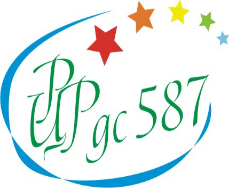 Рабочая программа педагога  по освоению основной общеобразовательной программы дошкольного образования детьми 6-7 года жизни на 2022-2023 учебный годСрок реализации 1 годРазработчики программы Воспитатели подготовительной группы: Бублякова К.Э.г. Екатеринбург, 2022Содержание1. Целевой раздел программы1.1. Пояснительная запискаДанная рабочая программа является нормативно - управленческим документом образовательного учреждения, характеризующей систему организации образовательной деятельности воспитателя.Рабочая программа показывает, как с учетом конкретных условий, образовательных потребностей и особенностей развития детей дошкольного возраста воспитатель создает индивидуальную педагогическую модель образования в соответствии с требованиями федеральных государственных образовательных стандартов дошкольного образования.Рабочая программа по развитию детей седьмого года жизни обеспечивает разностороннее развитие воспитанников с учетом их возрастных и индивидуальных особенностей по основным направлениям (образовательным областям):физическое развитие,социально – коммуникативное развитие,познавательное развитие,речевое развитие,художественно – эстетическое развитие.Основой для разработки рабочей программы по развитию воспитанников шестого года жизни предстали нормативно - правовые документы:Закон РФ «Об образовании в Российской Федерации» от 29 декабря 2012 года № 273-ФЗ.Федеральный государственный образовательный стандарт дошкольного образования (Приказ Министерства образования и науки Российской Федерации № 1155 от 17 октября 2013 г.). Стратегия развития воспитания в Р.Ф. на период до 2025, утверждена распоряжением Правительства Российской Федерации от 29 мая 2015 г. № 996-р;- Указ Президента Р.Ф. Путина В.В. от 07.05. 2018г № 204 «О национальных целях и стратегических задачах развития Р.Ф. на период до 2024года»;- Постановление Главного государственного санитарного врача Российской Федерации от 27.10.2020 № 32 «Об утверждении санитарно-эпидемиологических правил и норм СанПиН 2.3/2.4.3590-2О»Приказ Министерства образования и науки России от 30.08.2013 г. № 1014 «Об утверждении порядка организации и осуществления образовательной деятельности по образовательным программам дошкольного образования».Приказ Министерства труда и социальной защиты РФ от 18.10.2013 г. № 544 «Об утверждении профессионального стандарта «Педагог (педагогическая деятельность в сфере дошкольного, начального общего, основного общего, среднего общего образования) (воспитатель, учитель)».Письмо Министерства образования и науки России от 17.11.2011 г. № 03-877 «О реализации приказа Министерства образования и науки России от 20.07.2011 г. № 2151 «Примерный перечень игрового оборудования для учебно-методического обеспечения дошкольных образовательных учреждений и групп для детей дошкольного возраста, организованных в образовательных учреждениях».План действий по обеспечению введения ФГОС дошкольного образования (утвержден 31.12.2013 г. первым зам. Министра образования и науки РФ).Письмо Департамента общего образования Министерства образования и науки России от 28.02.2014 г. № 08-249 «Комментарии к ФГОС дошкольного образования».В соответствии с локальным актом учреждения:Устав МАДОУ ЦРР - детского сада № 587Программа разработана с учетом:содержания основной общеобразовательной программы – образовательной программы дошкольного образования МАДОУ ЦРР – д/с № 587;образовательных потребностей участников образовательных отношений;региона и муниципалитета;возрастных и индивидуальных психологических и физиологических особенностей и интересов воспитанников.содержания комплексной образовательной программы дошкольного образования «Детство» / Т. И. Бабаева, А. Г. Гогоберидзе и др. – СПБ.: ООО» Издательство «Детство - Пресс», 2016.Рабочая программа определяет содержание и организацию образовательной деятельности и обеспечивает развитие личности детей дошкольного возраста в различных видах общения и деятельности.В рабочей программе учитываются:индивидуальные потребности ребенка, связанные с его жизненной ситуацией и состоянием здоровья, определяющие особые условия получения им образования (далее - особые образовательные потребности), индивидуальные потребности отдельных категорий детей, в том числе с ограниченными возможностями здоровья;возможности освоения ребёнком рабочей программы на разных этапах её реализации.1.1.1. Цели и задачи программыЦель: в основу рабочей программы положены цели и задачи, определенные ФГОС ДО. Создание благоприятных условий для формирования личности ребёнка с учётом его психофизического развития, индивидуальных возможностей и склонностей, полноценное проживание детьми дошкольного детства, разностороннее развитие детей дошкольного возраста с учетом их возрастных и индивидуальных особенностей, подготовка к жизни в современном обществе.В Федеральном законе «Об образовании в Российской Федерации» глава 7 статья № 64 «Дошкольное образование» сформулировано предназначение дошкольного образования, которое направлено: на формирование общей культуры, развитие физических, интеллектуальных и личностных качеств; формирование предпосылок учебной деятельности, сохранение и укрепление здоровья детей дошкольного возраста.Рабочая программа направлена на решение следующих задач, сформулированных в ФГОС ДО, среди которых:задачи, связанные с образованием дошкольников, в том числе:формирование общей культуры личности детей;охрана и укрепление физического и психического здоровья детей;обеспечения равных возможностей и благоприятных условий для полноценного развития каждого ребёнка, открывающих возможности для позитивной социализации, личностного развития, развития инициативы и творческих способностей на основе сотрудничества со взрослыми и сверстниками;создание благоприятных условий развития детей в соответствии с их возрастными и индивидуальными особенностями и склонностями, развития способностей и творческого потенциала каждого ребенка;Задачи рабочей программы части, формируемой участниками образовательных отношений:Концепция и программа социально-коммуникативного развития и социального воспитания дошкольников «Дорогою добра». Задачи раздела «Человек среди людей»:1. Познавательные сведения: сообщать элементарные сведения, формировать первоначальные представления, уточнять, дополнять, систематизировать, дифференцировать знания о:истории появления и развития человека;особенностях поведения детей в зависимости от половых различий, доминирующих видах деятельности и увлечениях детей разного пола;способах проявления заботы и внимания;необходимости и значимости проявления дружеских, уважительных отношений между детьми разного пола;специфике внешнего вида мужчин и женщин, специфических видах деятельности (труд, спорт, профессии, искусство), отдыхе, увлечениях, интересах взрослых людей;особенностях, нормах и правилах поведения взрослых людей в зависимости от пола;особенностях поведения и взаимоотношения людей разного пола и возраста в семье;значимости и красоте семейных обычаев, традиций, жилища;правилах взаимоотношений с членами семьи; различных социальных функциях людей разного пола в семье: мальчик – сын, брат, папа, дядя, дедушка; девочка – дочь, сестра, мама, тетя, бабушка.2. Развитие чувств и эмоций.способствовать проявлению интереса к сверстникам своего и противоположного пола;стимулировать проявление сопереживания, сочувствия во взаимоотношениях с детьми своего и противоположного пола;способствовать проявлению познавательного интереса к различным аспектам жизни взрослого;воспитывать чувство восхищения достижениями взрослого, воспитывать уважение к взрослым разного пола, бережное отношение к процессу и результату их труда;воспитывать чувства родовой чести, привязанности, сопричастности к общим делам, любви и уважения к членам семьи;способствовать проявлению познавательного интереса к истории семьи, ее родословной;формировать общественно-значимые мотивы поведения в семье;воспитывать толерантное отношение к членам семьи, уважение к увлечениям, интересам каждого.3. Формирование поведенияВ зависимости от возраста, пола и уровня развития детей обучать способам, развивать умения и формировать навыки:социальной перцепции, предвосхищения возможностей развития ситуации взаимодействия с другими людьми;восприятие детьми друг друга как представителей разного пола;проявлять доброжелательные и бережные взаимоотношения между детьми разного пола;культуры межполового общения;проявление симпатии, заботы, доброжелательного отношения к детям своего и противоположного пола;произвольности управления своим поведением;проявление заботливого и доброжелательного отношения к взрослым разного пола;достойного поведения в отношении с людьми разного возраста и пола;культуры поведения в семье;проявление заботы, доброжелательного отношения в семье, к ближайшим родственникам.Задачи раздела «Человек в истории».1. Познавательные сведения. В зависимости от возраста и уровня развития детей сообщать элементарные сведения, формировать первоначальные представления, уточнять, дополнять, систематизировать, дифференцировать знания о:истории появления и развития отдельного человека, его связях с членами семьи, о родословной и семейных праздниках;истории возникновения человека на земле, его образе жизни в древности, развитие труда, техническом прогрессе;отдельных исторических событиях, людях;символике государства, структуре государства: правительство, армия, народ, территория;правах человека и навыках безопасного поведения.2. Развитие чувств и эмоций.	воспитывать интерес к истории цивилизации;воспитывать чувство восхищения достижениями человечества;воспитывать чувство признательности и любви к своей семье, детскому саду, родному городу, стране;стимулировать проявление заботы, уважения, привязанности к ближайшему окружению;способствовать проявлению симпатии, эмоциональной идентификации в отношении к любимым литературным героям.3. Формирование поведенияВ зависимости от возраста, пола и уровня развития детей обучать способам, развивать умения и формировать навыки:восприятия человека, как социально значимого существа, его состояний, настроений, переживаний;проявление доброжелательного, уважительного отношения к окружающим, людям труда;проявления заботливого отношения к близким людям, членам семьи;выполнение обязанностей по дому, поручений в детском саду;поведения в совместной деятельности с другими детьми в общественных местах;поддержания порядка, чистоты, уюта в доме, группе детского сада, микрорайона, города;проявления уважительного отношения к историческим личностям, памятникам истории.Задачи раздела «Человек в культуре»1. Познавательные сведения. В зависимости от возраста и уровня развития детей сообщать элементарные сведения, формировать первоначальные представления, уточнять, дополнять, систематизировать, дифференцировать знания о:принадлежности каждого человека к определенной культуре, определяющей его национальность, об этносе и расе;атрибуты культуры – язык, одежда, жилище, народные промыслы, народное искусство;специфике взаимоотношений, норм и правил этикета в различных культурах;необходимости, значимости уважительных, дружеских, принимающих отношений между людьми разных культур, мира и понимания между ними;2. Развитие чувств и эмоцийвоспитывать интерес к культуре своего народа, представителей других национальностей;вызывать чувство восхищения результатами культурного творчества представителей своей и других культур (музыка, танцы, песни, литературные произведения, национальный костюм, предметы декоративно-прикладного искусства;воспитывать чувство национальной самоценности, стремления утверждению себя как носителя национальной культуры.3. Формирование поведенияВ зависимости от возраста, пола и уровня развития детей обучать способам, развивать умения и формировать навыки:восприятия другого человека как представителя определенной культуры;проявление толерантного, доброжелательного отношения к представителям своей и других национальных культур;практического применения знаний о национальной культуре в различных видах деятельности (музыкальной, речевой, изобразительной, трудовой, физкультурной, конструктивной, игровой, коммуникативной);бесконфликтного поведения в общении с представителями других национальностей, межэтнической культуре;проявление заботливого, уважительного отношения к культурным ценностям разных народов.Задачи раздела «Человек в своем крае»1. Познавательные сведения. В зависимости от возраста и уровня развития детей сообщать элементарные сведения, формировать первоначальные представления, уточнять, дополнять, систематизировать, дифференцировать знания о:родном крае как части России;истории зарождения и развития своего края;достопримечательностях своего города;символике своего города;природе и традициях своего края;культурных и природных богатствах своего края.2. Развитие чувств и эмоцийвоспитывать интерес к истории своего края, города;способствовать становлению чувства причастности к истории родного города;вызывать положительные эмоции в процессе приобщения к краеведческому материалу;побуждать потребность в поддержании красоты, проявлении заботы о растительном и животном мире своего края.3. Формирование поведенияВ зависимости от возраста, пола и уровня развития детей обучать способам, развивать умения и формировать навыки:проявления заботы о благосостоянии своего края;участия в традиционных событиях своего города;проявления бережного, заботливого отношения к достопримечательностям своего города;практического применения знаний о своем крае в различных видах деятельности (музыкальной, речевой, изобразительной, трудовой, физкультурной, конструктивной, игровой, коммуникативной).Программа по формированию экологической культуры у детей дошкольного возраста «Добро пожаловать в экологию».Задачи раз делены на 3 группы:Задачи, направленные на формирование у детей экологической культуры.Задачи, направленные на развитие познавательных психических процессов (речи, мышления, памяти, и т.д.)Задачи, направленные, в первую очередь, на воспитание у детей познавательного интереса к природе, желания ухаживать за растениями и животными, на воспитание доброго чуткого отношения к ним.В итоге, все задачи направлены на достижение единой цели – осознанного отношения детей к природе, формирования у них основ экологического сознания.Программа по организации поисковой деятельности детей дошкольного возраста «Ребенок в мире поиска».Увеличение границ представлений старших дошкольников об окружающем мире сквозь призму элементарных знаний из различных областей наук;Создание условий для развития познавательных процессов;Создание условий для развития операций мышления и воображения;Развитие универсальных действий и социально-личностной сферы детей старшего дошкольного возраста;Освоение способов познания.Программа «Мы живем на Урале», Толстикова О.В., Савельева О.В.:Моя семьяФормировать познавательный интерес к истории своей семьи, ее родословной.Воспитывать чувство родовой чести, привязанности, сопричастности к общим делам, любви и уважения к членам семьи.Моя малая РодинаРазвивать у детей интерес к родному городу (селу): к улицам, районам, достопримечательностям: культурных учреждениях, промышленных центров, памятников зодчества, архитектуре, истории, событиям прошлого и настоящего; к символике (герб, флаг, гимн), традициям.Развивать способность чувствовать красоту природы, архитектуры своей малой родины и эмоционально откликаться на нее.Содействовать становлению желания принимать участие в традициях города (села), горожан (сельчан), культурных мероприятиях, социальных, природоохранных акциях.Развивать чувство гордости, бережное отношение к родному городу (селу).Расширять представления детей о том, что делает малую родину (город село) красивым.Познакомить детей с жизнью и творчеством некоторых знаменитых людей своего города (села).Мой край – земля УралаРазвивать у детей интерес к родному краю как части России: культуре, истории зарождения и развития своего края; к людям, прославившим свой край в истории его становления; к людям разных национальностей, живущих в родном крае.Развивать интерес и уважение к деятельности взрослых на благо родного края, стремление участвовать в совместной со взрослыми деятельности социальной направленности.Воспитывать патриотические и гражданские чувства: чувство восхищения достижениями человечества; чувство гордости от осознания принадлежности к носителям традиций и культуры своего края; уважительное отношение к историческим личностям, памятникам истории.Развивать представления детей об особенностях (внешний облик, национальные костюмы, жилища, традиционные занятия) и культурных традициях представителей разных национальностей жителей родного края - Среднего Урала.Воспитывать чувство привязанности ребенка к родному краю, уважение к культурным традициям своего и других народов.Развивать интерес детей к природным богатствам родного края, стремление сохранять их.Культура и искусство народов Среднего УралаРазвивать интерес детей к народной культуре (устному народному творчеству, народной музыке, танцам, играм, игрушкам) своего этноса, других народов и национальностей.Способствовать накоплению опыта познания ребенком причин различия и глубинного сходства этнических культур, опыта субъекта деятельности и поведения в процессе освоения культуры разных видов, обеспечивая возможность отражения полученных знаний, умений в разных видах художественно-творческой деятельности.Обеспечивать познание детьми общности нравственно-этических и эстетических ценностей, понимание причин различий в проявлениях материальной и духовной культуры.Развивать способность к толерантному общению, к позитивному взаимодействию с людьми разных этносов.Воспитывать у детей миролюбие, принятие и понимание других людей (детей и взрослых) независимо от их расовой и национальной принадлежности, языка и других особенностей культуры.  Авторская программа «Маленький читатель» М. Л. Кусова(направлена на формирование читательского интереса детей дошкольного возраста).Программа ориентирована на систему дополнительного образования. По данной программе также могут обучаться дети, для которых русский язык является неродным, поэтому для них особенно значима дошкольная подготовка, обеспечивающая общую и специальную речевую готовность к обучению в школе, к овладению письменными формами речи. При проведении занятий в полиэтнических группах последовательно используется дифференциация в отборе материала, в реализации методов и приемов с учетом фактора – уровень овладения ребенком русским языком. В содержании занятий содержатся рекомендации, связанные с обучением чтению детей мигрантов.    Содержание программы ориентировано на реализацию следующих подходов:развивающего;компетентностного;деятельностного;коммуникативно-ориентированного;дифференцированного.   Теоретико-методологической основой программы являются теория деятельности (А.Н.Леонтьев), теория развивающего обучения (А.Н.Леонтьев), положения о формировании у ребенка готовности к школе (А.В.Запорожец), теория речевой деятельности (Л.В.Щерба), теория личностно-развивающего обучения (Л.Б.Божович), работы по лингвокультурологии (В.И.Карасик).   Реализация программы обеспечивает субъектную позицию ребенка в процессе обучения, развитие его личности, развитие у ребенка речевых компетенций, опору на различные виды деятельности детей в процессе овладения чтением как речевым действием, взаимодействие ДО и семьи.    К моменту обучения в школе у ребенка, обучающегося по данной программе, формируются следующие качества, представления и умения:мотивационная готовность к обучению в школе;познавательный интерес к русскому языку;познавательный интерес к чтению;читательские компетенции (умение выбрать книгу, умение говорить о содержании книги, предполагать содержание книги опорой на иллюстрации, понимание чтения как процесса коммуникации);умение создавать вторичный текст с опорой на художественный или фольклорный; умение читать (осознанно озвучивать написанное с помощью букв, понимать прочитанное). 1.1.2. Принципы и подходы к формированию рабочей программыРабочая программа, а также организация на ее основе образовательного процесса базируются на следующих принципах:Поддержки разнообразия детства; сохранения уникальности и самоценности детства как важного этапа в общем развитии человека, самоценность детства - понимание (рассмотрение) детства как Периода жизни значимого самого по себе, без всяких условий; значимого тем, что происходит с ребенком сейчас, а не тем, что этот период есть период подготовки к следующему периоду;Личностно-развивающего и гуманистического характера взаимодействия взрослых (родителей (законных представителей), педагогических и иных работников Организации) и детей;Уважения к личности ребенка;Реализации рабочей программы в формах, специфических для детей данной возрастной группы, прежде всего в форме игры, познавательной и исследовательской деятельности, в форме творческой активности, обеспечивающей художественно-эстетическое развитие ребенка.Полноценного проживания ребенком всех этапов детства (младенческого, раннего и дошкольного возраста), обогащение (амплификация) детского развития;Построения образовательной деятельности на основе индивидуальных особенностей каждого ребенка, при котором сам ребенок становится активным в выборе содержания своего образования, становится субъектом образования (далее - индивидуализация дошкольного образования);Содействия и сотрудничества детей и взрослых, признание ребенка полноценным участником (субъектом) образовательных отношений;Поддержки инициативы детей в различных видах деятельности;Сотрудничества МАДОУ с семьей;Приобщения детей к социокультурным нормам, традициям семьи, общества и государства;Формирования познавательных интересов и познавательных действий ребенка в различных видах деятельности;Возрастной адекватности дошкольного образования (соответствие условий, требований, методов возрасту и особенностям развития);Учета этнокультурной ситуации развития детей.Принципы из дошкольной педагогики и возрастной психологии:Принцип развивающего образования, в соответствии с которым, главной целью дошкольного образования является развитие ребенка. В этом контексте принимается как основополагающая позиция, сформулированная Л С. Выготским: обучение, ведет за собой развитие (обучение понимается нами широко, как целенаправленный, специально организованный процесс взаимодействия взрослого и ребенка, в котором и происходит передача взрослым и присвоение ребенком социального опыта). Применение принципа развивающего образования ориентирует педагогов на построение образования в зоне ближайшего развития ребенка. Под развивающим обучением, по мнению В. В. Давыдова, понимается новый, активно-деятельностный способ (тип) обучения, идущий на смену объяснительно-иллюстративному способу (типу). В технологии развивающего обучения ребенку отводится роль самостоятельного субъекта, взаимодействующего с окружающей средой. Это взаимодействие включает все этапы деятельности: целеполагание, планирование и организацию, реализацию целей, анализ результатов деятельности. Развивающее обучение направлено на развитие всей целостной совокупности качеств личности.Принцип научной обоснованности и практической применимости согласно которому:содержание Программы соответствует основным положениям возрастной психологии и дошкольной педагогики, при этом иметь возможность реализации в массовой практике дошкольного образования;отбор образовательного материала для детей учитывает не только зону их ближайшего развития, но также возможность применения полученной информации в практической деятельности детей.Принцип интеграции содержания дошкольного образования в соответствии с возрастными возможностями и индивидуальными особенностями детей, спецификой и возможностями образовательных областей. Под интеграцией содержания дошкольного образования понимается состояние (или процесс, ведущий к такому состоянию) связанности, взаимопроникновения и взаимодействия отдельных образовательных областей, обеспечивающее целостность образовательного процесса.Принцип интеграции реализуется:через интеграцию содержания дошкольного образования (интеграцию содержания различных образовательных областей и специфических видов детской деятельности по освоению образовательных областей);интегративные качества личности ребенка как результат дошкольного образования, а также основа и единые целевые ориентиры базовой культуры ребенка дошкольного возраста;интеграцию разных типов учреждений (дошкольного, общего, дополнительного образования, социокультурных центров, библиотек, клубов) и групп детей дошкольного возраста, предоставляющих различные возможности для развития дошкольников и обеспечивающих их позитивную социализацию.	Принцип адаптивности, который реализуется: через адаптивность развивающей предметно – пространственной среды каждого дошкольного учреждения к потребностям ребенка дошкольного возраста, обеспечивающей комфорт ребенка, сохранение и укрепление его здоровья, полноценное развитие;адаптивность ребенка к пространству дошкольного учреждения и окружающему социальному миру.Принцип учета возрастных и индивидуальных особенностей развития детей. Образовательная деятельность строится на основе индивидуальных особенностей ребенка, при котором сам ребенок становится активным в выборе содержания своего образования, становится субъектом дошкольного образования.Принцип поддержки инициативы воспитанников в различных видах деятельности.		Принципы, части формируемой участниками образовательных отношений:	Принцип природосообразности предполагает учет индивидуальных физических и психических особенностей ребенка, его самодеятельность (направленность на развитие творческой активности), задачи образования реализуются в определенных природных, климатических, географических условиях, оказывающих существенное влияние на организацию и результативность воспитания и обучения ребенка;Принцип культуросообразности предусматривает необходимость учета культурно-исторического опыта, традиций, социально-культурных отношений и практик, непосредственным образом встраиваемых в образовательный процесс;Принцип вариативности обеспечивает возможность выбора содержания образования, форм и методов воспитания и обучения с ориентацией на интересы и возможности каждого ребенка и учета социальной ситуации его развития;Принцип индивидуализации опирается на то, что позиция ребенка, входящего в мир и осваивающего его как новое для себя пространство, изначально творческая. Ребенок, наблюдая за взрослым, подражая ему, учится у него, но при этом выбирает то, чему ему хочется подражать и учиться. Таким образом, ребенок не является «прямым наследником» (то есть продолжателем чьей-то деятельности, преемником образцов, которые нужно сохранять и целостно воспроизводить), а творцом, то есть тем, кто может сам что-то создать. Освобождаясь от подражания, творец не свободен от познания, созидания, самовыражения, самостоятельной деятельности.Нелинейность обучения, предполагающая использование мыслительных моделей – комплексно, сразу, по мере необходимости.Педагогическое воздействие направлено на развитие обоих полушарий мозга.Педагогический процесс организуется таким образом, что взрослый как бы «демонстрирует» способ мышления, который «сканируется» детьми.1.2. Современная социокультурная ситуация развития ребенка в ДООМАДОУ ЦРР - детский сад № 587 находится в микрорайоне «Ботанический»Чкаловского района г. Екатеринбурга вблизи таких объектов, как школы, детские сады, станция метро «Ботаническая», Пожарная часть № 2. Современная социокультурная ситуация развития воспитанников в подготовительной группе № 15 характеризуется большой открытостью мира и доступностью его познания для ребенка, больше источников информации (телевидение, интернет, большое количество игр и игрушек). С другой стороны, информация, доступная для ребенка, может быть агрессивной.Культурная неустойчивость окружающего мира, смешение культур в совокупности с многоязычностью определила разницу, иногда противоречивость предлагаемых разными культурами образцов поведения и образцов отношения к окружающему миру. Поэтому возникает потребность в формировании базовых ценностей, традиций, в которых ребенок учится существовать.Исследование микроклимата в семьях воспитанников показывает, что семью с ребенком дошкольного возраста волнует многое:состояние здоровья ребенка;ребенок слишком много времени проводит перед телевизором и планшетом, вместо детских песенок поет рекламные слоганы и компьютерную озвучку;драчливость, грубость по отношению к старшим, неусидчивость; капризы; упрямство; нервозность и плаксивость ребенка.Общение специалистов нашей дошкольной организации с родителями дошкольников показывает, что большинство из них считают, что главное – подготовить ребенка к обучению в школе, а для этого нужно как можно раньше начать его учить чтению, письму, счету. Такое узкое понимание школьной зрелости уже давно отвергнуто в психологии и педагогике. Реализовать цель достижения высокого уровня готовности к школе можно лишь создав условия для полноценного проживания ребенком периода дошкольного детства, развития его уникального потенциала. Родителям важно понять, что в этот период необходима не акселерация, а расширение детского развития – обогащение содержания специфических детских форм игровой, художественно-продуктивной деятельности, опыта общения со взрослыми и сверстниками. В семейном воспитании важно учитывать психологические особенности данного возраста, его уникальные возможности для развития социальных чувств, связывающих ребенка с другими людьми, для совершенствования свойственных дошкольнику образных форм познания. Это тот вклад, который вносит дошкольный возраст в общую «лестницу» психического развития.1.3. Психолого - возрастные особенности детей старшего дошкольного возраста(подготовительная группа)Старший дошкольный возраст играет особую роль в развитии ребенка: в этот период жизни начинают формироваться новые психологические механизмы деятельности и поведения. Развитие детей 5-7 лет происходит успешно при условии удовлетворения в образовательном процессе ведущих социальных потребностей дошкольников: потребность в положительных эмоциональных контактах с окружающими (воспитателем, детьми), в любви и доброжелательности; потребность в активном познании и информационном обмене; потребность в самостоятельности и разнообразной деятельности по интересам; потребность в активном общении и сотрудничестве со взрослыми и сверстниками; потребность в самоутверждении, самореализации и признании своих достижений со стороны взрослых и сверстников. Взрослым необходимо учитывать и поддерживать проявления индивидуальности в ребенке. Своим поведением воспитатель показывает примеры доброго, заботливого отношения к людям, он побуждает ребят замечать состояние сверстника (обижен, огорчен, скучает) и проявлять сочувствие, готовность помочь. Он привлекает внимание детей к внешним признакам выражения эмоционального и физического состояния людей, учит прочитывать эмоции. Побуждает детей замечать эмоциональное состояние окружающих людей и сверстников (обижены, огорчены, скучают) и проявлять сочувствие и готовность помочь. Воспитатель специально создает в группе ситуации гуманистической направленности, побуждающие детей к проявлению заботы, внимания, помощи. Это обогащает нравственный опыт детей. Необходимо заложить основы личностной культуры: культуры чувств, общения, взаимодействия, привычки доброжелательного, приветливого отношения к людям, готовность к проявлению сочувствия и заботы, стремление находить (с помощью воспитателя и самостоятельно) пути справедливого и гуманного разрешения возникающих проблем. Вместе с детьми можно сделать стенд или альбом, в котором поместить картинки, иллюстрирующие правила культуры поведения и общения. В случаях затруднения или конфликтов дети обращаются к «Правилам дружных ребят». В старшем дошкольном возрасте значительно расширяется игровой опыт детей. Детям становится доступна вся игровая палитра: сюжетно - ролевые, режиссерские, театрализованные игры, игры с готовым содержанием и правилами, игровое экспериментирование, конструктивно-строительные и настольно-печатные игры, подвижные и музыкальные игры. Под влиянием широкого ознакомления с социальной действительностью и средств массовой информации в игровом репертуаре старших дошкольников появляются новые темы «Музей», «Супермаркет», «Туристическое агентство», «Рекламное агентство», «Кафе «Теремок», «Космическое путешествие», «Телешоу «Минута славы», «Конкурс красоты» и др. Будущая школьная позиция получает отражение в играх на школьную тему. Постепенно игра становится интегративной деятельностью, которая тесно связана с разными видами детской деятельности — речевой, познавательной, коммуникативной, художественно-продуктивной, конструктивной и др. Для детей становится важен не только процесс игры, но и такой результат, как придуманный новый игровой сюжет, созданная игровая обстановка, возможность презентации продуктов своей деятельности (игрушек-самоделок, деталей костюмов и пр.). В общении со сверстниками преобладают однополые контакты. Дети играют небольшими группами от двух до пяти человек. Иногда эти группы становятся постоянными по составу. Так появляются первые друзья - те, с кем у ребенка лучше всего достигается взаимопонимание и взаимная симпатия. Дети становятся избирательны во взаимоотношениях и общении: у них есть постоянные партнеры по играм (хотя в течение года они могут и поменяться несколько раз), все более ярко проявляется предпочтение к определенным видам игр. Определяются игровые интересы и предпочтения мальчиков и девочек. Дети самостоятельно создают игровое пространство, выстраивают сюжет и ход игры, распределяют роли. В совместной игре появляется потребность регулировать взаимоотношения со сверстниками, складываются нормы нравственного поведения, проявляются нравственные чувства. Формируется поведение, опосредованное образом другого человека. В результате взаимодействия и сравнения своего поведения с поведением сверстника у ребенка появляется возможность лучшего осознания самого себя, своего Я. Более активно появляется интерес к сотрудничеству, к совместному решению общей задачи. Дети стремятся договариваться между собой для достижения конечной цели. Воспитателю необходимо помогать детям в освоении конкретных способов достижения взаимопонимания на основе учета интересов партнеров. Интерес старших дошкольников к общению со взрослым не ослабевает. Дети активно стремятся привлечь к себе внимание взрослых, вовлечь в разговор. Детям хочется поделиться своими знаниями, впечатлениями, суждениями. Равноправное общение с взрослым поднимает ребенка в своих глазах, помогает почувствовать свое взросление и компетентность. Содержательное, разнообразное общение взрослых с детьми (познавательное, деловое, личностное) является важнейшим условием их полноценного развития. Необходимо постоянно поддерживать в детях ощущение взросления, растущих возможностей, вызывать стремление к решению новых, более сложных задач познания, общения, деятельности, вселять уверенность в своих силах. Одновременно важно развивать чувство ответственности за свои действия и поступки. В образовательном процессе формируются такие предпосылки учебной деятельности как умение действовать по правилу, замыслу, образцу, ориентироваться на способ действия, контрольно-оценочные умения. Воспитатели старшей и подготовительной групп решают задачи становления основных компонентов школьной готовности: развития стремления к школьному обучению, самостоятельности и инициативы, коммуникативных умений, познавательной активности и общего кругозора, воображения и творчества, социально-ценностных ориентаций, укрепления здоровья будущих школьников. Воспитателю следует особо подчеркивать, какими умными, умелыми и самостоятельными становятся дети, как успешно и настойчиво они готовятся к школе, сравнивать их новые достижения с их прежними, недавними возможностями. Такие выражения педагога, как «Я горжусь вами», «Я верю, что вы успешно справитесь с этим», «Как многому вы уже научились», «Вы хорошо готовитесь к школе», «Я вижу, что вы действительно самые старшие в детском саду и можете сделать много полезных дел», «Раньше это у вас не получалось, а теперь вы это выполняете быстро и красиво» и т.п., помогают старшим дошкольникам лучше осознать свои достижения. Это становится стимулом для развития у детей чувства самоуважения, собственного достоинства, так необходимых для полноценного личностного становления и успешного обучения в школе. Дети активно стремятся привлечь к себе внимание взрослых, вовлечь в разговор. Детям хочется поделиться своими знаниями, впечатлениями, суждениями. Равноправное общение с взрослым поднимает ребенка в своих глазах, помогает почувствовать свое взросление и компетентность. Содержательное, разнообразное общение взрослых с детьми (познавательное, деловое, личностное) является важнейшим условием их полноценного развития. Важно каждый месяц обсуждать с детьми какую-либо тему, связанную с их интересами: «Моя семья» (количество членов семьи, их обязанности, условия проживания, работы), «Автопортрет» (внешний вид ребенка, его сходство и отличие в сравнении с другими детьми), «Что я люблю и не люблю», «Моя мечта», «Мои друзья» и т. п. Желательно не только обсуждать эти темы, но и рисовать, записывать детские высказывания, делать фотообзоры. Можно привлечь к такой работе родителей, сделать семейную газету. Вывешенные в группе материалы дети с интересом рассматривают, делятся впечатлениями. Развивается продуктивное воображение, способность воспринимать и воображать на основе словесного описания различные миры - например, космос, космические путешествия, пришельцев, замок принцессы, события, волшебников и т.п. Эти достижения находят воплощение в детских играх, театральной деятельности, в рисунках, детских рассказах. Рисование – любимое занятие старших дошкольников, ему они посвящают много времени. Дети с удовольствием демонстрируют свои рисунки друг другу, обсуждают их содержание, обмениваются мнениями. Любят устраивать выставки рисунков, гордятся своими успехами. Предметом особого внимания воспитателя является познавательное развитие старших дошкольников, их познавательная активность. Дети используют разные способы познания: наблюдение и самонаблюдение, логические способы (сравнение, анализ, обобщение, сериация, классификация), простейшие измерения, экспериментирование с природными и рукотворными объектами. Под руководством педагога шестилетки включаются в поисковую деятельность, принимают и самостоятельно ставят познавательные задачи, выдвигают предположения о причинах и результатах наблюдаемых явлений, используют разные способы проверки: опыты, эвристические рассуждения, длительные сравнительные наблюдения, самостоятельно делают маленькие «открытия». Детское экспериментирование важно не только для развития познавательных процессов и мыслительных операций, но и для формирования самостоятельности, целеполагания, способности преобразовывать предметы и явления для достижения определенного результата. Процесс самостоятельного исследования новых объектов захватывает дошкольников особенно сильно, когда они могут не только осмотреть и ощупать эти объекты, но и преобразовать, изменить их с целью познания внутренних связей и отношений. Эффективным средством развития познавательных интересов может стать создание мини-музея в группе. Любой предмет мини-музея может подсказать тему для интересного разговора. Например, в мини-музее «Русская изба» экспонатами являются предметы крестьянского быта XIX—XX вв.: домашняя утварь, глиняная посуда, прялки, угольные утюги, самотканые скатерти и полотенца, корзины, кузовки и многое другое. В таком музее дети не просто пассивные созерцатели, а создатели экспозиции. Ведь музей — это результат общения и совместной работы воспитателя, детей и их родителей. Развитию познавательных интересов способствует использование метода проектов. Он дает ребенку возможность экспериментировать, синтезировать полученные знания, развивать творческие способности и коммуникативные навыки. Например, проект «Происхождение бумаги» расширяет представления детей о видах, свойствах, способах производства бумаги, дает возможность изготовить бумагу самим, поэкспериментировать с разными сортами бумаги, выбрать более подходящий вид для рисования, создания конструкции, упаковки. Воспитатель расширяет возможности познания родного города, края, страны. Хорошо внести в группу герб города, в котором живут дети, герб и флаг России. Можно повесить карту, отметить место нахождения детского сада и те места, в которых дети побывали вместе с родителями, а рядом прикрепить фотографии и детские рисунки. Вместе с детьми можно сделать макеты, отражающие содержание, с которым знакомятся дошкольники: север страны, природа Центральной части России и т. п.1.Характеристика индивидуальных особенностейвоспитанников подготовительной группы №15Общее количество воспитанниковс учетом возрастной и половозрастной категории:Распределение детей по группам здоровьяОсобенности здоровья воспитанников группыИнтересы и предпочтения в игровой деятельности:Увлечения воспитанников1.4. Планируемые результаты освоение программыВ соответствии с ФГОС ДО специфика дошкольного детства и системные особенности дошкольного образования делают неправомерными требования от ребенка дошкольного возраста конкретных образовательных достижений. Поэтому результаты освоения Рабочей программы подготовительной группы №15 представлены в виде целевых ориентиров дошкольного образования для старшего дошкольного возраста (6 - 7 лет) и представляют собой возрастные характеристики возможных достижений ребенка.Целевые ориентиры на этапе завершения освоения программы к семи годам:ребенок овладевает основными культурными способами деятельности, проявляет инициативу и самостоятельность в игре, общении, конструировании и других видах детской активности. Способен выбирать себе род занятий, участников по совместной деятельности;ребенок положительно относится к миру, другим людям и самому себе, обладает чувством собственного достоинства. Активно взаимодействует со сверстниками и взрослыми, участвует в совместных играх. Способен договариваться, учитывать интересы и чувства других, сопереживать неудачам и радоваться успехам других, адекватно проявляет свои чувства, в том числе чувство веры в себя, старается разрешать конфликты;ребенок обладает воображением, которое реализуется в разных видах деятельности и прежде всего в игре. Ребенок владеет разными формами и видами игры, различает условную и реальную ситуации, следует игровым правилам;ребенок достаточно хорошо владеет устной речью, может высказывать свои мысли и желания, использовать речь для выражения своих мыслей, чувств и желаний, построения речевого высказывания в ситуации общения, может выделять звуки в словах, у ребенка складываются предпосылки грамотности;у ребенка развита крупная и мелкая моторика. Он подвижен, вынослив, владеет основными произвольными движениями, может контролировать свои движения и управлять ими;ребенок способен к волевым усилиям, может следовать социальным нормам поведения и правилам в разных видах деятельности, во взаимоотношениях со взрослыми и сверстниками, может соблюдать правила безопасного поведения и личной гигиены;ребенок проявляет любознательность, задает вопросы взрослым и сверстникам, интересуется причинно-следственными связями, пытается самостоятельно придумывать объяснения явлениям природы и поступкам людей. Склонен наблюдать, экспериментировать, строить смысловую картину окружающей реальности, обладает начальными знаниями о себе, о природном и социальном мире, в котором он живет. Знаком с произведениями детской литературы, обладает элементарными представлениями из области живой природы, естествознания, математики, истории и т.п. Способен к принятию собственных решений, опираясь на свои знания и умения в различных видах деятельности.Реализация образовательных целей и задач Рабочей программы подготовительной группы №15 направлена на достижение данных целевых ориентиров дошкольного образования, которые описаны как основные характеристики развития ребенка. Основные характеристики развития ребенка представлены в виде изложения возможных достижений воспитанников 6 – 7 лет.Результаты освоения воспитанниками образовательной Программы по каждой из образовательных областей:1. Социально-коммуникативное развитие.Ребенок положительно настроен по отношению к окружающим, охотно вступает в общение с близкими взрослыми и сверстниками, проявляет сдержанность по отношению к незнакомым людям.Договаривается с партнерами, во что играть, кто кем будет в игре; подчиняется правилам игры.Умеет разворачивать содержание игры в зависимости от количества играющих детей.В дидактических играх оценивает свои возможности и без обиды воспринимает проигрыш.Объясняет правила игры сверстникам.После просмотра спектакля может оценить игру актера (актеров), используемые средства художественной выразительности и элементы художественного оформления постановки.Имеет в творческом опыте несколько ролей, сыгранных в спектаклях в детском саду и домашнем театре. Умеет оформлять свой спектакль, используя разнообразные материалы (атрибуты, подручный материал, поделки).Самостоятельно одевается и раздевается, сушит мокрые вещи, ухаживает за обувью.Выполняет обязанности дежурного по столовой, правильно сервирует стол.Поддерживает порядок в группе и на участке детского сада.Выполняет поручения по уходу за животными и растениями в уголке природы.Соблюдает элементарные правила организованного поведения в детском саду.Соблюдает элементарные правила поведения на улице и в транспорте, элементарные правила дорожного движения.Различает и называет специальные виды транспорта («Скорая помощь», «Пожарная», «Милиция»), объясняет их назначение.Понимает значения сигналов светофора. Узнает и называет дорожные знаки «Пешеходный переход», «Дети», «Остановка общественного транспорта», «Подземный пешеходный переход», «Пункт медицинской помощи».Различает проезжую часть, тротуар, подземный пешеходный переход, пешеходный переход «Зебра».Знает и соблюдает элементарные правила поведения в природе (способы безопасного взаимодействия с растениями и животными, бережного отношения к окружающей природе).Знает 2-3 программных стихотворения (при необходимости следует напомнить ребенку первые строчки), 2-3 считалки, 2-3 загадки.Называет жанр произведения.Драматизирует небольшие сказки, читать по ролям стихотворения.	Называет любимого писателя, любимые сказки и рассказы.2. Речевое развитие. Ребенок активно общается со сверстниками и взрослыми, проявляет познавательную и деловую активность.Может участвовать в беседе.Умеет аргументированно и доброжелательно оценивать ответ, высказывание сверстника.Составляет по образцу рассказы по сюжетной картине, по набору картинок; последовательно, без существенных пропусков пересказывает небольшие литературные произведения.Определяет место звука в слове.Умеет подбирать к существительному несколько прилагательных; заменять слово другим словом со сходным значением.3. Познавательное развитие.Умеет анализировать образец постройки.Может планировать этапы создания собственной постройки, находить конструктивные решения.Создает постройки по рисунку.Умеет работать коллективно.Развитие элементарных математических представлений. Считает (отсчитывает) в пределах 10.Правильно пользуется количественными и порядковыми числительными (в пределах 10), отвечает на вопросы: «Сколько?», «Который по счету?»Уравнивает неравные группы предметов двумя способами (удаление и добавление единицы).Сравнивает предметы на глаз (по длине, ширине, высоте, толщине); проверяет точность определений путем наложения или приложения.Размещает предметы различной величины (до 7-10) в порядке возрастания, убывания их длины, ширины, высоты, толщины.Выражает словами местонахождение предмета по отношению к себе, другим предметам.Знает некоторые характерные особенности знакомых геометрических фигур (количество углов, сторон; равенство, неравенство сторон).Называет утро, день, вечер, ночь; имеет представление о смене частей суток.Называет текущий день недели.Различает и называет виды транспорта, предметы, облегчающие труд человека в быту.Классифицирует предметы, определяет материалы, из которых они сделаны.Знает название родного города (поселка), страны, ее столицу.Называет времена года, отмечает их особенности.Знает о взаимодействии человека с природой в разное время года.Знает о значении солнца, воздуха и воды для человека, животных, растений.Бережно относится к природе.4. Художественно – эстетическое развитие.Различает произведения изобразительного искусства (живопись, книжная графика, народное декоративное искусство, скульптура).Выделяет выразительные средства в разных видах искусства (форма, цвет, колорит, композиция).Знает особенности изобразительных материалов.Создает изображения предметов (с натуры, по представлению); сюжетные изображения.Использует разнообразные композиционные решения, изобразительные материалы.Использует различные цвета и оттенки для создания выразительных образов.Выполняет узоры по мотивам народного декоративно-прикладного искусства, лет.Лепят предметы разной формы, используя усвоенные приемы и способы.Создает небольшие сюжетные композиции, передавая пропорции, позы и движения фигур.Создает изображения по мотивам народных игрушек.Изображает предметы и создает несложные сюжетные композиции, используя разнообразные приемы вырезания, обрывания бумаги.Различает жанры музыкальных произведений (марш, танец, песня); звучание музыкальных инструментов (фортепиано, скрипка);Различает высокие и низкие звуки (в пределах квинты);Может петь без напряжения, плавно, легким звуком; отчетливо произносить слова, своевременно начинать и заканчивать песню; петь в сопровождении музыкального инструмента;Может ритмично двигаться в соответствии с характером и динамикой музыки;Умеет выполнять танцевальные движения (поочередное выбрасывание ног вперед в прыжке, полуприседания с выставлением ноги на пятку, шаг на всей ступне на месте, с продвижением вперед и в кружении);Самостоятельно инсценирует содержание песен, хороводов; действует, не подражая другим детям;умеет играть мелодии на металлофоне по одному и в небольшой группе детей.5. Физическое развитие.Умеет ходить и бегать легко, ритмично, сохраняя правильную осанку, направление и темп.Умеет лазать по гимнастической стенке (высота 2,5 м) с изменением темпа.Может прыгать на мягкое покрытие (высота 20 см), прыгать в обозначенное место с высоты 30 см, прыгать в длину с места (не менее 80 см), с разбега (не менее 100 см), в высоту с разбега (не менее 40 см), прыгать через короткую и длинную скакалкуУмеет метать предметы правой и левой рукой на расстояние 5-9 м, в вертикальную и горизонтальную цель с расстояния 3-4 м, сочетать замах с броском, бросать мяч вверх, о землю и ловить его одной рукой, отбивать мяч на месте не менее 10 раз, в ходьбе (расстояние 6 м). Владеет школой мяча.Выполняет упражнения на статическое и динамическое равновесие.Умеет перестраиваться в колонну по трое, четверо; равняться, размыкаться в колонне, шеренге; выполнять повороты направо, налево, кругом.Ходит на лыжах скользящим шагом на расстояние около 2 км; ухаживает за лыжами.Участвует в упражнениях с элементами спортивных игр: городки, бадминтон, футбол, хоккей.Умеет плавать (произвольно).Результаты освоения воспитанниками образовательной программы части, формируемой участниками образовательного
процесса МАДОУ ЦРР – д/с № 587:1. Концепция и программа социально-коммуникативного развития и      социального воспитания дошкольников «Дорогою добра». Коломийченко Л.В.:самостоятельность, целенаправленность и саморегуляция собственных действий, раскрывающих возможность ребенка без участия взрослого выбирать вид деятельности, способы взаимодействия с другими людьми, пути решения прикладных и творческих задач, определять цели деятельности и выбирать действия по ее осуществлению в соответствии с заранее определяемым результатом;«эмоциональный интеллект» как способность распознавать, осознавать, принимать и регулировать эмоциональные состояния и чувства других и самого себя;  «социальный интеллект» как способность, проявляющаяся в умении использовать знания основ социальной культуры и объяснении, и аргументации социального взаимодействия, в понимании мыслей и чувств, намерений других в ситуации межличностного диалога, в прогнозировании последствий общения;«эмоциональная отзывчивость» (эмпатия), проявляющаяся в сопереживании, сочувствии, сострадании, содействии сверстникам, литературным персонажам, взрослым людям в ситуации социальной коммуникации.2. Парциальная программа по формированию экологической культуры у детей дошкольного возраста «Добро пожаловать в экологию». – СПб.: «ДЕТСТВО-ПРЕСС», 2016.ребенок знает системное строение природы;ребенок обладает понятием «живое» как основа экологического образования;ребенок знает единство живой и неживой природы;ребенок ориентируется в приспособление растений и животных к среде обитания и сезону;ребенок знает единство человека и природы как основа экологического сознания.3. «Ребенок в мире поиска» Программа по организации поисковой деятельности детей дошкольного возраста/под редакцией О.В.Дыбиной:увидеть и определить проблему, принимать и ставить цель, решать проблем, анализировать объект или явление, выделять существенные признаки и связи, сопоставлять различные факты, выдвигать различные гипотезы, отбирать средства и материалы для самостоятельной деятельности, осуществлять эксперимент, делать определенные выводы;проявлять инициативу, самостоятельности, сотрудничать с другими, отстаивать свою точку зрения, согласовывать её с другими;грамматически правильно строить свои ответы на вопросы, задавать вопросы, следить за логикой своего высказывания, строить доказательную речь;принимать живое, заинтересованное участие в образовательном процессе. 4. «Мы живем на Урале: образовательная программа с учетом специфики национальных, социокультурных и иных условий, в которых осуществляется образовательная деятельность с детьми дошкольного возраста» (Толстикова О.В., Савельева О.В.):ребенок ориентирован на сотрудничество, дружелюбен, приязненно расположен к людям, способен участвовать в общих делах, совместных действиях, деятельности с другими детьми и взрослыми; способен понимать состояния и поступки других людей, выбирать адекватные способы поведения в социальной ситуации и уметь преобразовывать ее с целью оптимизации общения с окружающими;ребенок обладает установкой на толерантность, способностью мириться, уживаться с тем, что является отличным, непохожим, непривычным (например, с чужим мнением, с человеком, имеющим недостатки физического развития, с людьми других национальностей и др.); с удовольствием рассказывает о своих друзьях других этносов, высказывает желание расширять круг межэтнического общения; ребенок знает некоторые способы налаживания межэтнического общения с детьми других этносов и использует их при решении проблемно-игровых и реальных ситуаций взаимодействия; ребенок обладает чувством разумной осторожности, выполняет выработанные обществом правила поведения (на дороге, в природе, в социальной действительности);ребенок проявляет уважение к родителям (близким людям), проявляет воспитанность и уважение по отношению к старшим и не обижает маленьких и слабых, посильно помогает им;ребенок проявляет познавательную активность, способность и готовность расширять собственный опыт за счет удовлетворения потребности в новых знаниях, переживать радость открытия нового; умение использовать разнообразные источники получения информации для удовлетворения интересов, получения знаний и содержательного общения;ребенок проявляет интерес к малой родине, родному краю, их истории, необычным памятникам, зданиям; к событиям настоящего и прошлого родного края; к национальному разнообразию людей своего края, стремление к знакомству с их культурой; активно включается в проектную деятельность, самостоятельное исследование, детское коллекционирование, создание мини - музеев, связанных с прошлым и настоящим родного края; ребенок обладает креативностью, способностью к созданию нового в рамках адекватной возрасту деятельности, к самостоятельному поиску разных способов решения одной и той же задачи; способностью выйти за пределы исходной, реальной ситуации и в процессе ее преобразования создать новый, оригинальный продукт; ребенок проявляет самостоятельность, способность без помощи взрослого решать адекватные возрасту задачи, находить способы и средства реализации собственного замысла на материале народной культуры; самостоятельно может рассказать о малой родине, родном крае (их достопримечательностях, природных особенностях, выдающихся людях), использует народный фольклор, песни, народные игры в самостоятельной и совместной деятельности, общении с другими детьми и взрослыми;ребенок способен чувствовать прекрасное, воспринимать красоту окружающего мира (людей, природы), искусства, литературного народного, музыкального творчества; - ребенок признает здоровье как наиважнейшую ценность человеческого бытия, проявляет готовность заботиться о своем здоровье и здоровье окружающих, соблюдать правила безопасности жизнедеятельности, самостоятельно и эффективно решать задачи, связанные с поддержанием, укреплением и сохранением здоровья в рамках адекватной возрасту жизнедеятельности и общении; ребенок проявляет эмоциональную отзывчивость при участии в социально значимых делах, событиях (переживает эмоции, связанные с событиями военных лет и подвигами горожан, стремится выразить позитивное отношение к пожилым жителям города и др.); отражает свои впечатления о малой родине в предпочитаемой деятельности (рассказывает, изображает, воплощает образы в играх, разворачивает сюжет и т.д.);охотно участвует в общих делах социально-гуманистической направленности (в подготовке концерта для ветеранов войны, посадке деревьев на участке, в конкурсе рисунков «Мы любим нашу землю» и пр.; выражает желание в будущем (когда вырастет) трудиться на благо родной страны, защищать Родину от врагов, стараться решить некоторые социальные проблемы. ребенок обладает начальными знаниями о себе, об истории своей семьи, ее родословной; об истории образования родного города (села); о том, как люди заботятся о красоте и чистоте своего города; о богатствах недр Урала (полезных ископаемых, камнях самоцветах); о природно-климатических зонах Урала (на севере - тундра, тайга, на Юге Урала – степи), о животном и растительном мире; о том, что на Урале живут люди разных национальностей; о том, что уральцы внесли большой вклад в победу нашей страны над фашистами во время Великой Отечественной войны; о промыслах и ремеслах Урала (камнерезное и ювелирное искусство; каслинское литье, ограды и решетки города Екатеринбурга; уральская роспись на бересте, металле, керамической посуде); - ребенок знает название и герб своего города (поселка, села), реки (водоема), главной площади, местах отдыха; фамилии уральских писателей и названия их произведений (П.П. Бажов, Д.Н Мамин-Сибиряк); другие близлежащие населенные пункты и крупные города Урала; Урал – часть России, Екатеринбург - главный город Свердловской области.5. Авторская программа «Маленький читатель» М. Л. Кусова
(направлена на формирование читательского интереса детей дошкольного возраста). дошкольник усваивает звуко-слоговое строение слов русской речи;ребенок усваивает обозначение звуков буквами;дошкольник умеет подбирать слова с заданным звуком;ребенок умеет делить на слоги двусложные слова, состоящие из открытых слогов, составляет слова из двух длинных открытых слогов;ребенок составляет и читает слияния гласных, закрытых и открытых слогов и слов с пройденными буквами, осознанно читает короткие слова.1.5. Целевые ориентиры в старшем дошкольном возрасте (6-7 лет)Проявляет самостоятельность в разнообразных видах деятельности, стремится к проявлению творческой инициативы. Может самостоятельно поставить цель, обдумать путь к её достижению, осуществить замысел и оценить полученный результат с позиции цели.Понимает эмоциональные состояния взрослых и других детей, выраженные в мимике, пантомимике, действиях, интонации речи, проявляет готовность помочь, сочувствие. Способны находить общие черты в настроении людей, музыки, природы, картины, скульптурного изображения. Высказывает свое мнение о причинах того или иного эмоционального состояния людей, понимает некоторые образные средства, которые используются для передачи настроения в изобразительном искусстве, музыке, в художественной литературе.Дети могут самостоятельно или с небольшой помощью воспитателя объединяться для совместной деятельности, определять общий замысел, распределять роли, согласовывать действия, оценивать полученный результат и характер взаимоотношений.Стремится регулировать свою активность: соблюдать очередность, учитывать права других людей. Проявляет инициативу в общении - делится впечатлениями со сверстниками, задает вопросы, привлекает к общению других детей.Может предварительно обозначить тему игры; заинтересован совместной игрой. Согласовывает в игровой деятельности свои интересы и интересы партнеров, умеет объяснить замыслы, адресовать обращение партнеру.Проявляет интерес к игровому экспериментированию, к развивающим и познавательным играм; в играх с готовым содержанием и правилами действует в точном соответствии с игровой задачей и правилами.Имеет богатый словарный запас. Речь чистая, грамматически правильная, выразительная. Значительно увеличивается запас слов, совершенствуется грамматический строй речи, появляются элементарные виды суждений об окружающем. Пользуется не только простыми, но и сложными предложениями.Проявляет интерес к физическим упражнениям. Правильно выполняет физические упражнения, проявляет самоконтроль и самооценку. Может самостоятельно придумать и выполнить несложные физические упражнения.Самостоятельно выполняет основные культурно-гигиенические процессы (культура еды, умывание, одевание), владеет приемами чистки одежды и обуви с помощью щетки. Самостоятельно замечает, когда нужно вымыть руки или причесаться.Освоил отдельные правила безопасного поведения, способен рассказать взрослому о своем самочувствии и о некоторых опасных ситуациях, которых нужно избегать.Проявляет уважение к взрослым. Умеет интересоваться состоянием здоровья близких людей, ласково называть их. Стремится рассказывать старшим о своих делах, любимых играх и книгах. Внимателен к поручениям взрослых, проявляет самостоятельность и настойчивость в их выполнении, вступает в сотрудничество.Проявляет интеллектуальную активность, проявляется познавательный интерес. Может принять и самостоятельно поставить познавательную задачу и решить её доступными способами. Проявляет интеллектуальные эмоции, догадку и сообразительность, с удовольствием экспериментирует.Испытывает интерес к событиям, находящимся за рамками личного опыта, интересуется событиями прошлого и будущего, жизнью родного города и страны, разными народами, животным и растительным миром. Фантазирует, сочиняет разные истории, предлагает пути решения проблем.Знает свое имя, отчество, фамилию, пол, дату рождения, адрес, номер телефона, членов семьи, профессии родителей. Располагает некоторыми сведениями об организме, назначении отдельных органов, условиях их нормального функционирования.Охотно рассказывает о себе, событиях своей жизни, мечтах, достижениях, увлечениях. Имеет положительную самооценку, стремиться к успешной деятельности.Имеет представления о семье, семейных и родственных отношениях, знает, как поддерживаются родственные связи, как проявляются отношения любви и заботы в семье, знает некоторые культурные традиции и увлечения членов семьи. Имеет представление о значимости профессий родителей, устанавливает связи между видами труда.Имеет развернутые представления о родном городе. Знает название своей страны, ее государственные символы, испытывает чувство гордости своей страной. Имеет некоторые представления о природе родной страны, достопримечательностях России и родного города, ярких событиях ее недавнего прошлого, великих россиянах.Проявляет интерес к жизни людей в других странах мира. Стремится поделиться впечатлениями о поездках в другие города, другие страны мира.Имеет представления о многообразии растений и животных, их потребностях как живых организмов, владеет представлениями об уходе за растениями, некоторыми животными, стремится применять имеющиеся представления в собственной деятельности.Соблюдает установленный порядок поведения в группе, ориентируется в своем поведении не только на контроль воспитателя, но и на самоконтроль на основе известных правил, владеет приемами справедливого распределения игрушек, предметов. Понимает, почему нужно выполнять правила культуры поведения, представляет последствия своих неосторожных действий для других детей. Стремится к мирному разрешению конфликтов. Может испытывать потребность в поддержке и направлении взрослого в выполнении правил поведения в новых условиях.Слушает и понимает взрослого, действует по правилу или образцу в разных видах деятельности, способен к произвольным действиям, самостоятельно планирует и называет два-три последовательных действия.Способен удерживать в памяти правило, высказанное взрослым и действовать по нему без напоминания, способен аргументировать свои суждения, стремится к результативному выполнению работы в соответствии с темой, к позитивной оценке результата взрослым.2. Содержательный раздел программы.2.1. Общие положенияВ содержательном разделе Рабочей программы подготовительной группы №15 представлены: описание модулей образовательной деятельности в соответствии с направлениями развития ребенка в пяти образовательных областях: социально-коммуникативное развитие, познавательное, речевое, художественно-эстетическое и физическое развитие, с учетом используемых вариативных программ дошкольного образования и методических пособий, обеспечивающих реализацию данного содержания;описание вариативных форм, способов, методов и средств реализации Рабочей программы подготовительной группы №15 с учетом возрастных и индивидуально-психологических особенностей воспитанников, специфики их образовательных потребностей, мотивов и интересов; При организации образовательной деятельности по направлениям, обозначенным образовательными областями, необходимо следовать принципам поддержки разнообразия детства, индивидуализации дошкольного образования, возрастной адекватности образования и другим. Определяя содержание образовательной деятельности в соответствии с этими принципами, следует принимать во внимание разнообразие интересов и мотивов детей, значительные индивидуальные различия между детьми, неравномерность формирования разных способностей у ребенка, а также особенности социокультурной среды, в которой проживают семьи воспитанников, и особенности места расположения дошкольной организации. 2.2. Описание образовательной деятельностив соответствии с направлениями развития ребенка,представленными в пяти образовательных областяхРеализация Рабочей программы подготовительной группы №15 обеспечивается на основе вариативных форм, способов, методов и средств, соответствующих принципам и целям ФГОС ДО и выбираемых с учетом многообразия конкретных социокультурных, географических, климатических условий, возраста воспитанников (6 -7 лет), состава группы (11 мальчиков и 14 девочек), особенностей и интересов детей, запросов родителей (законных представителей). Примером вариативных форм, способов, методов организации образовательной деятельности для меня выступают такие формы как: образовательные предложения для целой группы (занятия), различные виды игр, в том числе свободная игра, игра-исследование, ролевая, и др. виды игр, подвижные и традиционные народные игры;взаимодействие и общение детей и взрослых и/или детей между собой;проекты различной направленности, прежде всего исследовательские;праздники, досуги и т.п., а также использование образовательного потенциала режимных моментов. Все формы вместе и каждая в отдельности реализуются через сочетание организованных взрослыми и самостоятельно инициируемых свободно выбираемых детьми видов деятельности.Любые формы, способы, методы и средства реализации рабочей программы должны осуществляются с учетом базовых принципов ФГОС ДО и раскрытых в разделе принципов и подходов Рабочей программы старшей группы №15, и таким образом обеспечивают активное участие ребенка в образовательном процессе в соответствии со своими возможностями и интересами, личностно-развивающий характер взаимодействия и общения.2.2.1. Модуль образовательной области «Социально-коммуникативное развитие»Социально-коммуникативное развитие направлено на усвоение норм и ценностей, принятых в обществе, включая моральные и нравственные ценности; развитие общения и взаимодействия ребенка со взрослыми и сверстниками; становление самостоятельности, целенаправленности и саморегуляции собственных действий; развитие социального и эмоционального интеллекта, эмоциональной отзывчивости, сопереживания, формирование готовности к совместной деятельности со сверстниками, формирование уважительного отношения и чувства принадлежности к своей семье и к сообществу детей и взрослых в организации; формирование позитивных установок к различным видам труда и творчества; формирование основ безопасного поведения в быту, социуме, природе [Извлечение из ФГОС ДО]Задачи психолого-педагогической работы с детьми дошкольного возраста По развитию игровой деятельности:формировать умение организовать совместные с другими детьми сюжетно-ролевые игры, договариваясь, распределяя роли, предлагая сюжеты игр и их варианты («Школа», «Музыкальная школа», «Спортивная школа» и др.); согласовывать собственный игровой замысел с игровыми замыслами других детей, договариваться, обсуждать и планировать действия всех играющих; учить самостоятельно «создавать» некоторые недостающие для игры предметы (например, деньги, чеки, ценники, кошельки, «пластиковые карты» для игры в «Супермаркет»);  объединять  сюжетные линии в игре, расширять состав ролей (например, «Пусть у бабушки будет еще один внук – Максим!»), комбинировать тематические сюжеты в один сюжет (например, в «Супермаркете» открылась «Аптека», «Почта»  и др.); выполнять разные роли; устанавливать положительные ролевые и реальные  взаимоотношения в игре - согласовывать свои действия с действиями партнеров по игре, помогая им при необходимости, справедливо разрешая споры и т. д.; в театрализованных и режиссерских играх самостоятельно выбирать сказку, рассказ и др. в качестве содержания режиссерских и театрализованных игр, подбирать и изготавливать необходимые атрибуты, декорации, распределять роли; развивать умение передавать игровой образ, используя разнообразные средства выразительности; побуждать выступать выступает перед детьми, воспитателями, родителями.По приобщению к элементарным общепринятым нормам и правилам взаимоотношения со сверстниками и взрослыми (в том числе моральным):развивать интерес к совместной со сверстниками и взрослыми деятельности; учить вежливо вступать в общение и в различного рода социальные взаимодействия; развивать эмоциональное отношение к окружающей действительности, умение сочувствовать людям, сопереживать, сорадоваться; формировать представления о нравственных чувствах и эмоциях (любовь, долг и ответственность, гордость, стыд, совесть);формировать представления о нормах и правилах поведения (в том числе моральных, формировать умение соблюдать нормы и правила поведения со взрослыми и сверстниками, совершать нравственно-направленные действия (поделиться чем-либо, помочь в затруднительной ситуации, придвинуть стул и предложить сесть, подать руку, поднять выроненную вещь, утешить обиженного и др.);   учить понимать содержание некоторых моральных понятий («честность» - «лживость», «скромность» - «нескромность» («зазнайство») и др.), различать близкие по значению нравственных понятия (например, «жадный» - «экономный»), приводить соответствующие примеры  из жизни, кино, литературы и др.;формировать соответствующую морально-оценочную лексику);  побуждать совершать положительный нравственный выбор (воображаемый и реальный (в ситуациях с участием близких людей, друзей и т. д.).По формированию первичных личностных, гендерных представлений, первичных представлений о семье, обществе, государстве, мире:формировать представление о личных данных (имя, отчество, фамилия, возраст (полных лет и месяцев), дата рождения), умение называть их в типичных и нетипичных ситуациях;развивать положительную самооценку на основе выделения собственных особенностей, достоинств («Я хорошо рисую»), возможностей («У меня хороший голос – я смогу учиться пению») и перспектив в собственном развитии («Скоро буду школьником»);формировать представление о собственной (и других людей) половой принадлежности, умение устанавливать взаимосвязи между своей ролью и  различными и мужскими и женскими проявлениями, эмоциональными реакциями, правилами и нормами поведения; формировать представления о гендерных отношениях и взаимосвязях (как между детьми, так и между взрослыми (например, «Когда я женюсь, то буду мужем, а для своих детей я буду – отец»);формировать представление о составе семьи, своей принадлежности к ней, некоторых родственных связях (например, свекровь – невестка, теща-зять), о профессиях, интересах и занятиях родителей и родственников, об именах и отчествах родителей, а также об именах и отчествах, ближайших родственников; формировать обобщенные представления о функциях людей разного пола и возраста в семье; формировать интерес к своей родословной, изображая вместе с ребенком генеалогическое древо (начать с дедушек и бабушек), рассматривая семейные альбомы с фотографиями, рассказывая о родственниках, об их судьбах, интересных случаях из их жизни;побуждать к участию в выполнении некоторых семейных обязанностей, в семейных традициях и праздниках; формировать представление о собственном адресе (страна, город (село), улица, дом, квартира) и номере телефона, адресах и номерах телефонов близких родственников;  побуждать поздравлять родителей и родственников с днями рождения и другими праздниками; развивать чувство гордости за семью, обращая внимание на достижения, почетные грамоты и различные награды родителей и родственников;формировать представления о своем месте в ближайшем социуме, принадлежности к той или иной группе людей (член группы детского сада, кружка, ученик музыкальной школы, будущий школьник и др.);закреплять умение свободно ориентироваться в помещении детского сада и на участке, учить пользоваться планом помещения детского сада, участка, близлежащих улиц; формировать представление о номере и адресе детского сада;формировать умения выполнять некоторые общественные обязанности, поручения, участвовать в коллективных делах в детском саду (спектакли, дежурства, изготовление подарков для благотворительных акций и др.); воспитывать внимательное и заботливое отношение к работникам и воспитанникам детского сада;  расширять представления детей о школе, развивать интерес к школьной жизни, желание учиться в школе;формировать первоначальные представления о государстве (президент, правительство, армия, милиция и др.), его символах (флаг, герб, гимн), закреплять и расширять представления о столице России – Москве, о государственных праздниках, о собственной принадлежности к государству;расширять представления о «малой» и «большой» Родине, ее природе, о выдающихся личностях города (села), страны (писатели, композиторы, космонавты и др.), достопримечательностях региона и страны, в которых живет;обогащать представления о Российской армии, воспитывать уважение к защитникам Отечества, формировать представление о способах выражения уважения к памяти павших бойцов (возложение цветов, ставить цветы к обелискам, памятникам и др.);развивать интерес к общественным явлениям в стране (праздники, выборы, благотворительные акции и др.); формировать представление о России как о многонациональном государстве, воспитывать уважение к людям разных национальностей и их обычаям; приобщать к истокам народной культуры;  формировать представления о планете Земля как об общем доме, многообразии стран и государств (европейские, азиатские и др.), их особенностях, о своеобразии природы планеты, учить показывать на карте, на глобусе континенты и некоторые страны, воспитывать бережное отношение к природе и др.; формировать представления о населении разных стран, их особенностях, о национальностях людей;воспитывать человеколюбие и толерантность к людям разных стран и государств, желание жить в мире со всеми народами, уважение к культуре, обычаям и традициям других народов;формировать представления о некоторых событиях, происходящих в мире (например, олимпийские игры); о месте России в мире (большое и сильное государство, которое уважает другие государства и стремится жить с ними в мире). При формировании культуры поведения:вводить адекватную оценку результата деятельности ребенка с одновременным признанием его усилий и указанием возможных путей и способов совершенствования продукта;закладывать основу психологической устойчивости к неуспеху и вырабатывать установку на его конструктивное преодоление;спокойно реагировать на неуспех ребенка и предлагать несколько вариантов исправления работы: повторное исполнение спустя некоторое время, доделывание, совершенствование деталей и т. п.рассказывать детям о трудностях, которые вы сами испытывали при обучении новым видам деятельности;использовать пословицы и поговорки: «Терпение и труд все перетрут», «Без труда не выловишь и рыбку из пруда», «Не ошибается только тот, кто ничего не делает» и др. При обеспечении содействия становлению мотивации учебной деятельности:формировать предпосылки трудовой деятельности;воспитывать у ребенка желание повышать свою компетентность (уровень своих возможностей), овладевая новым содержанием;создавать ситуации, позволяющие ребенку реализовывать свою компетентность, обретая уважение и признание взрослых и сверстников;обращаться к детям с просьбой показать воспитателю индивидуальные достижения, которые есть у каждого, и научить его им;знакомить с важностью учения для успешности во взрослой жизни;использовать автобиографические рассказы педагога и художественную литературу о необходимости и ценности учения;рассказывать детям о школе, водить на экскурсии в школу;организовать опыт согласования своих действий в совместной продуктивной деятельности двух-трех детей;поощрять самостоятельное использование нормативных способов разрешения конфликтов;организовать поочередное выполнение детьми функции блюстителя игровых и бытовых правил;моделировать подобные поступки в коротких рассказах и драматизациях о сверстниках, не являющихся членами группы;читать рассказы, якобы сочиненные о данном ребенке, в которых он совершает правильный моральный выбор;обеспечивать детям возможность руководить в игре действиями воспитателя;находить свободное время для индивидуальных разговоров с детьми о том, что их волнует; о мире человеческих взаимоотношений, об их представлениях о том, кем и какими они станут, когда вырастут (сфера профессиональной деятельности, увлечений, как они будут жить, какая будет семья и т.п.) Внимательно и заинтересованно выслушивать каждого ребенка, уточняя его позицию, взгляды. Не спешить с педагогической корректировкой жизненных планов ребенка;по приглашению детей участвовать в организуемых ими играх на тех ролях, которые предлагают сами дети, уточняя, как они хотели бы, чтобы взрослый исполнял эту роль;формировать отношение к окружающему миру, а именно укреплять познавательное отношение к миру и закладывать основы бережного и заботливого отношения к окружающему миру.По формированию основ безопасности собственной жизнедеятельности:расширять, уточнять и систематизировать представления о некоторых видах опасных ситуаций (в быту, на улице, в природе);расширять и уточнять представления о способах поведения в стандартных и нестандартных (непредвиденных) опасных ситуациях;добиваться осознанного выполнения основных правил безопасного поведения в стандартных опасных ситуациях (переходить улицу в указанных местах в соответствии со световыми сигналами светофора, не ходить по проезжей части дороги и не играть вблизи дороги, не играть с огнем, в отсутствие взрослых не пользоваться электрическими приборами, не трогать без разрешения острые, колющие и режущие предметы), различных видах детской деятельности;научить в случае необходимости самостоятельно набрать телефонный номер службы спасения (01);формировать некоторые способы безопасного поведения в современной информационной среде (включать телевизор для просмотра конкретной программы, выбор программы и продолжительность просмотра согласовывать со взрослым; включать компьютер для конкретного занятия, содержание и продолжительность которого согласовывать со взрослым);поощрять проявления осмотрительности и осторожности в нестандартных и потенциально опасных ситуациях. По формированию основ безопасности окружающего мира природы:расширять, уточнять и систематизировать представления о некоторых источниках опасности для окружающего мира природы (транспорт, неосторожные действия человека, деятельность людей, катастрофы, опасные природные явления - гроза, наводнение, сильный ветер, сильный мороз, землетрясение, извержение вулканов);расширять, уточнять и систематизировать представления о некоторых видах опасных для окружающего мира природы ситуаций (загрязнение воздуха, воды, вырубка деревьев, лесные пожары, осушение водоемов); расширять, уточнять и систематизировать представления о способах безопасного для окружающего мира природы поведения и  учить выполнять их без напоминания взрослого   (не ходить по клумбам, газонам, не рвать растения, листья и ветки деревьев и кустарников, не распугивать птиц, не засорять водоемы, не оставлять мусор в лесу, парке,  пользоваться огнем в специально оборудованном месте, тщательно заливать место костра водой перед уходом; выключать свет, если уходишь из помещения; закрывать кран сразу после пользования водой; закрывать за собой дверь для сохранения тепла; экономно расходовать бумагу для собственных нужд и др.); требовать от других людей выполнения этих правил;формировать предпосылки экологического сознания в виде наличия у ребенка представлений о некоторых видах опасных для окружающего мира природы ситуаций, освоения правил безопасного для окружающего мира природы поведения; осторожного и осмотрительного отношения к окружающему миру природы, бережливого и экономного отношения к природным ресурсам.По развитию трудовой деятельности:обеспечивать осознанное и самостоятельное выполнение процессов самообслуживания, самостоятельный контроль качества результата, умение при необходимости исправлять его, отбирать более эффективные способы действий (адекватно своим особенностям), оказывать помощь другому, в том числе обучающую; учить в хозяйственно-бытовом труде самостоятельно и качественно выполнять разные его виды, уметь самостоятельно планировать основные этапы своей и общей (коллективной) работы, уметь договариваться, распределять обязанности, контролировать себя и других детей  в контексте общей цели,  возникающих сложностей, половых и индивидуальных особенностей каждого;привлекать к выполнению сезонных видов работ в природе (на участке детского сада, в уголке природы) адекватно половой принадлежности ребенка, помогать в осознании их обусловленности соответствующими природными закономерностями, потребностями растений и животных;поощрять желание работать в коллективе;учить справедливо, организовывать коллективный труд (с учетом цели, содержания труда, гендерных и индивидуальных особенностей участников);обеспечивать освоение некоторых видов ручного труда в соответствии с гендерными и индивидуальными потребностями и возможностями ребенка;формировать знания и представления о соблюдении правил безопасности в соответствии со спецификой разнообразных видов трудовой деятельности;формировать активные формы общения с другими людьми (взрослыми и детьми) в процессе трудовой деятельности (задавать вопросы, давать пояснительные, содержательные ответы и т.д.).По формированию представлений о труде взрослых:расширять и систематизировать представления о различных видах труда взрослых, связанных с удовлетворением потребностей людей, общества и государства (цели и содержание вида труда, некоторые трудовые процессы, результаты, их личностную, социальную и государственную значимость, представления о труде как экономической категории), в том числе о современных профессиях, существующих в мире (менеджер, модельер, оператор, банковский служащий и т.д.); продолжать учить бережно, относиться к результатам труда, осознанно соотносить свои желания в приобретении вещей и игрушек с возможностями семьи.По воспитанию ценностного отношения к собственному труду:поддерживать отношение ребенка к собственному труду, его результату, труду других и его результатам как к ценности, стимулировать желание трудиться самостоятельно и участвовать в труде взрослых;формировать положительное отношение к трудовым подвигам, поступкам, трудовой деятельности героев художественной литературы;учить вычленять и осознавать труд как особую деятельность, составляющую основу жизни человека.Методы и приемы трудового воспитания детей дошкольного возрастаВиды трудаНавыки культурного быта (труд по самообслуживанию)Ознакомление с трудом взрослыхХозяйственно – бытовой труд (содружество взрослого и ребенка, совместная деятельность) труд в природеРучной труд (мотивация – сделать приятное взрослому, другу – ровеснику, младшему ребенку)Формы организации трудовой деятельностиСоздавать развивающую предметно – пространственную среду.знакомить с различными способами и источниками получения информации (книга, телевидение, телескоп, микроскоп и др.), показать их роль и значение в жизни человека. Начать формировать интерес к книге как к источнику информации. Подбирать и читать детям качественную познавательную литературу, а также занимательную и художественную литературу с познавательным содержанием;закладывать основы экологической этики; разъяснять особое место и роль человека в системе жизни на Земле;формировать бережное отношение к предметам рукотворного мира (результатам деятельности человека). Формировать чувство ответственности за судьбу планеты. Активизировать посильную деятельность детей по охране окружающей среды;поощрять желание создавать что-либо по собственному замыслу; обращать внимание детей на полезность будущего продукта для других или ту радость, которую он доставит кому-то (маме, бабушке, папе, другу).Содержание и средства реализации части, формируемой участниками образовательных отношений образовательной области«Социально-коммуникативное развитие»Содержание:1. Мой дом, улица, двор.2. Мой детский сад. Традиции детского сада. 3.  Мой родной город (село). История его зарождения и развития. События общественной жизни в родном городе. Местные достопримечательности, известные люди. Правила поведения горожанина (сельчанина). 4. «Имя» города (села). У родного города (села) есть свое название (имя), оно рассказывает о важном для людей событии, которое произошло в прошлом, или о знаменитом человеке. Название может напоминать о природе того места, где построен город (село).5. Жизнь горожан (сельчан). Город (село) выполнял раньше и выполняет в настоящем разные функции, у каждого города есть свои главные функции. О функциях города (села) рассказывают архитектурные сооружения, названия улиц и площадей. Об истории родного города (села) и жизни горожан (сельчан) рассказывают дома, их облик, декоративное убранство, городская скульптура. Малая родина хранит память о знаменитых россиянах - защитниках Отечества, писателях, художниках. В городе (селе) трудятся родители.6. Мой город (село). Путешествие по «реке времени» по этой теме имеет соответственно две остановки: настоящее города (села) и его прошлое.7. Метод детско-родительских проектов, тематически ориентированных на обогащение краеведческого содержания: «Достопримечательности моего города (села)», «Современные профессии моих родителей», «Мои родственники в других городах и селах Урала», «История моей семьи».8. Люди берегут свою малую родину, создают и поддерживают традиции.9. Символика родного города (села). Традиции родного города (села). 10. Родной край как часть России. Столица Урала - город Екатеринбург. История зарождения и развития своего края. Города своего края.  11. «История города Екатеринбурга». История возникновения города Екатеринбурга. 12. Основатели города. Строительство Екатеринбурга: «Сказ о том, как царь Петр город на реке Исети построил». «Законы екатеринбургской геральдики». Основы геральдики. Герба города Екатеринбурга.12. «Монетный двор и все, что в нем». История Екатеринбургского монетного двора. Как и какие деньги чеканили в Екатеринбурге.13.  Экскурсия по городу XIX века г. Екатеринбург в начале XX века: границы города, быт, горожане. 14. «Как и чему учили в Екатеринбурге». Особенности обучения в Екатеринбурге XIX века. Предметы для учебы. Занятие чистописанием: письмо гусиным пером.15. Местная архитектура, ее особенности, колорит. Произведения национальной архитектуры Среднего Урала. Каслинское литье. Решетки и ограды города Екатеринбурга.Екатеринбург современный: театры, музеи, парки города; транспорт города; улицы и площади города. Красота современного города. Архитектура города. Известные люди города. Правила поведения горожанина.16. Основные традиции и обычаи, регулирующие общение представителей разных этносов на Среднем Урале и месте проживания. Этнический и социальный состав населения, его верования и религии, быт и образ жизни. Музей как социокультурный феномен.17.  Урале всегда жили люди разных национальностей - они отличаются некоторыми внешними особенностями, традиционными занятиями, культурными особенностями. У каждого народа свои народные промыслы, национальные праздники, игры, сказки, танцы. Каждому человеку важно знать культуру своего народа и уважать традиции других народов.18. Профессия, место работы родителей. Профессии, связанные со спецификой местных условий.19. Добыча полезных ископаемых. 20. Камнерезное искусство как одно из старейших промыслов Урала, история данного вида прикладного искусства, традиции уральских мастеров – камнерезов, ювелиров; профессии камнереза отраженных в сказах П.П.Бажова. 21. Приобретение навыка безопасного поведения в природе, быту, в отношениях с незнакомыми людьми, в дорожно-транспортных ситуациях.Средства, педагогические методы, формы работы с детьми:1. Отражение представлений о многообразии этнического состава населения страны, об особенностях их материальной культуры и произведений устного народного творчества в сюжетных играх, играх-драматизациях, исследовательских проектах. Рассматривание иллюстративного материала, слайдов, фотографий, отображающих архитектурный облик города (села), основные функции родного города (села), сооружения архитектуры и скульптуры (защитно-оборонительная, торговая, промышленная, функция отдыха и развлечения).2. Поддержка интереса к малой родине в вопросах, играх, рассматривании книг, слушании историй, рисовании и конструировании. Рассказывание сюжетных историй о жизни города (поселка), об архитектурных сооружениях и событиях, связанных с ними.3. Использование плоскостного и объемного моделирования архитектурных сооружений и их частей (например, крепости, площади), прорисовывание и размещение архитектурных сооружений на детализированной карте города (села), участие в играх, проектах «Город-мечта» («что могло бы здесь находиться и происходить»).4. Проектная деятельность, проблемные ситуации и поисковые вопросы. Стимулирование любознательности детей, самостоятельного поиска информации (найти интересный факт, новую иллюстрацию), выдвижение гипотез и предположений, связанных с функцией элементов архитектурного убранства города, значения символов в городской среде и т.п.5. Вовлечение детей в игры-путешествия по родному городу (селу), в проведение воображаемых экскурсий, «виртуальных» выставок, побуждение задавать вопросы о городе (селе), использовать имеющуюся информацию, осуществлять поиск необходимой.6. Включение детей в игры-экспериментирования и исследовательскую деятельность, позволяющую детям установить связи между созданием и использованием предмета для детской деятельности и его использованием в городской (сельской) среде: игры с флюгером, создание венков, исследование листьев лавра и другие. Подведение детей к пониманию значения разнообразных элементов городской (сельской) среды: венков славы, изображений ветвей деревьев, флюгеров.7. Побуждение детей к творчеству на содержании освоенного краеведческого материала в ходе участия в играх-фантазиях, сочинения загадок, сказок, изобразительной деятельности.8. Побуждение детей к собиранию коллекций, связанных с образами родного города (фотографии, символы, изображения знаменитых людей).9. Организация участия детей в жизни родного города: в его традициях, праздниках; содействие эмоциональной и практической вовлеченности детей в события городской жизни: изготовление открытки для ветеранов, участие в социальной, природоохранной акции.10. Рассказы взрослого, чтение книг, просмотр видеофильмов, видеопрезентаций, прослушивание аудиозаписей, беседы, организация выставок об особенностях этнической культуры народов Среднего Урала.11. Целевые прогулки, экскурсии, беседы, чтение детской художественной литературы, просмотр видеофильмов о профессиях родителей, взрослых.12. Дидактические игры, моделирующие структуру трудового процесса и взаимосвязи профессий; игры-путешествия, расширяющие представления об истории предметного мира как результате труда человека, продукте его творческой мысли.13. Рассматривание предметов, инструментов, материалов («Из каких материалов делают современную бытовую технику?», «Почему не моют одноразовую посуду?») как компонентов трудового процесса; экспериментирование с материалами («Что можно сделать из «бросового» материала?»).14. Детские проекты, например, по изготовлению книг «Кто построил этот дом?», «У нас в гостях врач-хирург»; сюжетно-ролевые игры по методу «игра-труд», позволяющие включать реальные трудовые процессы в игровой сюжет.15. Участие в проектной деятельности, продуктом которой являются журналы или газеты о малой родине, создание карт города, составление маршрутов экскурсий и прогулок по городу; коллекционирование картинок, открыток, символов, значков.Темы проектной деятельности детей (примерные): «Самое интересное событие жизни города», «Необычные украшения улиц города», «О каких событиях помнят горожане», «Добрые дела для ветеранов».16. Проблемные обсуждения поведения литературных героев, реальных событий из детской жизни; организация образовательных ситуаций, позволяющих детям накапливать опыт экономически целесообразного поведения и различать достаточно тонкие дифференцировки между бережливостью, разумностью потребностей и жадностью, скупостью.17. Рассматривание иллюстративного материала, слайдов, отображающих основные функции родного города (защитно-оборонительная, торговая, промышленная, функция отдыха и развлечения), села, сооружения архитектуры и скульптуры исторические и современные здания города, культурные сооружения.18. Поддержка проявления интереса детей к малой родине в вопросах, играх, рассматривании книг, слушании историй, рисовании и конструировании. Рассказы детям о жизни города (села), его истории и сегодняшнем дне, об архитектурных сооружениях и событиях, связанных с осуществлением их функций.19. Плоскостное моделирование архитектурных сооружений и их частей (например, крепости, площади), прорисовывание и размещение архитектурных сооружений на детализированной карте города, участие в играх в «город-мечту» («что могло бы здесь находиться и происходить»).20. Проблемные ситуации и поисковые вопросы, стимулирующие проявления любознательности детей, самостоятельный поиск информации (найти интересный факт, новую иллюстрацию), выдвижение гипотез и предположений, связанных с функцией элементов архитектурного убранства города, значения символов в городской среде.21. Игры-путешествия по родному городу, проведение воображаемых экскурсий, побуждение к поиску ответов на возникающие у детей вопросы о городе (селе), использование имеющейся информации.22. Участие в совместном с воспитателем труде на участке детского сада: посильная уборка участка после листопада, подкормка птиц, живущих в городе.23. Рассматривание дидактических картинок, иллюстраций, отражающих отношение людей к малой родине: высаживание деревьев и цветов в городе, возложение цветов к мемориалам воинов, украшение города к праздникам и прочее.24. Обсуждение, обыгрывание реальных специально созданных проблемных ситуаций, связанных с решением проблем в разнообразных опасных ситуациях, в целях воспитания разумной осторожности.Содержание программы «Дорогою добра», Л.В. КоломийченкоСодержание программы представлено в разделах «Человек среди людей», «Человек в истории», «Человек в культуре», «Человек в своем крае», каждый из которых дифференцирован по блокам.Каждый блок содержит ряд тем, отражающих различные направления процесса приобщения детей к социальной культуре. Наличие разделов, блоков и тем способствует системному и целенаправленному планированию процесса реализации программы. Материал изложен в соответствии с основными закономерностями психического развития ребенка, со становлением его потребностей и интересов, адекватных полу и возрасту способов поведения, с возможностями отражения и применения имеющихся знаний в различных, актуальных для дошкольного детства видах деятельности.Содержание программы социально-коммуникативного развития осваивается детьми в разных формах взаимодействия с педагогом в определенной последовательности:первоначальное ознакомление с изучаемыми объектами в процессе чтения художественной литературы, рассматривания картин, иллюстраций, наблюдений, экскурсий;практическое использование этих знаний в игровой, коммуникативной, трудовой, двигательной и других видах деятельности; создание на основе имеющихся знаний и сформированных умений творческого продукта.2.2.2. Модуль образовательной области «Познавательное развитие»Познавательное развитие предполагает развитие интересов детей, любознательности и познавательной мотивации;  формирование познавательных действий, становление сознания; развитие воображения и творческой активности; формирование первичных представлений о себе, других людях, объектах окружающего мира, о свойствах и отношениях объектов окружающего мира (форме, цвете, размере, материале, звучании, ритме, темпе, количестве, числе, части и целом, пространстве и времени, движении и покое, причинах и следствиях и др.), о малой родине и Отечестве, представлений о социокультурных ценностях нашего народа, об отечественных традициях и праздниках, о планете Земля какобщем доме людей, об особенностях ее природы, многообразии стран и народов мира. [Извлечение из ФГОС ДО]При реализации области «Познавательное развитие» необходимо учитывать следующее: познавательные возможности ребёнка определяются уровнем развития психических процессов (восприятия, мышления, воображения, памяти, внимания и речи); значительное место в реализации области занимают разнообразные формы работы с детьми, обеспечивающие развитие познавательной активности и самостоятельности, соответствующих личностных качеств; огромное значение в познавательном развитии имеет деятельность самого ребёнка (игровая, познавательно-исследовательская, продуктивная (конструктивная), трудовая и др.); формирование целостной картины мира, расширение кругозора детей, развитие сенсорной культуры, культуры познания и интеллектуальной активности обеспечивается в результате интеграции со всеми образовательными областями. Задачи психолого-педагогической работы с детьми дошкольного возраста:По развитию сенсорной культуры: совершенствовать представления о сенсорных эталонах, актуализировать обследовательские действия, развивать способность (потребность) наблюдать за разнообразием форм, цветов, пропорций предметов при восприятии окружающего; развивать способность предвидеть изменения свойств предметов в результате действий с ними; устанавливать причинно-следственные связи. По развитию познавательно-исследовательской деятельности: продолжать стимулировать детское экспериментирование, развивая действия по преобразованию объектов; расширять формы практического и умственного экспериментирования (например, при решении проблемных ситуаций, анализе литературных произведений и составлении собственных высказываний);расширять социальное экспериментирование, направленное на исследование различных жизненных ситуаций в детском саду, дома и в общественных местах. По развитию продуктивной (конструктивной) деятельности (из строительного материала, деталей конструкторов, модулей (блоков), бумаги, природного материала): формировать обобщённые представления о конструируемых объектах, умение анализировать объект с точки зрения его практического использования, заданных условий; расширять представления о пространственном положении частей и деталей конструируемого объекта; развивать собственный замысел, осуществлять планирование; побуждать решать задачи проблемного характера при создании оригинальных конструкций, искать вариативные способы при решении конструктивных задач; развивать умение комбинировать различные способы при выполнении конструирования по замыслу; формировать поисковые и аналитические умения при решении проблемных задач многофункционального использования материала. По формированию математического и сенсорного развития: способствовать осознанию математических понятий и зависимостей, побуждать истолковывать их; совершенствовать представления о числах первого десятка при наглядном их восприятии; показать образование чисел второго десятка и способы их сравнения; знакомить с двузначными числительными; совершенствовать представление равенства — неравенства между числами в пределах двух десятков; способствовать совершенствованию счётных навыков; знакомить с арифметическими действиями сложения и вычитания и их свойствами; формировать вычислительные навыки; знакомить с простой арифметической задачей; знакомить со способами сравнения объектов по величине с помощью условной меры, использовать их при решении практических и проблемно-познавательных ситуаций; создавать условия для классификации предметов по величине; расширять представление об отношении части и целого; расширять границы использования способов непосредственного и опосредованного измерения и сравнения объектов по величине; расширять представления о форме и о геометрических фигурах (круг, квадрат, треугольник, прямоугольник, четырёхугольник, многоугольник), их особенностях и общих свойствах (углы, стороны); проводить классификацию фигур по заданному признаку; совершенствовать представления о пространственном расположении предметов, об описании маршрутов движения; совершенствовать опыт пространственных ориентировок при движении и на ограниченной плоскости (листе бумаги, странице тетради); расширять представления о времени, относительности отдельных характеристик; совершенствовать временные представления о днях недели, месяцах года, ориентировке по календарю. По формированию предметного и социального мира: способствовать проявлению и развитию индивидуальных познавательных интересов и потребностей; расширять представления детей о предметах, событиях и явлениях мира (природы и человека), выходящих за пределы непосредственного восприятия; закреплять и углублять социальные представления; упорядочивать и систематизировать накопленные сведения о мире, в том числе за счёт подбора различных основ классификации (например, из одного и того же набора конкретных растений (цветов) можно составить различные классификации: культурные и дикорастущие, вредные и полезные, цветы поля и луга и пр.); закреплять представления о различных источниках информации и приобщать к некоторым из них: человек, познавательная литература, журналы, кино- и видеопродукция, компьютер и пр. Содержание и средства реализации части, формируемой участниками образовательных отношений образовательной области «Познавательное развитие»Содержание:1. История Урала.2. Географическое расположение своего края, города (поселка). Уральские горы. 3. Древний Урал. Гиперборейские горы, древние племена Урала. 4. «Уральская мифология» или «Как первый человек пришел на Урал». Археологические находки.5. Горнозаводской Урал. История возникновения горнозаводской промышленности на Урале.  В.И. Татищев и В. Де Генин – основоположники строительства «железоделательного» завода на Урале. Природные богатства Урала: полезные ископаемые (нефть, газ, уголь).  6. Виды минералов Урала (камни). Три группы: строительные, поделочные и полудрагоценные (камни самоцветы). Металлы (рудные полезные ископаемые и свойства магнита).7. Природно-климатические зоны Урала. Географическое расположение Урала.8. Карта Свердловской области, карта города (поселка). География места проживания. 9. Виды ландшафта: лес, луг, водоем, овраг, пруд. Природа, население и хозяйство родного края, Свердловской области.9. Климатические особенности Среднего Урала.10. Природные богатства недр Уральской земли: уголь, нефть, руды, минералы и пр. (с учетом местных условий).11. Природа родного края. Отличительные и сходные признаки городского и сельского пейзажа, природной зоны Урала и других природных зон. Красота в сочетании природного ландшафта и архитектурных форм (зданий, сооружений) вписанных в него.Средства, педагогические методы, формы работы с детьми:1. Чтение сказов П.П. Бажова. Исследования и рассматривание изделий из металла (алюминиевые, стальные, чугунные). Рассматривание иллюстраций: как добывают руду и выплавляют металл. Магнит, его свойства. Компас. Определение сторон света по компасу.2. Путешествие по карте. Какие они, Уральские горы (природно-климатические зоны Урала). Карта Урала и ее контурное изображение на листе ватмана. Северный Урал – тундра, тайга. Подбор картинок с характерными видами ландшафта, наклеивание маленьких картинок (символов) на карту; животные, растения, одежда людей, виды транспорта. 3. Подбор иллюстраций, фотографий, картинок хвойного и лиственного леса Среднего Урала и для Южного Урала (степи4. «Путешествие» по городам, рекам, нахождение по карте Урала полезных ископаемых, выяснение - люди, каких национальностей живут на Урале.5. Путешествие по «реке времени». Занятия-исследования.6. Мой край. Человек пришел на Урал. «Река времени» - это длинный бумажный лист. На нем во всю длину полосой синего цвета обозначена «река времени», вдоль которой делается несколько остановок: древность, старина, наше время.7. Обсуждение с детьми, как человек жил ранее и живет сейчас, в каких домах, как одет, какая посуда, инструменты, оружие. Рассматривание иллюстраций и подбор маленьких карточек-меток, наклеивание их в конце «реки времени». Соответственно, заполняется промежуточная остановка – наклеивание карточек-меток деревянных домов, городов-крепостей, старинного оружия, одежды и т.п. Опираясь на прочитанные рассказы из книги «Сказания о Древнем Урале», знакомство детей с племенами исседонов и аримаспов, живших в древности. Наклеивание меток-символов (где жили, одежда, оружие) в начале «реки времени».8. Мой город (село). Путешествие по «реке времени» по этой теме имеет соответственно две остановки: настоящее города (села) и его прошлое.9. Метод детско-родительских проектов, тематически ориентированных на обогащение краеведческого содержания: «Достопримечательности моего города (села)».10. «Современные профессии моих родителей», «Растения и животные Урала, занесенные в Красную книгу», «Заповедники Урала» др.11. Выставки: «Урал – кладовая земли» - полезные ископаемые и камни-самоцветы; «Наш родной город (село)» - фотографии, книги о городе (селе), иллюстрации картин.12. Рассматривание уральских камней из имеющейся в детском саду коллекции, определение схожести и различия. Оформление коллекций.13. Рассматривание книг с изображениями изделий уральских мастеров, использовавших для своих работ камни самоцветы.14. Оформление выставки поделок и ювелирных изделий из различных уральских камней (мини-музей).15. Чтение сказов П.П. Бажова, лепка ювелирных изделий из пластилина, рисование по мотивам сказов писателя.2.2.3. Модуль образовательной области «Речевое развитие»Речевое развитие включает владение речью как средством общения и культуры; обогащение активного словаря; развитие связной, грамматически правильной диалогической и монологической речи; развитие речевого творчества; развитие звуковой и интонационной культуры речи, фонематического слуха; знакомство с книжной культурой, детской литературой, понимание на слух текстов различных жанров детской литературы; формирование звуковой аналитико-синтетической активности как предпосылки обучения грамоте.[Извлечение из ФГОС ДО]Задачи психолого-педагогической работы с детьми дошкольного возраста:По развитию свободного общения со взрослыми и детьми, активной речи детей в различных видах деятельности и практическому овладению нормами русской речи:задавать вопросы взрослому, используя разнообразные формулировки;проявлять инициативу и обращаться к взрослому и сверстнику с предложениями по экспериментированию, используя адекватные речевые формы;высказывать предположения, давать советы;активно участвовать в обсуждении литературных произведений нравственного содержания, оценивая героя не только по его поступкам, но и учитывая мотивы поступков, его переживания;адекватно использовать в речи название нравственных качеств человека;рассказывать о собственном замысле, способе решения проблемы, используя форму описательного и повествовательного рассказа;использовать элементарные формы речи-рассуждения для планирования деятельности, доказательства объяснения;составлять словесный автопортрет и портреты знакомых людей, отражая особенности внешнего вида, половую принадлежность, личностные качества;свободно и адекватно использовать в речи слова, обозначающие названия стран и континентов, символы своей страны, города (села), объекты природы, профессии и социальные явления;составлять творческие рассказы, сказки, загадки (с использованием описаний и повествований);употреблять вежливые формы речи, следовать правилам речевого этикета;осуществлять звуковой анализ слов с определением места звука в слове и его характеристикой;использовать объяснительную речь (объяснять сверстникам и младшим детям правила поведения в общественных местах, способы выполнения основных гигиенических процедур, убеждать в необходимости здорового образа жизни);использовать в процессе речевого общения слова, передающие эмоции, настроение и состояние людей, животных и др.;оценивать свое поведение, поведение других людей с позиций нравственных норм и выражать оценку в речи, используя адекватные речевые средства, в т.ч. названия нравственных качеств человека;использовать разнообразные конструктивные способы взаимодействия с детьми и взрослыми (договориться, обменяться предметами, распределить действия при сотрудничестве);адекватно и осознанно выбирать стиль и разнообразные невербальные средства общения: мимику, жесты, действия;планировать игровую деятельность, рассуждая о последовательности развертывания сюжета и организации игровой обстановки.По формированию речевого развития (в том числе формирование первичных ценностных представлений):формировать потребность в чтении как источнике новых знаний о себе, других людях, человеческих качествах, проявляющихся в обычных и необычных обстоятельствах, окружающем мире;развивать стремление общаться со взрослыми и сверстниками по содержанию прочитанного, высказывать своё отношение, оценку, делать обобщения и выводы;развивать способность самостоятельно устанавливать временные и причинно-следственные связи событий;развивать способность устанавливать в содержании прочитанного коллизии и конфликты персонажей, способы их разрешения, соотнося с личным опытом;развивать стремление подражать положительным героям книг, соотносить содержание прочитанного с личным опытом;формировать аналитические способности (сравнивать одинаковые темы, сюжеты в разных произведениях, делать несложные обобщения и выводы, соотносить содержание прочитанного с личным опытом);По развитию литературной речи (знакомству с языковыми средствами выразительности через погружение в богатейшую языковую среду художественной литературы):развивать восприимчивость к средствам художественной выразительности, с помощью которых автор характеризует и оценивает своих героев, описывает явления окружающего мира;развивать способность к решению творческих задач: сочинению небольших стихотворений, сказок, рассказов, загадок, употреблению при этом соответствующих приёмов художественной выразительности;По приобщению к словесному искусству (развитию художественного восприятия в единстве содержания и формы, эстетического вкуса, формированию интереса и любви к художественной литературе):стимулировать увлечение совместным со взрослыми и сверстниками чтением и общением по содержанию прочитанного;продолжать формировать интерес к чтению произведений больших форм (чтение с продолжением);развивать способность к эмоциональному отклику на прочитанное и увиденное в жизни.Содержание и средства реализации части, формируемой участниками образовательных отношений образовательной области «Речевое развитие».Содержание:1. Особенности устной речи различных этносов, населяющих Свердловскую область. Современная и древняя культура Среднего Урала: этнические языки. Особенности устной речи тех этносов, с которыми осуществляется общение. 2. Правила уважительного отношения к людям, независимо от их возраста, пола, национальной принадлежности, вероисповедания, уровня образования, социального происхождения и профессиональной деятельности. Правила этикета. Нормы и правила этикета в различных культурах.Средства, педагогические методы, формы работы с детьми:1. Обсуждение реальных специально созданных проблемных ситуаций, связанных с решением проблем межэтнического взаимодействия, в целях воспитания этнотолерантного отношения к людям (детям и взрослым) различных рас и национальностей.2. Метод проектов углубляющий интерес ребенка к этнической проблематике, мотивирующий к самостоятельному поиску информации. Темы (примерные) проектной деятельности: «Собирание коллекций», «Создание мини-музея», «Создание альбома «Мы разные, мы вместе» с рисунками и рассказами детей различной этнической принадлежности, посещающих одну группу детского сада.3. Условия для формирования у ребенка умения общаться и организовывать разные виды деятельности с детьми другой национальности, в том числе с теми, для кого русский язык не родной.4. Участие детей, родителей и педагогов в социально-значимых событиях, происходящих в городе (поселке): чествование ветеранов, социальные акции и прочее.Реализация Авторская программа «Маленький читатель» М. Л. Кусова
(направлена на формирование читательского интереса детей старшего дошкольного возраста).Цель – овладение ребенком чтением как речевым действием.Задачи: продолжить работу по формированию у ребенка эмоциональной потребности в обращении к книге и познавательного интереса к книге;совершенствовать читательские умения: умение выбрать книгу и аргументировать свой выбор, умение определить тему, жанр произведения, его языковые особенности;формировать умение видеть позицию автора текста, его отношение к героям произведения;совершенствовать технику чтения, обеспечивая дальнейшее овладение чтением как речевым действием.    Поставленная цель и обеспечивающие ее реализацию задачи определяются с учетом возрастных возможностей детей и с учетом необходимости обеспечить их готовность к новому виду деятельности, учебной. Поэтому основное внимание уделяется общей речевой готовности ребенка к обучению в школе, что обеспечивается, содержанием, дополняющем содержание работы ДОУ, а также акцентированием внимания на те виды речевых упражнений, которые в плане подготовки ребенка к обучению в школе особенно значимы, обеспечивают его включение в учебный диалог, развитие познавательного интереса. На этом этапе особенно важно овладение чтением как видом речевой деятельности. Овладение чтением как видом речевой деятельности означает, что в процессе чтения ребенок получает информацию, книга для ребенка эмоционально значима, ребенок испытывает потребность в обращении к книге, выступает сам в качестве читателя или воспринимает содержание книги благодаря прочтению взрослого. 2.2.4. Модуль образовательной области «Художественно-эстетическое развитие»Художественно-эстетическое развитие предполагает развитие предпосылок ценностно-смыслового восприятия и понимания произведений искусства (словесного, музыкального, изобразительного), мира природы; становление эстетического отношения к окружающему миру; формирование элементарных представлений о видах искусства; восприятие музыки, художественной литературы, фольклора; стимулирование сопереживания персонажам художественных произведений; реализацию самостоятельной творческой деятельности детей (изобразительной, конструктивно-модельной, музыкальной и др.) [Извлечение из ФГОС ДО]Содержание образовательной области «Художественно-эстетическое развитие» в обязательной части образовательной программы, направлено на:развитие продуктивной деятельности детей;развитие детского творчества;приобщение к изобразительному искусству;приобщение ребенка к культуре и музыкальному искусству;развитие музыкально-художественной деятельности.Задачи психолого-педагогической работы с детьми дошкольного возраста:Общие:продолжать обращать внимание на красоту природы и любоваться вместе с детьми совершенством формы, цвета, строения деревьев, кустарников и других объектов растительного и животного мира; способствовать накапливанию эстетических впечатлений; вызывать возвышенное отношение к природе, желание оберегать и сохранять её неповторимую красоту. На конкретных примерах показывать, что природа является первоосновой красоты в искусстве; продолжать развивать способность к изобразительной деятельности (чувство цвета, формы, композиции), воображение и творчество; продолжать содействовать проявлению созидательной и творческой активности детей (создавать в группе условия для ежедневного свободного рисования, лепки, аппликации, конструирования; побуждать к активному использованию разнообразных изобразительных и конструктивных материалов для реализации собственных целей; развивать индивидуальные склонности и задатки; помогать целенаправленно, следовать к цели, преодолевая препятствия и не отказываясь от своего замысла, до получения результата; побуждать под руководством взрослого и самостоятельно оценивать результат собственной деятельности, определять причины допущенных ошибок, намечать пути их исправления и добиваться результата; регулярно вместе с детьми рассматривать их работы и побуждать к рассказу о том, что они самостоятельно нарисовали, слепили, выполнили путём аппликации, сконструировали; побуждать доброжелательно и конструктивно анализировать и оценивать продукты деятельности других; проявлять уважение к художественным интересам девочек и мальчиков, бережно относиться к результатам их творческой деятельности; продолжать учить в рисунке, лепке, аппликации, конструировании самостоятельно находить и выразительно передавать образы окружающего мира, явления природы, простые сюжеты из окружающей жизни, художественной литературы и яркие события общественной жизни; побуждать детей целенаправленно следовать к своей цели, преодолевая препятствия и не отказываясь от своего замысла, до получения результата; помогать испытывать чувство удовлетворения от хорошо выполненной работы и работы товарищей; формировать потребность создавать красивое и украшать им дом, помещения дошкольного образовательного учреждения, дарить близким, вносить в игры и др.; содействовать закреплению способности детей управлять своим поведением, поощрять соблюдение ими общепринятых норм и правил поведения: приходить на помощь взрослым и сверстникам, если они в ней нуждаются; доброжелательно и конструктивно анализировать и оценивать продукты деятельности других; продолжать формировать умения согласовывать содержание совместной работы со сверстником, договариваться с ним о том, что будет изображено каждым из детей на общей картинке, в сюжетной лепке, аппликации, конструировании, и действовать в соответствии с намеченным планом; содействовать овладению универсальными предпосылками учебной деятельности (учить детей работать по правилу и по образцам, слушать взрослого и выполнять его инструкции); продолжать формировать умения и навыки бережно и экономно использовать и правильно хранить материалы и оборудование, осуществлять подготовку и уборку рабочего места; содействовать развитию мелкой моторики рук, координации движений обеих рук, действий руки и глаза; закреплять умение сохранять правильную позу при работе за столом, быть аккуратным; продолжать систематически информировать родителей о том, как протекает художественно-эстетическое развитие их ребенка, и консультировать относительно того, как организовать изобразительную деятельность в домашних условиях;развивать любознательность, активность, интерес к музыке разных жанров и стилей, к музыке как средству самовыражения;развивать эмоциональную отзывчивость на не программную музыку, способность понимать настроение и характер музыки;воспитывать слушательскую культуру (культуру восприятия музыки);формировать первичные представления об элементарных музыкальных формах, жанрах музыки, некоторых композиторах);развивать способность решать интеллектуальные и личностные задачи, связанные с самостоятельным созданием музыкальных образов-импровизаций, попытками элементарного сочинительства музыки;формировать умения выразительно, исполнять музыкальные произведения (песни, танцы, инструментальные пьесы в оркестре);инициировать стремление перенести полученные умения в самостоятельную музыкальную деятельность;стимулировать овладение средствами общения и способами взаимодействия со взрослыми и сверстниками в совместной музыкальной деятельности (слушание, совместное исполнение, совместное творчество).По развитию продуктивной деятельности: в рисовании учить понятно для окружающих и выразительно изображать всё то, что вызывает интерес (отдельные предметы, сюжетные картинки, иллюстрации к книгам, событиям), передавая характерные признаки предмета: очертания формы, строение, пропорции, цвет. Знакомить с рисованием с натуры и учить добиваться выразительной передачи образа через сходство в форме, строении, пропорциях, существенных деталях. Продолжать знакомить с выразительными возможностями уже знакомых детям и новых изобразительных материалов (карандаши, фломастеры, маркеры, восковые мелки, гуашь, акварель, сангина, уголь и др.) и формировать практические навыки по их использованию. Продолжать работу по формированию технических умений и навыков при рисовании и закрашивании согласно развитию движений в этом возрасте (большая подвижность кисти руки, большая точность и ритмичность движений, большая подвижность пальцев). Формировать умение штриховать различные формы – линиями наискось, по горизонтали, вертикали, дугообразными линиями; держать карандаш плашмя для получения ровного покрытия рисунка цветом; вести боком кисти по краю контура, чтобы рисунок получался аккуратным. Формировать умение рисовать завитки и другие линии, требующие поворота кисти руки вправо и влево. Совершенствовать практические навыки работы с цветом несколькими способами: путём смешивания нескольких цветов, разбавления краски водой или разбеливания, а также добавления тёмных тонов в светлые для создания новых тонов и оттенков. Побуждать использовать цвет в качестве средства передачи настроения, состояния, отношения к изображаемому или выделения в рисунке главного; развивать представление о разнообразии цветов и оттенков, опираясь на реальную окраску предметов, декоративную роспись, сказочные сюжеты. Подводить детей к обозначению цветов, включающих два оттенка (жёлто-зелёный, серо-голубой) или уподобленных природным (малиновый, персиковый и т. п.). Обращать внимание на изменчивость цвета предметов в период их роста и в зависимости от освещённости (например, в процессе роста помидоры зелёные, а созревшие — красные, небо голубое в солнечный день и серое в пасмурный). Знакомить с тёплой, холодной, контрастной или сближенной гаммой цветов; показывать красоту ярких, насыщенных и мягких, приглушённых тонов, прозрачность и плотность цветового тона и побуждать использовать полученные представления в процессе создания изображения; продолжать формировать умение сочетать некоторые изобразительные материалы и рисовать гуашью (по сырому и сухому); знакомить с приёмами украшения созданных изображений. Побуждать передавать форму, строение предмета и его частей, их расположение, основные пропорции. Закреплять умение использовать обобщённые способы, лежащие в основе изображения ряда образов. Учить использовать для достижения большей выразительности образа изображение позы, различные детали, передавать характерные особенности, украшать созданные изображения, творчески применяя полученные знания, умения и навыки по декоративному рисованию. Не только побуждать включать в сюжетные рисунки предметы, но и передавать окружающую обстановку; располагать изображение на листе бумаги выше и ниже, чтобы передавать расположение предметов, находящихся дальше и ближе. Обращать внимание на соотношение по величине разных предметов, объектов в сюжете (дома большие, деревья высокие и низкие; люди меньше домов, но больше растущих на лугу цветов). Формировать умение располагать на рисунке предметы, загораживающие друг друга (стоящий впереди предмет частично загораживает предмет, стоящий сзади). Развивать композиционные умения: размещать объекты в соответствии с особенностями их формы, величины, протяжённости. Создавать композицию в зависимости от сюжета — располагать объекты на узком или широком пространстве земли (неба), обозначив линию горизонта; изменять форму и взаимное размещение объектов в соответствии с их сюжетными действиями; изображать более близкие и далёкие предметы; выделять в композиции главное - действующих лиц, предметы, окружающую обстановку; знакомить с таким способом планирования сложного сюжета или узора, как предварительный эскиз, набросок, композиционная схема. В декоративном рисовании формировать умение составлять узоры на основе двух-трёх видов народного декоративно-прикладного искусства на полосе, прямоугольнике, на бумаге разной формы. Побуждать придумывать узоры для декоративных тканей, платков, полотенец, ковров, различных предметов, вылепленных изделий, расписывать бумажные тарелки, стаканчики и т. д. с учётом интересов девочек и мальчиков. Учить для узоров и украшений подбирать геометрические и растительные элементы и использовать образы (коней, птиц и др.), добиваясь передачи определённого колорита росписи, характер композиции (симметричные, асимметричные). Содействовать творческому применению сформированных представлений и умений по декоративному рисованию при создании предметных и сюжетных композиций; побуждать самостоятельно выбирать сочетание цветов, композицию, украшения в зависимости от назначения узора, формы предмета, материала. Организовывать участие детей в создании тематических композиций к праздникам (фризы, панно, коллажи, панорамы, диорамы) с использованием коллективных работ и специального оборудования (лекала, трафареты, степлеры и др.) и разных материалов. Побуждать передавать в рисунке яркие события общественной жизни (праздники) и рассказывать о них; содействовать расширению тематики детских работ в согласовании с содержанием других образовательных областей; в лепке с натуры и по представлению развивать умение изображать форму предмета и его строение, пропорции частей и различия в величине деталей, побуждать передавать характерные детали и фактуру, добиваясь создания выразительного образа. Совершенствовать практические навыки при использовании пластического, конструктивного, комбинированного способов лепки. Продолжать формировать умение моделировать форму кончиками пальцев, сглаживать места соединений, оттягивать детали пальцами от основной формы, украшать созданные изображения с помощью рельефных налепов, прорезания или процарапывании поверхности вылепленных изделий стекой; использовать дополнительные материалы (косточки, зёрна, бусинки и т. д.) и кистевую роспись в качестве декора вылепленных изделий. Продолжать формировать представления о способах соединения отдельных частей (путём примазывания одной части к другой и вставляя одну часть в углубление, предварительно сделанное на другой части). Формировать умение с помощью дополнительных предметов, которые ставятся рядом с основной фигурой и поддерживают её, добиваться устойчивости вылепленных фигур на подставках. Продолжать учить лепке фигуры человека с натуры и по представлению, добиваясь выразительной передачи формы, строения, пропорций, деталей. Побуждать самостоятельно, подбирать сюжеты для лепки по мотивам знакомых сказок и рассказов, а также из окружающей жизни. Формировать умения в процессе коллективной лепки согласовывать свои действия с действиями товарищей, радоваться общему успеху, помогать друг другу, сообща решать, какие дополнительные детали нужны для большей выразительности всей работы. Помогать добиваться гармонической целостности коллективной работы, располагая фигурки на подставке, недалеко друг от друга, а иногда так, чтобы они касались друг друга. В декоративной лепке учить предварительно обдумывать тему, создавать заранее эскиз в виде рисунка и в процессе работы следовать ему, решать условно форму предмета и роспись, наносить украшения печатками, стекой. Знакомить с приёмами лепки пластин и лепкой сосуда ленточным способом. Побуждать передавать в лепке яркие события общественной жизни (праздники) и рассказывать о них. Содействовать расширению тематики детских работ в согласовании с содержанием других образовательных; в аппликации упражнять в наклеивании заготовок; совершенствовать навыки работы с ножницами (правильно держать, свободно пользоваться, резать поперёк узкие, а затем и более широкие полосы; разрезать квадрат по диагонали, делать косые срезы, получать формы треугольника, трапеции; вырезать из прямоугольников предметы круглой и овальной формы путём закругления углов). Формировать устойчивые практические навыки при использовании техники обрывной аппликации; при вырезании одинаковых фигур или деталей из бумаги, сложенной гармошкой; при выкладывании по частям и наклеивании схематических изображений предметов, состоящих из двух-трёх форм с простыми деталями; при оставлении и наклеивании узоров из растительных и геометрических форм на полосе, круге, квадрате, прямоугольнике; при отрывании от листа бумаги небольших кусочков бумаги и наклеивании их. Формировать умение силуэтного вырезывания. Развивать композиционные умения в выполнении декоративного узора на различных формах, в составлении предметов из нескольких частей и расположении предметов в сюжетной аппликации. Побуждать использовать в процессе создания изображений все цвета и их оттенки и передавать яркие события общественной жизни (праздники) и рассказывать о них. Содействовать расширению тематики детских работ в согласовании с содержанием других образовательных областей; в конструировании из строительного материала формировать устойчивые практические умения и навыки: различать и правильно называть основные детали строительного материала, отбирать нужные детали для выполнения той или другой постройки и использовать их с учётом конструктивных свойств (устойчивость, форма, величина). Продолжать формировать представления о способах преобразования конструкций в высоту, длину, ширину; соединять несколько небольших плоскостей в одну большую; делать постройки прочными, связывать между собой редко поставленные кирпичи, бруски, подготавливая основу для перекрытий; варьировать использование деталей в зависимости от имеющегося материала; использовать архитектурные украшения: колонны, портики, шпили, решётки и др. Учить создавать различные конструкции одного и того же объекта с учётом определённых условий, передавая не только схематическую форму объекта, но и характерные особенности, детали. Упражнять в конструировании по схемам, моделям, фотографиям, заданным условиям. Побуждать преобразовывать постройки в соответствии с заданными условиями (машины для разных грузов; гаражи для разных машин; горки разной высоты с одним и двумя скатами и т. п.). Знакомить с некоторыми закономерностями создания прочного, высокого сооружения (устойчивость форм в фундаменте, точность их установки, лёгкость и устойчивость перекрытий и др.); углублять понимание зависимости структуры конструкции от её практического использования. Побуждать создавать коллективные постройки, использовать их в игре и рассказывать о них. Содействовать расширению тематики детских работ в согласовании с содержанием других образовательных областей; в процессе художественного труда продолжать работу, направленную на овладение обобщёнными способами формообразования — закручивание прямоугольника в цилиндр, закручивание круга в тупой конус; учить создавать выразительные поделки на основе каждого из них, а также использовать уже знакомые способы (разрывание, скручивание, сминание и др.). Продолжать учить создавать игрушки для игр с водой, ветром. Привлекать к оформлению помещения группы к праздникам, к изготовлению атрибутов для игр-драматизаций, декораций, костюмов для театрализованных постановок и др. Знакомить с приёмами конструирования по типу оригами и побуждать создавать с использованием освоенных способов разнообразные игрушки. Формировать умение действовать с различными инструментами: ножницами, иголками, шилом, линейкой и др. Формировать представление о возможностях различных бросовых материалов (спичечных коробков, катушек, пластмассовых банок, клубков ниток и т. д.) и способах их использования в процессе художественного труда. Совершенствовать способы изготовления предметов путём переплетения полосок из различных материалов, а также в технике папье-маше и др. Воспитывать самостоятельность в работе, творческую инициативу. Формировать умение работать коллективно: предварительно вместе обсуждать замысел, распределять обязанности, согласовывать свою работу с действиями товарищей. Учить аккуратному и экономному использованию материалов. Развивать умение оценивать результат своего труда и результат труда других с эстетической точки зрения. Поддерживать желание детей рассказывать о своей поделке. По развитию детского творчества: развивать воображение детей: побуждать следовать определённому замыслу, внося в него некоторые коррективы; стремиться к созданию оригинального изображения, придумывать варианты одной и той же темы; формировать детское декоративное творчество. Побуждать при создании предметных, сюжетных композиций творчески применять полученные знания, умения и навыки по декоративному рисованию, аппликации, лепке; помогать создавать на основе самостоятельного экспериментирования с деталями конструктора простые конструкции по собственному замыслу;  поощрять творческие проявления детей, их инициативу в поиске сочетаний цвета, бумаги с другими материалами, использования своей поделки в общей композиции; при конструировании из природного материала развивать воображение детей, учить их внимательно вглядываться в окружающий мир, видеть в плодах, семенах, кореньях и других природных и бросовых материалах интересные образы, которые можно совершенствовать путём составления, соединения различных частей, используя разнообразные соединительные материалы (проволоку, пластилин, клей, нитки и т. д.). По приобщению к изобразительному искусству: продолжать работу по знакомству детей с двумя-тремя видами произведений народного декоративно-прикладного и изобразительного искусства, развитию устойчивого интереса к народному и декоративному искусству; формировать представление о средствах его выразительности (элементы узора, их цвет, расположение на форме, ритм элементов и др.); продолжать знакомить детей с историей народных промыслов, материалом, из которого изготовлены изделия. Воспитывать чувство гордости за свой народ, уважение к труду народных мастеров и вызывать желание самим создавать работы для оформления дошкольного образовательного учреждения; развивать способность эмоционально откликаться на произведения изобразительного искусства и «прочитывать» настроение героев, состояние природы, а также помочь почувствовать восхищение перед теми проявлениями жизни, которые они раньше не замечали (сила человеческого духа, отношение к своей Родине, людям и др.). Учить различать жанры изобразительного искусства (портрет, натюрморт, пейзаж) и узнавать знакомые произведения некоторых художников. Знакомить с архитектурой. Развивать интерес к прекрасному, желание возвращаться к тем произведениям, которые понравились, обмениваться впечатлениями. Слушание:развивать и обогащать представления о многообразии музыкальных форм и жанров, опыта слушания музыки, музыкальных впечатлений, слушательскую культуру, представления о композиторах и их музыке, элементарный анализ форм в процессе слушания соответствующей возрасту народной, классической, детской музыки, музыкально-дидактических игр, бесед элементарного музыковедческого содержания, продуктивной интегративной деятельности.Исполнительство:совершенствовать певческие навыки (чистоту интонирования, дыхание, дикцию, слаженность), умения игры на детских музыкальных инструментах, танцевальные умения, выразительного исполнения в процессе совместного и индивидуального музыкального исполнительства, упражнений, попевок, распевок, двигательных, пластических, танцевальных этюдов, танцев.Творчество:развивать и обогащать умение организации самостоятельной деятельности по подготовке и исполнению задуманного музыкального образа, умения комбинировать и создавать элементарные оригинальные фрагменты мелодий, танцев в процессе совместной деятельности педагога и детей, творческих заданиях, концертах-импровизациях, музыкальных сюжетных играх.Виды организации детей: непосредственно образовательная деятельность, образовательная деятельность, осуществляемая в ходе режимных моментов, самостоятельная деятельность детей, сотрудничество с семьями воспитанников.Содержание и средства реализации части, формируемой участниками образовательных отношений образовательной области «Художественно-эстетическое развитие»Содержание:1. Народные промыслы и ремесла Урала. (уральская роспись на бересте, дереве, посуде, металлических подносах, Каслинское литье). Традиционные изделия мастеров-ремесленников Урала, их разнообразие, национальный колорит. 2. «Уральская роспись по дереву, бересте, металлу». История возникновения искусства бытовой росписи на Урале. Домашняя утварь: деревянные шкатулки, коромысла, прялки, сундуки, берестяные туеса, металлические подносы. Особенности уральской росписи. 3. Камнерезное искусство Урала. Отражение профессии камнереза в сказах П.П. Бажова. 4. Уральские поделочные камни: малахит, родонит, агат, яшма. Основные элементы ювелирных изделий. «Сказы, спрятавшиеся в уголке малахитовой шкатулки». 5. Драгоценные камни Урала, их свойства и способы обработки. Ювелирные изделия.6. «Художественное литье». Каслинское чугунное литье. Изделия каслинских мастеров.7. Художественные решетки и ограды города Екатеринбурга. Узоры в изделиях каслинских мастеров.8. «Уральский фарфор». Посуда уральских фарфоровых заводов. Столовый, чайный, кофейный сервизы. Сысертский и Богдановичский фарфоровые заводы. Урало-сибирская роспись. Мотивы уральской росписи в узорах на посуде. Нижнетагильский поднос.9. Художественные материалы, инструменты, способы создания образа, произведения. Разнообразие и красочность материалов, используемых в художественном творчестве края. 10. Пейзажная живопись, отражающая эмоциональную связь человека с природой. 11. Бытовая живопись, отражающая характер нравственно-эстетических отношений между людьми и способы, регулирующие их. Уральская роспись по дереву.12. Натюрморт, малая скульптура, декоративно-прикладное искусство. 13. Национальный колорит в различных видах художественной деятельности: лепка, рисование. 14. Общее и специфическое через знаково-символические различия, отраженные в предметах-образах, одушевленных талантом художника. Способы творческого перевоплощения. 15. Народная игрушка (кукла и др.). История изготовления народной игрушки. 16. Выставка народно-прикладного искусства.Музыкальный фольклор народов Урала: 1. Частушки, песни. Народные песни (календарные, лирические, обрядовые). Игровой фольклор. Хоровод: хореографический (движение), песенный, драматический (разыгрывание сюжета).2. Музыкальная жизнь Урала - часть русской национальной культуры. 3. Уральские композиторы. Репертуар современных уральских композиторов для детей.4. Жанровая палитра, опора на традиции Уральского народного фольклора.5. Великий русский композитор П.И.Чайковский родился на Урале (г. Алапаевск).Уральский народный хор, его состав: оркестр народных инструментов, танцевальная группа, хор;6. Уральская консерватория имени М.Мусорского, где учатся музыканты, композиторы и исполнители.7. Филармония г. Екатеринбурга. Симфонический оркестр.8. Сказочный Урал «Сказы П.П. Бажова». Творчество уральского писателя П.П. Бажова.9. Образ жизни горнозаводских людей в сказах писателя. Язык сказов. Устаревшие слова, их значение. Сравнительная характеристика главных действующих лиц сказов: «Малахитовая шкатулка», «Золотой волос», «Синюшкин колодец», «Голубая змейка».10. Характерные герои сказов, литературных произведений об Урале.  Сказки Д.Н. Мамина – Сибиряка: «Серая Шейка», «Сказка про зайца – длинные уши, косые глаза, короткий хвост», «Аленушкины сказки». Единство содержания и художественной формы произведений. Добро и зло, трусость, храбрость, хитрость в сказках писателя.11. Фольклор народов Урала (поэтический, литературный) для детей: сказки, считалки, потешки, прибаутки, пословицы, поговорки. Характерные герои фольклора, сказок об Урале.  12. Мифология коренных народов Урала. Образы добра и зла, основные представления об устройстве мира в мифологии народов Урала.13. Художественный образ растения, животного, природных явлений, человека в литературных произведениях, народном фольклоре. Способы создания образов в литературе: эпитеты, сравнения, метафоры и др.Средства, педагогические методы, формы работы с детьми:1. Отражение представлений о многообразии этнического состава населения страны, об особенностях их материальной культуры и произведений устного народного творчества в рисунках, коллажах.2. Инициирование стремления детей изготавливать игрушки-самоделки, поделки в русле народных традиций.Знакомство детей с народными игрушками и способами их изготовления, народным изобразительным искусством, способствующее воспитанию интереса к культуре своего этноса, других народов и национальностей. Мини-музеи, выставки изделий народных промыслов и ремесел Урала.3. Праздники (в том числе народные обрядовые), театрализовано-музыкальные развлечения, «семейные вечера» подводящие своеобразный итог рассмотрения темы, активное участие детей в их подготовке, взаимодействие с представителями разных этносов способствующее накоплению опыта деятельности и поведения на материале народной культуры и искусства, становлению этнотолерантных установок.4. Инициирование стремления детей разучивать и исполнять некоторые произведения устного, музыкального творчества разных народов.Музыкальные произведения:Уральские народные песни: «Веночек, мой веночек», «Возле нас зеленый сад», «Ой, вы кумушки, мои подруженьки», «Ты шкатулка моя».Уральские песни: «Вдоль по речке, по Самарке», «Возле нас зеленый сад», «Каково у нас-то в мастерской»,«По лужку было лужочку», «Птичка, ты пташечка»,«Ты шкатулка моя»,  «Уж ты Веснушка-весна»,  «Усень, усень»; уральская песня в обработке Н.Голованова «Уж ты прялица, ты коковица»;  Шутов И. «Уральская рябина», «Урал». Уральские частушки: Шайтанская песенная кадриль.Слушание музыкиСорокин М. «Олина полька», «Про зайку Зая» (Колыбельная), М. В. Горячих «Мама побранила, мама похвалила». Детям о детях / Педагогический репертуар юного пианиста. - Свердловск: Екатеринбургские композиторы, 1995 - 55 стр.Смирнова И. «Плакса», «Засоня», «Весельчак», «Шалунишка», «Трусишка», «Ябеда», «Почемучка», «Забияка», «Мечтатель», «Упрямец», «Умница», Смирнова И.Л. Забавные портреты: Сборник фортепианных пьес для детей / Урал. Гос. пед. ун-т. Екатеринбург, 1999. -20с.Вызов А. «Дождь», «Разбойники». Детям о детях / Педагогический репертуар юного пианиста. Свердловск: Екатеринбургские композиторы, 1995.- 55 стр.Смирнова И. «Полька», «Вальс». Смирнова И.Л. Вариации для фортепиано на темы любимых детских песен. Полька. Вальс / Уральский государственный   педагогический университет. Екатеринбург, 1995. - 32с.Манакова И. «Звук-шутник», «Загадочный звук», «Разноцветные звуки»,«Сказочный звук». Манакова И.П., Смирнова И.Л. Волшебные звуки:  Сборник песен и фортепианных пьес / Уральский государственный      педагогический университет. Екатеринбург, 1996. - 50с.Вызов А. «Шарманка». Детям о детях / Педагогический репертуар юного пианиста. Свердловск: Екатеринбургские композиторы, 1995. - 55 стр.Кесарева М. «Старинная шкатулка». Пьесы уральских композиторов для фортепиано. Москва: Советский композитор, 1992.Фридлендер А. «По улицам слона водили». Пьесы уральских композиторов. М.: Советский композитор. 1992. - 88 стр.ПениеВызов   А. Потешка «Кошка-повариха», дразнилка «Федя-медя».  Басок М. «На печи».  Вызов А. песня «Листопад». Басок М., Вызов А., Нименский А. Хоры и песни для детей / Уральская государственная педагогическая консерватория им. М.П. Мусоргского. Екатеринбург, 1992. - 82с.Родыгин Е. «Как у дедушки Петра». Родыгин Е. Избранные песни. Свердловск: Уральский рабочий. 1993. - 84стр.Манакова И. «Колыбельная». Манакова И.П. Смирнова И.Л. Волшебные звуки: Сборник песен и фортепианных пьес / Уральский государственный педагогический университет. Екатеринбург, 1996. - 50с.Русское народное творчество: «Сею, вею, посеваю», «Скоро Масленка придет», «Как на масляной неделе», «Дождик, лей, лей». Калужникова Т.И.  Традиционный русский музыкальный календарь Среднего Урала. - Екатеринбург: Банк культурной информации, издательство Дома учителя. 1993. - 208стр.Вызов А.  Потешки:    «Ди-ди-ли»,    «Пошла    Дуня    из ворот», «На липовой ноге» Манакова И., Смирнова И. «Петрушка». Манакова И.П., Смирнова И.Л. Волшебные звуки: Сборник песен и фортепианных пьес / Уральский государственный педагогический университет. Екатеринбург, 1996. - 50с.Филиппенко А. «Уральский хоровод». Филиппенко А. В нашем садочку. Киев: Музична Украина, 1977. - 50 стр. Русское народное творчество«Коледка-коледка», «Славите, славите», «Мы давно блинов не ели»,   «Жаворонки прилетите»; частушки «Вот сегодня Троиса». Т.И. Калужникова. Традиционный русский музыкальный календарь Среднего Урала. - Екатеринбург: Банк культурной информации, издательство Дома учителя. - 208 стр.Знакомство детей с народными играми, народным музыкальным искусством, народными праздниками направленно на воспитание интереса к культуре своего этноса, других народов и национальностейРазвитие эстетического восприятия и суждений в процессе чтения произведений художественной литературы о малой родине, накопление опыта участия в разговорах, беседах о событиях, происходящих в родном городе (селе), о достопримечательностях родного города (села), участие в придумывании сказок и историй о достопримечательностях малой родины.Чтение стихов о родном городе, Урале.Знакомство детей с устным народным творчеством. Сравнительный анализ произведений народного искусства, подведение к выводу о единстве социально-нравственных ценностей (например, ценности единства, дружбы членов семьи).Произведения художественной литературы для чтения:Бажов П.П. «Голубая змейка», «Малахитовая шкатулка», «Медной горы хозяйка», «Огневушка-Поскакушка»,«Серебряное копытце», «Синюшкинколодец», «Хрупкая веточка».Балдина Т. «Рябина».Барадулин В.А. «Уральский букет». Бедник Н. «Цветы на подносе».Геппель Т. «Венок».Гете И. «Цветы».Лепихина Т. «Волшебное зеркало».Мамин - Сибиряк Д. «Медведко», «Сказка про Комара Комаровича - Длинный Нос и про мохнатого Мишу-Короткий Хвост»,  «Притча о Молочке, овсяной Кашке и сером котишке Мурке».Мей Л. «В низенькой светелке».Сказки народов Урала. Русские сказки Урала: Волшебные сказки - «Лягушка-царевна», «Марья Моревна», «Фефелищное сокола перышко». Сказки про детей - «Как старикова дочь богатой стала», «Лутошечка», «Машенька и лесной бык», «Мороз Красный нос»,  «Снегурочка и медведь»,  «Снегурочка и серый волк».Сказки про животных - «Бычок соломенничек», «Бобовое зернышко», «Заяц и еж», «Заяц и коза», «Конья голова», «Кот, воробей, петух и лиса», «Кот, воробей, петух и Жихарка», «Лиса и волк», «Лисичка со скалочкой», «Хитрая козонька». Башкирские сказки – «Два барсука», «Курица и ястреб», «Лиса и петух», «Лиса сирота», «Медведь и пчелы», «Хан и Алдар». Удмуртские сказки - «Глупый котенок», «Заяц и лягушка», «Заяц и лягушка», «Кошка и белка», «Ласточка и комар», «Мышь и воробей», «Охотник и змея», «Синица и журавль», «Синица и ворона», «Старик со старухой и береза». Татарские сказки - «Гульчечек», «Три дочери». Сказки народа коми - «Мышь и сорока», «Пройдоха».Сказки народа манси (вогуллы) – «Воробушек», «зайчик». Сказки народа ханты – «Береста», «Брусника», «Медвежья трава», «Мышка», «Уголек».Легенды и мифы.Башкирские- «Большая медведица», «Млечный путь». Марийские - «Как ворон землю мерил», «Как землю выловили».Удмуртские: «Звезды», «Горы и долы»,   «О сотворении мира», «Охотник и змея», «Пятно на луне».Уральские писатели детям.Никонов Н. «Сказки леса».Романовский С. «Батюшка Урал», «Как одевались в старину», «Повесть о стеклянном мальчике».Солодухин В. «Цветы».Федотов Г. «Узоры разнотравья».2.2.5. Модуль образовательной области «Физическое развитие»Физическое развитие включает приобретение опыта в следующих видах деятельности детей: двигательной, в том числе связанной с выполнением упражнений, направленных на развитие таких физических качеств, как координация и гибкость; способствующих правильному формированию опорно-двигательной системы организма, развитию равновесия, координации движения, крупной и мелкой моторики обеих рук, а также с правильным, не наносящем ущерба организму, выполнением основных движений (ходьба, бег, мягкие прыжки, повороты в обе стороны), формирование начальных представлений о некоторых видах спорта, овладение подвижными играми с правилами; становление целенаправленности и саморегуляции в двигательной сфере; становление ценностей здорового образа жизни, овладение его элементарными нормами и правилами (в питании, двигательном режиме, закаливании, при формировании полезных привычек и др.) [Извлечение из ФГОС ДО]Задачи психолого-педагогической работы с детьми дошкольного возраста:Содержание образовательной области «Физическое развитие» направлено:формировать предпосылки здорового образа жизни.обеспечить безопасность жизнедеятельности детей.укреплять здоровье детей.организовать рациональный режим дня в группе, обеспечивающий физический и психологический комфорт ребенка.закреплять потребность в чистоте и аккуратности, продолжать формировать навыки культурного поведения.содействовать полноценному физическому развитию детей.создавать условия для совершенствования основных физических качеств.продолжать поддерживать и развивать потребность в разнообразной самостоятельной двигательной активности; обогащать двигательный опыт детей за счет общеразвивающих и спортивных упражнений; обучать детей технике выполнения основных движений.По становлению мотивации к двигательной активности и развитию потребности в физическом совершенствовании:поддерживать и поощрять ежедневную двигательную активность детей;воспитывать потребность в аккуратном обращении со спортивным инвентарем, физкультурным оборудованием, следить за его состоянием.По накоплению и обогащению двигательного опыта (развитию основных движений), воспитанию культуры движений:побуждать к самостоятельной двигательной активности, создавать для этого комплекс необходимых условий в группе и на улице во время прогулки, в семье;продолжать совершенствовать культуру движений, технику их выполнения;способствовать переводу умений двигательной деятельности в навыки, развивать качество навыков и качество движений;совершенствовать основные движения: соблюдение заданного темпа в беге и ходьбе, перестроениях, лазанье и ползанье, сочетание движений друг с другом в выполнении более сложных упражнений и игр, точное выполнение упражнения и движения в разном темпе и ритме, сохраняя равновесие, координацию и ориентацию в пространстве;совершенствовать технику выполнения основных и общеразвивающих движений, спортивных упражнений;продолжать учить самостоятельно, играть в разнообразные подвижные игры, игры-соревнования, оказывать детям помощь в комбинировании подвижных игр, придумывании новых, непосредственной игре в них.По развитию физических качеств:поддерживать самостоятельность детей в их развитии во всех видах двигательной деятельности.По развитию интереса к спортивным играм и упражнениям:углублять интерес к спортивным играм и упражнениям, занятиям в спортивных секциях и группах;воспитывать чувство гордости за спортивные достижения России, за победы на Олимпиадах;продолжать обучать играм в городки, бадминтон, элементам баскетбола, футбола, хоккея, настольного тенниса;продолжать развивать инициативность, активность, самостоятельность, произвольность, выдержку, настойчивость, смелость, организованность, самоконтроль, самооценку, двигательное творчество;поддерживать социально-нравственные проявления детей в двигательной деятельности, активно развивать их средствами данной деятельности.По формированию культурно-гигиенических навыков:развивать умения самообслуживания и самостоятельного осуществления полезных привычек, элементарных навыков личной гигиены; определять состояние своего здоровья (здоров или болен), а также состояние здоровья окружающих; назвать и показать, что именно болит, какая часть тела;совершенствовать культуру приема пищи;развивать умения и потребность самостоятельно выполнять утреннюю гимнастику, закаливающие процедуры;По формированию первичных ценностных представлений о здоровье и здоровом образе жизни:развивать представления о внешних и внутренних особенностях строения тела человека; правилах здоровья: режим дня, питание, сон, прогулка, культурно-гигиенические умения и навыки, навыки самообслуживания, занятия физкультурой и профилактика болезней; о поведении, сохраняющем и укрепляющем здоровье; о безопасном поведении в быту, на улице, в природе, обществе; о полезных и вредных привычках; о поведении заболевающего и болеющего человека; о здоровом взаимодействии со сверстниками и взрослыми;формировать и закреплять навыки соблюдения правил безопасного поведения в подвижных играх, в спортивном уголке группы; умения одеваться в соответствие с погодой, не переохлаждаясь и не утепляясь чрезмерно; правильно одеваться на прогулки и походы в лес; различать съедобные и ядовитые грибы, ягоды, травы, правильно себя вести в лесу; соблюдать правила дорожного движения; вести себя в транспорте в соответствии с правилами перевозки; правильно вести себя на воде, на солнце;воспитывать ценностное отношение к здоровью и человеческой жизни, развивать мотивацию к сбережению своего здоровья и здоровья окружающих людей, общества в целом; продолжать обогащать представления о том, что такое здоровье и как поддержать, укрепить и сохранить его;поддерживать веру ребенка в свои возможности и собственные силы, воспитывать как субъекта здоровьесберегающей деятельности и поведения;Закаливание воспитанников МАДОУ скорректировано с учетом региональных климатических и сезонных особенностей, а также имеющихся условий для проведения закаливающих процедур. Наиболее сильное закаливающее воздействие на организм ребенка оказывает сочетание физических упражнений с воздушными ваннами, данное сочетание осуществляется на свежем воздухе. При организации закаливания соблюдаются следующие требования:учет возрастных и индивидуальных особенностей состояния здоровья и развития, степени тренированности организма ребенка;позитивный эмоциональный настрой;закаливающие воздействия на фоне теплового комфорта ребенка; комплекс природных факторов и закаливающих процедур;постепенность в увеличении силы воздействия различных факторов и непрерывность мероприятий закаливания (при этом вид и методика закаливания изменяются в зависимости от сезона и погоды);воздействия природных факторов направлены на разные участки тела: различаются и чередуются как по силе, так и длительности; соблюдение методики выбранного вида закаливания. Закаливание в повседневной жизни органично вписывается в режим МАДОУ (группы), а для проведения специальных методик закаливания (в том числе контрастного обливания стоп, обтирания) выделяется дополнительное время. Чем старше дошкольники, тем больше возможностей для проведения закаливающих процедур и, соответственно, время для их проведения увеличено. В общем объеме непосредственно образовательной деятельности и образовательной деятельности, осуществляемой в ходе режимных моментов, учитываются следующие закаливающие мероприятия:утренняя гимнастика;подвижные, спортивные игры, физические упражнения и другие виды двигательной активности, или физкультурные занятия (в помещении и на улице).Проведение других закаливающих мероприятий осуществляется в пределах времени, необходимого для осуществления функций присмотра и осмотра и ухода за детьми.Формы физического развития:Физкультурные занятияЗакаливающие процедурыПодвижные игрыФизкультминуткиФизкультурные упражнения на прогулкеСпортивные игры, развлечения, праздники и соревнованияМузыкальные занятияСамостоятельная двигательно-игровая деятельность детейУтренняя гимнастикаКорригирующая гимнастикаГимнастика пробужденияМетоды физического развитияПсихологическая безопасность:комфортная организация режимных моментов;оптимальный двигательный режим;правильное распределение интеллектуальных и физических нагрузок;доброжелательный стиль общения взрослого с детьми;целесообразность в применении приемов и методов;использование приемов релаксации в режиме дня.Оздоровительная направленность образовательного процесса:учет гигиенических требований;создание условий для оздоровительных режимов;бережное отношение к нервной системе ребенка;учет индивидуальных особенностей и интересов детей;предоставление ребенку свободы выбора;создание условия для самореализации;ориентация на зону ближайшего развития.Содержание и средства реализации части, формируемой участниками образовательных отношений образовательной области «Физическое развитие».Содержание:1. Способы закаливания, сохранения здоровья с учетом климатических особенностей Среднего Урала. Народные традиции в оздоровлении. Лесная аптека. Оздоравливающие свойства натуральных продуктов питания. Витамины, их влияние на укрепление организма.2. Правила выбора одежды в соответствии с конкретными погодными условиями Среднего Урала. Особенности национальной одежды народов Урала.3. Традиционные для Среднего Урала продукты питания и блюда. Национальная кухня.4. Традиционные для Урала виды спорта, спортивные, подвижные (народные) игры. 5. Способы обеспечения и укрепления, доступными средствами, физического здоровья в природных, климатических условиях конкретного места проживания, Среднего Урала.6. Спортивные события в своей местности, крае. Знаменитые спортсмены, спортивные команды.Средства, педагогические методы, формы работы с детьми:Игры народов Среднего Урала:Русские – «Городки», «Гуси лебеди», «Жмурки», «Классы», «Краски», «Лапта», «Ляпки», «Молчанка», «Палочка-выручалочка», «Пятнашки», «У медведя во бору», «Фанты».Башкирские – «Липкие пеньки», «Медный пень», «Палка-кидалка», «Стрелок», «Юрта». Татарские – «Жмурки», «Займи место», «Кто первый», «Кто дальше бросит?», «Лисичка и курочки», «Мяч по кругу», «Перехватчики», «Продам горшки», «Серый волк», «Скок-перескок», «Спутанные кони», «Тимербай», «Хлопушки». Удмуртские– «Водяной», «Догонялки», «Игра с платочком», «Охота на лося», «Серый зайка». Марийские - «Биляша», «Катание мяча». Коми – «Ловля оленей», «Невод», «Охота на оленей», «Стой, олень!».Чувашские – «Штаидерт», «Кто вперед возьмет флажок», «Тума-дуй».Спортивные игры:«Городки», «Катание на лыжах», «Катание на санках» и др.Целевые прогулки, экскурсии по городу обеспечивают необходимую двигательную активность и способствует сохранению и укреплению здоровья ребенка.Реализация закаливающих мероприятий «Модель закаливающих процедур с учетом климатических условий Среднего Урала, особенностей психофизического здоровья каждого ребенка». Участие в тематических проектах, спортивных событиях. Создание тематических выставок рисунков, коллективных коллажей, аппликаций о правильном питании. Сюжетно-ролевые игры «Аптека», «Больница», «Лесная аптека» и др. Детско-взрослые проекты.2.3. Взаимодействие взрослых с детьми2.3.1. Описание вариативных, способов, методов и средств реализации рабочей программы с учетом возрастных и индивидуальных особенностей воспитанников, специфике их образовательной потребностей и интересовВ основе организации жизни воспитанников лежит системно – деятельностный и ситуационный подход, которые реализуются как в свободной детской деятельности, так и в организованных образовательных ситуациях.Основной единицей образовательного процесса выступает образовательная ситуация, т.е. такая форма совместной деятельности педагога и детей, которая планируется и целенаправленно организуется педагогом с целью решения определенных задач развития, воспитания и обучения. Образовательная ситуация протекает в конкретный временный период образовательной деятельности. Особенностью образовательной ситуации является появление образовательного результата (продукта) в ходе специально организованного взаимодействия воспитателя и ребенка. Такие продукты могут быть как материальными (рассказ, рисунок, поделка, коллаж, экспонат для выставки), так и нематериальными (новое знание, образ, идея, отношение, переживание). Ориентация на конечный продукт определяет технологию создания образовательных ситуаций. Преимущественно образовательные ситуации носят комплексный характер и включают задачи, реализуемые в разных видах деятельности на одном тематическом содержании.Образовательные ситуации используются в процессе непосредственно образовательной деятельности. Главными задачами таких образовательных ситуаций является формирование у детей новых умений в разных видах деятельности и представлений, обобщение знаний по теме, развитие способность рассуждать и делать выводы. Организованные воспитателем образовательные ситуации ставят детей перед необходимостью понять, принять и разрешить поставленную задачу. Активно используются игровые приемы, разнообразные виды наглядности, в том числе схемы, предметные и условно – графические модели. Назначение образовательных ситуаций состоит в систематизации, углублении, обобщении личного опыта детей: в освоение новых, более эффективных способов познания и деятельности; в осознании связей и зависимостей, которые скрыты от детей в повседневной жизни и требуют для их освоения специальных условий. Успешное и активное участие в образовательных ситуациях подготавливает детей к будущему школьному обучению.Образовательные ситуации включаются в образовательную деятельность в режимных моментах. Они направлены на закрепление имеющихся у детей знаний и умений, их применение в новых условиях, проявление ребенком активности, самостоятельности и творчества. Ситуационный подход дополняет принцип продуктивности образовательной деятельности, который связан с получением какого – либо продукта, который в материальной форме отражает социальный опыт, приобретаемый детьми (панно, газета, журнал, атрибуты для сюжетно – ролевой игры, экологический дневник и др.). принцип продуктивности ориентирован на развитие субъективности ребенка в образовательной деятельности разнообразного содержания. Этому способствуют современные способы организации образовательного процесса с использованием:детских проектов,игр – оболочек, игр – путешествий, коллекционирования, экспериментирования,ведение детских дневников и журналов,создание спектаклей, коллажей и др.Образовательная деятельность, осуществляемая в ходе режимных моментов, требует особых форм работы в соответствии с реализуемыми задачами воспитания, обучения и развития ребенка. В режимных процессах, в свободной детской деятельности воспитатель создает по мере необходимости, дополнительно развивающие проблемно – игровые или практические ситуации, побуждающие воспитанников применить имеющийся опыт, проявить инициативу, активность для самостоятельного решения возникшей задачи.Образовательная деятельность, осуществляемая в утренний отрезок времени, включает:наблюдения – в уголке природы, за деятельностью взрослых (сервировка стола к завтраку);индивидуальные игры и игры с небольшими подгруппами детей (дидактические, развивающие, сюжетные, музыкальные, подвижные и пр.);создание практических, игровых, проблемных ситуаций и ситуаций общения, сотрудничества, гуманных проявлений, заботы о малышах в МАДОУ, проявление эмоциональной отзывчивости к взрослым и сверстникам;трудовые поручения (сервировка столов к завтраку, уход за комнатными растениями и пр.);беседы и разговоры с детьми по их интересам;рассматривание дидактических картинок, иллюстраций, просмотр видеоматериалов разнообразного содержания;индивидуальную работу с воспитанниками в соответствии с задачами разных образовательных областей;двигательную деятельность детей, активность которой зависит от содержания организованной образовательной деятельности в первой половине дня;работу по воспитанию у детей культурно – гигиенических навыков и культуры здоровья.Образовательная деятельность, осуществляемая во время прогулки, включает:подвижные игры и упражнения, направленные на оптимизацию режима двигательной активности и укрепление здоровья детей;наблюдение за объектами и явлениями природы, направленное на установление разнообразных связей и зависимостей в природе, воспитание отношения к ней;экспериментирование с объектами неживой природы;сюжетно – ролевые и конструктивные игры (с песком, со снегом, с природными материалами);элементарную трудовую деятельность воспитанников на участке МАДОУ;свободное общение воспитателя с детьми.2.3.2. Особенности образовательной деятельности разных видови культурных практикВ культурных практиках воспитателем создается атмосфера свободы выбора, творческого обмена и самовыражения, сотрудничества взрослого и детей.К основным культурным практикам, осваиваемым дошкольниками, относятся: игра (сюжетная и с правилами), продуктивная, познавательно-исследовательская деятельность, и чтение художественной литературы. Перечень видов деятельности, «отведённых» взрослыми для развития детей может меняться, и зависит от социокультурной ситуации развития каждого ребёнка и ценностей общества, в котором он растёт. Использование культурных практик детства:организация саморазвития ребенка в детско-взрослой общности; взаимодействие детей и взрослых; взаимосвязь педагогического проектирования и детской проектной деятельности.2.3.3. Способы и направления поддержки детской инициативыДетская инициатива проявляется в свободной самостоятельной деятельности детей по выбору и интересам. Возможность играть, рисовать, конструировать, сочинять и пр. Самостоятельная деятельность воспитанников протекает преимущественно в утренний отрезок времени и во второй половине дня.Все виды деятельности ребенка в МАДОУ осуществляются в форме самостоятельной инициативной деятельности:самостоятельные сюжетно – ролевые игры;музыкальные игры и импровизации;речевые игры, игры с буквами, звуками и слогами;самостоятельная деятельность в литературном центре;самостоятельная изобразительная и конструктивная деятельность по выбору детей;самостоятельные опыты и эксперименты и др.Организация образовательного процесса включает две основные задачи: создание и поддержку психологического фона, благоприятствующего актуализации самостоятельной активности ребенка;поддержку и направление этой активности сообразно целям развития.Решение этих двух задач и составляет основное содержание педагогического действия в рамках образовательной программы.  	Первая из этих задач предполагает: создание соответствующей развивающей предметно - пространственной среды, приглашающей ребенка к действию; выявление и устранение факторов, блокирующих или тормозящих детскую активность.Вторая задача предполагает обеспечение ребенка средствами и содержательными творческими ситуациями, обеспечивающими полноценную культурную дифференциацию общего способа действия на грани возможностей каждого ребенка.Названные задачи определяют содержание и регулярность педагогической обратной связи, которая придает педагогическому действию дискретный, пошаговый характер. Продумывание и реализация таких «рефлексивных педагогических шагов» и есть «проектирование образовательного процесса». В развитии детской инициативности и самостоятельности педагогу необходимо соблюдать ряд требований.Приоритетная сфера инициативы – внеситуативно-личностное общение.Деятельность воспитателя по поддержке детской инициативы:создавать в группе положительный психологический микроклимат, в равной мере проявляя любовь и заботу ко всем детям: выражать радость при встрече; использовать ласку и теплое слово для выражения своего отношения к ребенку.уважать индивидуальные вкусы и привычки детей.поощрять желание создавать что-либо по собственному замыслу; обращать внимание детей на полезность будущего продукта для других или ту радость, которую он доставит кому-то (маме, бабушке, папе, другу).создавать условия для разнообразной самостоятельной творческой деятельности детей.при необходимости помогать детям в решении проблем организации игры.привлекать детей к планированию жизни группы на день и на более отдаленную перспективу. Обсуждать выбор спектакля для постановки, песни, танца и т.п.создавать условия и выделять время для самостоятельной творческой или познавательной деятельности детей по интересам.В рабочей программе используются метод проектов, т.к. он позволяет формировать активную, самостоятельную и инициативную позицию ребенка и поддерживать устойчивый познавательный интерес. Правильно организованная работа над проектом, позволяет сделать процесс обучения не только, более оптимальным, но и более интересным. Ребенок приобретает опыт деятельности, который соединяет в себе знания, умения, компетенции и ценности. Проектная деятельность, как ни какая другая поддерживает детскую познавательную инициативу в условиях МАДОУ и семьи. Внедрение проектного метода в работу с детьми дошкольного возраста помогает решить ряд задач:Во-первых, помогает получить ребенку ранний социальный позитивный опыт реализации собственных замыслов. Если то, что наиболее значимо для ребенка еще и представляет интерес для других людей, он оказывается в ситуации социального принятия, которая стимулирует его личностный рост и самореализацию.Во-вторых, вся возрастающая динамичность внутри общественных взаимоотношений, требует поиска новых, нестандартных действий в самых разных обстоятельствах. Нестандартность действий основывается на оригинальности мышления. В-третьих, проектная деятельность помогает выйти за пределы культуры (познавательная инициатива) культурно-адекватным способом. Именно проектная деятельность позволяет не только поддерживать детскую инициативу, но и оформить ее в виде культурно-значимого продукта. Проектная деятельность, как педагогов, так и дошкольников существенно изменяет межличностные отношения между сверстниками и между взрослым и ребенком. Все участники проектной деятельности приобретают опыт продуктивного взаимодействия, умение слышать другого и выражать свое отношение к различным сторонам реальности. Новый виток интереса к проекту как способу организации жизнедеятельности детей объясняется его потенциальной интегративностью, соответствием технологии развивающего обучения, обеспечением активности детей в образовательном процессе.2.4. Особенности взаимодействия педагогического коллектива с семьями воспитанниковЦели и задачи партнерства с родителями (законными представителями):Семья является институтом первичной социализации и образования, который оказывает большое влияние на развитие ребенка в младенческом, раннем и дошкольном возрасте. Поэтому педагогам, реализующим образовательные программы дошкольного образования, необходимо учитывать в своей работе такие факторы, как условия жизни в семье, состав семьи, ее ценности и традиции, а также уважать и признавать способности и достижения родителей (законных представителей) в деле воспитания и развития их детей. Тесное сотрудничество с семьей делает успешной работу ДОО. Только в диалоге обе стороны могут узнать, как ребенок ведет себя в другой жизненной среде. Обмен информацией о ребенке является основой для воспитательного партнерства между родителями (законными представителями) и воспитателями, то есть для открытого, доверительного и интенсивного сотрудничества обеих сторон в общем деле образования и воспитания детей.Взаимодействие с семьей в духе партнерства в деле образования и воспитания детей является предпосылкой для обеспечения их полноценного развития. Партнерство означает, что отношения обеих сторон строятся на основе совместной ответственности за воспитание детей. Кроме того, понятие «партнерство» подразумевает, что семья и ДОО равноправны, преследуют одни и те же цели и сотрудничают для их достижения. Согласие партнеров с общими целями и методами воспитания и сотрудничество в их достижении позволяют объединить усилия и обеспечить преемственность и взаимодополняемость в семейном и внесемейном образовании.Особенно важен диалог между педагогом и семьей в случае наличия у ребенка отклонений в поведении или каких-либо проблем в развитии. Диалог позволяет совместно анализировать поведение или проблемы ребенка, выяснять причины проблем и искать подходящие возможности их решения. В диалоге проходит консультирование родителей (законных представителей) по поводу лучшей стратегии в образовании и воспитании, согласование мер, которые могут быть предприняты со стороны дошкольной организации и семьи. Педагоги поддерживают семью в деле развития ребенка и при необходимости привлекают других специалистов и службы (консультации психолога, логопеда, дефектолога и др.).Уважение, сопереживание и искренность являются важными позициями, способствующими позитивному проведению диалога.Диалог с родителями (законными представителями) необходим также для планирования педагогической работы. Знание педагогами семейного уклада доверенных им детей позволяет эффективнее решать образовательные задачи, передавая детям дополнительный опыт.Педагоги, в свою очередь, также должны делиться информацией с родителями (законными представителями) о своей работе и о поведении детей во время пребывания в дошкольной организации. Родители (законные представители), как правило, хотят знать о возможностях сотрудничества, способствующего адаптации ребенка, его развитию, эффективному использованию предлагаемых форм образовательной работы. В этом случае ситуативное взаимодействие способно стать настоящим образовательным партнерством. Родителям (законным представителям) может быть предложено активное участие в образовательной работе и в отдельных занятиях. Родители (законные представители) могут показать свои особые умения, поставить для них спектакль, организовать совместное посещение музея, театра, помочь с уборкой территории и вывозом мусора, сопровождать группу детей во время экскурсий и т. п. Разнообразные возможности для привлечения родителей (законных представителей) предоставляет проектная работа. Родители (законные представители) могут принимать участие в планировании и подготовке проектов, праздников, экскурсий и т. д., могут также самостоятельно планировать родительские мероприятия и проводить их своими силами.  Также поощряется обмен мнениями между родителями (законными представителями), возникновение социальных сетей и семейная самопомощь.Взаимодействие педагога с родителями детей старшей группы.В старшем дошкольном возрасте педагог строит свое взаимодействие на основе укрепления сложившихся деловых и личных контактов с родителями воспитанников. Именно в этот период педагог корректирует детско-родительские отношения, помогает родителям и детям найти общие интересы, которые в дальнейшем могут стать основой семейного общения. Много внимания педагог уделяет развитию совместной деятельности родителей и детей – игровой, досуговой, художественной. В процессе совместной с родителями деятельности он опирается на развивающиеся у них способности к самоанализу, к оценке результатов развития ребенка, умения замечать, как изменение собственной воспитательной тактики приводит к росту личностных достижений ребенка. Еще одно направление сотрудничества педагога с семьей - развитие родительского коллектива группы, создание детско-родительского сообщества, в котором родители могли бы обсуждать свои педагогические проблемы, совместно намечать перспективы развития детей группы. Кроме того, период старшего дошкольного детства непосредственно связан с повышением компетентности родителей по проблеме подготовки детей к школе, снижением уровня тревожности родителей перед поступлением детей в школу, определением совместных с педагогом условий для лучшей подготовки к школе каждого ребенка. Задачи взаимодействия педагога с семьями дошкольников:Ориентировать родителей на изменения в личностном развитии старших дошкольников - развитии любознательности, самостоятельности, инициативы и творчества в детских видах деятельности. Помочь родителям учитывать эти изменения в своей педагогической практике. Способствовать укреплению физического здоровья дошкольников в семье, обогащению совместного с детьми физкультурного досуга (занятия в бассейне, коньки, лыжи, туристические походы), развитию у детей умений безопасного поведения – дома, на улице, в лесу, у водоема.Побуждать родителей к развитию гуманистической направленности отношения детей к окружающим людям, природе, предметам рукотворного мира, поддерживать стремление детей проявить внимание, заботу о взрослых и сверстниках. Познакомить родителей с условиями развития познавательных интересов, интеллектуальных способностей дошкольников в семье. Поддерживать стремление родителей развивать интерес детей к школе, желание занять позицию школьника.Включать родителей в совместную с педагогом деятельность по развитию субъектных проявлений ребенка в элементарной трудовой деятельности (ручной труд, труд по приготовлению пищи, труд в природе), развитие желания трудиться, ответственности, стремление довести начатое дело до конца. Помочь родителям создать условия для развития эстетических чувств старших дошкольников, приобщения детей в семье к разным видам искусства (архитектуре, музыке, театральному, изобразительному искусству) и художественной литературе.Направления взаимодействия педагога с родителями:Педагогический мониторингВ старшей группе, учитывая формирующиеся образовательные запросы родителей педагог стремится учесть их пожелания, узнать их возможности в совместном воспитании дошкольников. С этой целью он проводит беседы с родителями, анкетирование на темы «Какие мы родители», «Развиваем художественное творчество ребенка в семье и детском саду», «Воспитание чувств». Такие методы позволяют выявить интересы и потребности родителей, полученные знания и умения родителей в конкретных областях семейного воспитания, их возможности конкретного участия каждого родителя в педагогическом процессе детского сада. Такая диагностика предваряет внесение изменений в различные аспекты педагогического процесса ДОУ, требующих участия и поддержки семьи. В ходе педагогической диагностики воспитатель обращает внимание на характер детско-родительских отношений в семьях, проблемы семьи и семейного воспитания. Воспитатель использует методики, которые позволяют увидеть проблемы семьи «глазами ребенка»: анализ детских рисунков на тему «Моя семья», проективная беседа с детьми «Чтобы бы ты сделал», диагностические игры «Семья» (автор - Т.И. Пухова, модификация В.И. Худяковой), «День рождения» М. Панфиловой и другие. Так, Проективная беседа с детьми «Что бы ты сделал?» (Модифицированный вариант методики Хоментаускаса Г.Т.) направлена на изучение особенностей взаимоотношения дошкольника с близкими людьми. В ходе этой методики ребёнку предлагают обсудить по очереди шесть ситуаций: 1. Представь себе, что у тебя есть два билета в цирк. Кого бы ты позвал с собой? 2. Представь, что вся твоя семья идёт в гости, но один из вас заболел и должен остаться дома. Кто он? 3. Ты строишь из конструктора дом (вырезаешь бумажное платье для куклы и т.д.), и у тебя плохо получается. Кого ты позовёшь на помощь?4. Ты имеешь … билетов (на один меньше, чем членов семьи) на интересный фильм. Кто останется дома? 5. Представь себе, что ты попал на необитаемый остров. С кем бы ты хотел там жить? 6. Ты получил в подарок интересное лото. Вся семья села играть, но вас одним человеком больше, чем надо. Кто не будет играть? Результаты методики позволяют педагогу понять, кто в семье для ребенка более значим, кому он доверяет, а с кем наоборот, отношения не сложились, какие проблемы возникают у дошкольника в семейном общении. Старший дошкольный возраст - это возраст, когда особое внимание семьи и самого ребенка нацелено на подготовку к будущему школьному обучению. Поэтому уже в старшей группе воспитатель использует такие методики как анкетирование родителей «Готовы ли мы отдавать своего ребенка в школу?», беседа с детьми «Хочу ли я в школу», «Что я знаю о школе?», анализ детских рисунков на темы будущей школьной жизни. Анализ и совместное с родителями обсуждение результатов этих методик позволит увидеть особенности отношения к будущей школьной жизни как родителей, так и детей, наметить пути дальнейшей подготовки каждого ребенка к будущей школьной жизни, ответить на волнующих многих родителей вопрос - когда лучше отдавать ребенка в школу. Педагогическая поддержкаВ старшем дошкольном возрасте для удовлетворения сформировавшихся образовательных запросов родителей педагог организует разные формы взаимодействия - семинары, выставки, видеосалоны, творческие гостиные, Беседуя с родителями старших дошкольников, воспитатель обращает их внимание на развивающуюся самостоятельность детей, потребность в познавательном общении со взрослыми, признании своих достижений со стороны близких взрослых и сверстников. Воспитатель показывает близким ребенка, что именно в старшем дошкольном детстве ребенок учится понимать позицию других людей, устанавливать связь между прошлым, настоящим и будущим. Этому будет способствовать создание совместного с детьми рукописного журнала «Традиции моей семьи», альбома «А в детство заглянуть так хочется», альбомов воспоминаний: «Это было недавно, это было давно...». Так в альбоме «Это было недавно, это было давно...» при участии дедушек и бабушек воспитанников могут быть собраны рассказы о их прошлой жизни, о тех случаях, которые особенно запомнились, о праздниках и буднях, о войне и блокаде. Такие альбомы всегда пользуются большим интересом у детей группы. Они с удовольствием их рассматривают, находят знакомые лица, с гордостью показывают членов семьи своим сверстникам, рассказывают их истории. Достижения детей родителям помогают увидеть выставки детского и совместного детско-родительского творчества - «Вот мы какие», «Мы рисуем город наш», «Рождественская открытка». Видя рост своего ребенка, сами родители более активно включаются в педагогический процесс, организуя совместную досуговую деятельность (детско-родительские праздники, развлечения, экскурсии и прогулки по городу). В ходе совместных с родителями прогулок воспитатель знакомит их с играми, упражнениями, которые развивают детскую любознательность, память, внимание «Я назову, а ты продолжи2, «Так и не так», «Кто больше запомнит и назовет», «Зададим друг другу интересные вопросы», «Угадай, что это». Для расширения представлений старших дошкольников о социальном мире воспитатель помогает родителям организовать с детьми игры – беседы о профессиях родителей и близких родственников, познакомить детей с путешествиями по родной стране и другим странам мира. Совместная с педагогом деятельность способствует накоплению родителями позитивного воспитательного опыта. Педагогическое образование родителейОсуществляя педагогическое образование родителей, педагог учитывает развивающиеся возможности родителей и детей, помогает родителям устанавливать партнерские взаимоотношения с дошкольниками, увидеть перспективы их будущей жизни. Для этого могут быть организованы такие встречи с родителями как «Права ребенка и права родителей», «Здоровье и ум через игру», «Развиваем детскую любознательность», «Скоро в школу». В ходе реализации образовательных задач воспитатель использует такие формы, которые помогают занять родителю субъектную позицию - тренинги, анализ реальных ситуаций, показ и обсуждение видеоматериалов. В общении с родителями воспитателю необходимо актуализировать различные проблемные ситуации, в решении которых родители принимают непосредственное участие. Вместе с тем, педагогу необходимо помнить, что к старшему дошкольному возрасту у части родителей уже сложилась своя воспитательная тактика, появились свои достижения в развитии ребенка. Поэтому воспитателю важно создать условия для презентации их педагогического роста - проведение родительских встреч, конкурсов - «Успешный родитель», «Семья года», «Что я знаю о своем ребенке». Так, конкурс - «Что я знаю о своем ребенке» развивает интерес к познанию своего ребенка, содействует активному взаимодействию с ним. Совместная деятельность педагогов и родителейОпираясь на интерес к совместной деятельности, развивающиеся творческие умения детей и взрослых, педагог делает родителей активными участниками разнообразных встреч, викторин, вечеров досуга, «музыкальных салонов» и «творческих гостиных». Так, знакомя старших дошкольников с родным городом и его великими жителями, воспитатель может предложить организацию "Городского бала", посвященного Дню рождения города, «Литературной гостиной» о писателях Урала (П.П. Бажове и Д.Н. Мамине-Сибиряке) и др. Такие нетрадиционные формы творческих вечеров активизируют интерес родителей и детей, позволяют участникам занимать разные роли: «оформителей», «музыкантов», «рассказчиков», «артистов», помогают детям и взрослым лучше узнать творческие возможности друг друга. В ходе развития совместной с родителями деятельности по развитию старших дошкольников, педагог организует совместные детско-родительские проекты поисково-познавательной и творческой направленности - «Музыка моей мечты», «Приглашаем в наш театр», «Наша забота нужна всем», «Энциклопедия городов Российских». Так, в ходе проекта «Энциклопедия городов Российских» дошкольники совместно с родителями и педагогами собирают материал о разных городах России и оформляют его в виде рукописной книги, сопровождая текст схемами, фотографиями, детскими рисунками, проводят «экскурсии» по разным городам, обмениваются впечатлениями в книге отзывов. Такие проекты не только объединят педагогов, родителей и детей, но развивают детскую любознательность, вызывают интерес к совместной деятельности, воспитывают у дошкольников целеустремленность, настойчивость, умение доводить начатое дело до конца. Итоговой формой сотрудничества с родителями в старшей группе может стать «День семьи», в ходе которого каждая семья планирует и организует совместно с детьми презентацию своей семьи и организует различные формы совместной деятельности - игры, конкурсы, викторины сюрпризы, совместное чаепитие детей и взрослых. В ходе такой встречи педагог занимает новую позицию, он не столько организатор, сколько координатор деятельности детей и взрослых. Он поддерживает любые инициативы разных членов семьи, помогает каждой семье придумать свой концертный номер, оформить группу к празднику, подсказывает родителям какие игры лучше включить в программу, чем угостить детей. Сама возможность организации такой встречи говорит об эффективности сотрудничества педагога с семьей, при которой родители постепенно от наблюдателей педагогического процесса смогли перейти к позиции инициаторов и активных участников. Результаты взаимодействия взрослых и детей становятся предметом дальнейшего обсуждения с родителями, в ходе которого важно уделить вниманию развитию педагогической рефлексии, послужить основой для определения перспектив совместного с семьей развития дошкольников.Перспективный план работыс родителямидетей подготовительной группына 2022- 2023 г.Перспективный план работы с родителямидетей подготовительной группыДошкольное детство – уникальный период в жизни человека, в процессе которого формируется здоровье и осуществляется развитие личности.«Любить детей – это и курица умеет, а вот уметь воспитать их – это великое дело, требующее таланта, широкого знания жизни» А.М.Горький.Ведущая роль в воспитании ребенка принадлежит семье, а мы, воспитатели, даны в помощь родителям.В перспективное планирование по работе с родителями включены разнообразные формы взаимодействия педагогов с семьями воспитанников, направленные на повышение их педагогической компетентности. Цель: создать в группе необходимые условия для развития ответственных взаимоотношений с семьями воспитанников, обеспечивающих целостное развитие личности дошкольника, повысить компетентность родителей в области воспитания детей.Задачи:1.Распространять педагогические знания среди родителей;2.Оказать практическую помощь в воспитании детей;3.Способствовать формированию доверительного отношения родителей к воспитателям группы: адекватно реагировать на рекомендации воспитателей группы, прилагать усилия налаживания партнёрских отношений с воспитателями по решению задач по воспитанию ребёнка.3. Организационный раздел программы3.1.  Психолого-педагогические условия, обеспечивающие развитие ребенкаРабочая программа подготовительной группы № 15 предполагает создание следующих психолого-педагогических условий, обеспечивающих развитие ребенка в соответствии с его возрастными и индивидуальными возможностями и интересами.1. Личностно-порождающее взаимодействие взрослых с детьми, предполагающее создание таких ситуаций, в которых каждому ребенку предоставляется возможность выбора деятельности, партнера, средств и пр.; обеспечивается опора на его личный опыт при освоении новых знаний и жизненных навыков.2. Ориентированность педагогической оценки на относительные показатели детской успешности, то есть сравнение нынешних и предыдущих достижений ребенка, стимулирование самооценки.3. Формирование игры как важнейшего фактора развития ребенка.4. Создание развивающей образовательной среды, способствующей физическому, социально-коммуникативному, познавательному, речевому, художественно-эстетическому развитию ребенка и сохранению его индивидуальности.5. Сбалансированность репродуктивной (воспроизводящей готовый образец) и продуктивной (производящей субъективно новый продукт) деятельности, то есть деятельности по освоению культурных форм и образцов и детской исследовательской, творческой деятельности; совместных и самостоятельных, подвижных и статичных форм активности.6. Участие семьи как необходимое условие для полноценного развития ребенка дошкольного возраста.7. Профессиональное развитие педагогов, направленное на развитие профессиональных компетентностей, в том числе коммуникативной компетентности и мастерства мотивирования ребенка, а также владения правилами безопасного пользования Интернетом, предполагающее создание сетевого взаимодействия педагогов и управленцев, работающих по рабочей программе.3.2. Описание материально – технического обеспечения рабочей программыМатериально – техническое и информационное оснащение группы соответствует требованиям СанПиН 2.3/2.4.3590-2О» содержанию основной общеобразовательной программы – образовательной программы дошкольного образования, требованиям к организации и содержанию развивающей предметно – пространственной среды (раздел 3, п.п. 3.3 ФГОС ДО).Созданная образовательная среда группы:гарантирует охрану и укрепление физического и психического здоровья детей;обеспечивает эмоциональное благополучие детей;способствует профессиональному развитию педагогических работников;создает условия для развивающего вариативного дошкольного образования;создает условия для участия родителей (законных представителей) в образовательной деятельности.Методические материалы и средства обучения и воспитания3.3. Особенности организации развивающей предметно-пространственной среды.Организация развивающей предметно – пространственной среды помещений групповых создает условия, как для совместной деятельности участников образовательных отношений, так и для самостоятельной. В каждой группе имеется центр уединения. Вся среда помещений разделена на центры активности в соответствии с рабочей программой педагога и видами детской деятельности.Театральная деятельность обеспечивается наличием видового разнообразия театральных атрибутов, ширм, центров ряжений.Имеется дидактический материал для развития элементарных математических, естественно – научных представлений, развития экологической культуры, практического экспериментирования, конструктивной деятельности.Групповые помещения используются рационально, организация и расположение элементов развивающей предметно – пространственной среды отвечают возрастным и индивидуальным особенностям и потребностям детей.Среда обеспечивает возможность общения и совместной деятельности детей (в том числе детей разного возраста) и взрослых, двигательной активности детей, а также возможности для уединения. Развивающая предметно-пространственная среда группы выстроена в соответствии со следующими принципами:содержательно-насыщенная,трансформируемая, полифункциональная, вариативная, доступная и безопасная,учета полоролевой специфики,учета национально – культурных особенностей.Насыщенность среды.Организация образовательного пространства и разнообразие материалов, оборудования и инвентаря (в здании и на участке) обеспечивают:игровую, познавательную, исследовательскую и творческую активность всех воспитанников, экспериментирование с доступными детям материалами (в том числе с песком и водой);двигательную активность, в том числе развитие крупной и мелкой моторики, участие в подвижных играх и соревнованиях;эмоциональное благополучие детей во взаимодействии с предметно-пространственным окружением;возможность самовыражения детей.Трансформируемость пространства предполагает возможность изменений предметно-пространственной среды в зависимости от образовательной ситуации, в том числе от меняющихся интересов детей.Полифункциональность материалов предполагает:возможность разнообразного использования различных составляющих предметной среды: детской мебели, матов, мягких модулей, ширм и т.д.;наличие полифункциональных (не обладающих жестко закрепленным способом употребления) предметов, в том числе природных материалов, пригодных для использования в разных видах детской активности.Вариативность среды предполагает:наличие различных пространств (для игры, конструирования, уединения и пр.), а также разнообразных материалов, игр, игрушек и оборудования, обеспечивающих свободный выбор детей;периодическую сменяемость игрового материала, появление новых предметов, стимулирующих игровую, двигательную, познавательную и исследовательскую активность детей.Доступность среды предполагает:доступность для воспитанников, в том числе для детей с ограниченными возможностями здоровья и детей-инвалидов, всех помещений, где осуществляется образовательная деятельность;свободный доступ детей, в том числе детей с ограниченными возможностями здоровья к игрушкам, играм, материалам, пособиям, обеспечивающим все основные виды детской активности;исправность и сохранность материалов и оборудования.Безопасность развивающей предметно-пространственной среды предполагает соответствие всех ее элементов требованиям по обеспечению надежности и безопасности их использования.Учет полоролевой специфики - обеспечение развивающей предметно-пространственной среды, как общим, так и специфичным материалом для девочек и мальчиков;Учет национально-культурных особенностей города, края.реализация вышеперечисленных принципов организации развивающей предметно – пространственной среды развития самостоятельной деятельности детей обеспечивает ребенку  возможность комфортно  чувствовать   себя  в  помещении  детского  сада  и благоприятно  воздействует  на  разностороннее  развитие  дошкольника,  как  в  совместной со сверстниками,  так  и  в  самостоятельной  деятельности.3.3.1. 3. Развивающие Центры активности детейОбстановка в группах создается таким образом, чтобы предоставить ребенку поддержку детской инициативы и самостоятельности в разных видах деятельности (игровой, исследовательской, проектной, познавательной и т.д.)3.4. Организация режима пребывания детей в образовательном учрежденииОрганизация режима пребывания детей в группе осуществляется на основе требований Федерального государственного образовательного стандарта дошкольного образования Постановление Главного государственного санитарного врача Российской Федерации от 27.10.2020 № 32 «Об утверждении санитарно-эпидемиологических правил и норм СанПиН 2.3/2.4.3590-2О»Режим работы МАДОУ № 587:пятидневная рабочая неделя; продолжительность работы МАДОУ – 10,5 часов;режим работы групп МАДОУ с 07 час. 30 мин до 18 час. 00 мин.Ежедневная организация жизни и деятельности детей определяется с учетом времени, отведенного на:непосредственно образовательную деятельность, осуществляемую в процессе организации различных видов детской деятельности (игровой, коммуникативной, познавательно-исследовательской, восприятия художественной литературы и фольклора, конструирования из разного материала, изобразительной (рисование, лепка, аппликация), музыкальной и двигательной);образовательную деятельность, осуществляемую в ходе режимных моментов (самообслуживание и элементарный бытовой труд (в помещении и на улице);самостоятельную деятельность детей;совместную деятельность с учетом региональной специфики;сотрудничества с семьями детей по реализации образовательной программы дошкольного образования.	Режим дня разрабатывается на принципах гибкости, адекватности возрастным и индивидуальным особенностям детей группы. При осуществлении режимных моментов учитываются индивидуальные особенности воспитанников, т. к.  чем ближе к индивидуальным особенностям ребенка режим дня, тем комфортнее чувствует себя ребенок, тем лучше его настроение, выше активность.Под правильным распорядком дня мы понимаем – рациональную продолжительность и разумное чередование различных видов деятельности и отдыха детей. При проведении режимных процессов следует придерживаться следующих правил:полное и своевременное удовлетворение всех органических потребностей детей (во сне, питании);тщательный гигиенический уход, обеспечение чистоты тела, одежды, постели;привлечение детей к посильному участию в режимных процессах, поощрение самостоятельности и активности;формирование культурно-гигиенических навыков;эмоциональное общение в ходе выполнения режимных процессов;учет потребностей детей, индивидуальных особенностей каждого ребенка;спокойный и доброжелательный тон обращения, бережное отношение к ребенку, устранение долгих ожиданий, так как аппетит и сон малышей прямо зависят от состояния их нервной системы.Основные принципы построения режима дня:Основным принципом построения является соответствие возрастным психофизическим особенностям детей.Режим дня выполняется на протяжении всего периода воспитания детей в МАДОУ, сохраняя последовательность, постоянство и постепенность.Соответствие правильности построения режима дня возрастным психофизиологическим особенностям дошкольника.Организация режима дня проводится с учетом теплого и холодного периода года.  Основные компоненты режима дня:утренний прием, Утренний сбор,дневной сон,время бодрствования,время приема пищи и интервалы между приемами пищи,время прогулки, закаливающие, оздоровительные процедуры.Примерная сетка непосредственно-образовательной деятельностиПримерная сетка совместной образовательной деятельности воспитателя детей и культурных практик в режимных моментахВажно отметить, что на самостоятельную деятельность детей 3-7 лет (игры, подготовка к образовательной деятельности, личная гигиена) в режиме дня должно отводиться не менее 3-4 часов.Примерная сетка самостоятельной деятельности детейв режимных моментахПримерная модель физического воспитанияНа основании этих данных была разработана сетка режима пребывания детей в ДОУ (Приложение 1).3.5. Примерная циклограмма образовательной деятельности на 2022-2023г. «Здравствуй, детский сад!»1 – 15 сентябряРазвивающая предметно - пространственная среда«Осень золотая»17 сентября – 28 октябряРазвивающая предметно - пространственная среда«Мой дом, мой город»29 октября – 30 ноябряРазвивающая предметно-пространственная среда«Зимние забавы»3 декабря – 25 февраляРазвивающая предметно-пространственная среда«Веснянка»28 февраля – 22 мартаРазвивающая предметно-пространственная среда«Панорама творчества»25 марта – 19 маяРазвивающая предметно-пространственная среда«Здравствуй, лето!»20 мая – 31 августа3.6. Комплексно-тематическое планирование НОД и совместной деятельности с детьми дошкольного возраста 6-7 лет.Программа социально-коммуникативного развития и социального воспитания дошкольников «Дорогою добра».Планирование по разделам программы представлено в пособии «Занятия для детей 6-7 лет по социально -  коммуникативному развитию» Л.В. Коломийченко, Чугаевой Г.И., Юговой Л.И. (издательство «ТЦ Сфера», 2015г.)  с 8.            Конспекты НОД представлены в пособии «Занятия для детей 6-7 лет по социально -  коммуникативному развитию» Л.В. Коломийченко, Чугаевой Г.И., Юговой Л.И. (издательство «ТЦ Сфера», 2015г.)  с 42.Программа по организации поисковой деятельности детей дошкольного возраста «Ребенок в мире поиска»Цель: Расширить представления детей о природе родного края, познакомить с видами растений, птиц и животных родного края, познакомить с видами деятельности людей для создания сохранности живой природы, приобщать детей к труду, воспитывать у детей любовь к природе и бережное отношение к ней.Планирование мероприятий зависит от природных условий. Одна тема включает в себя несколько мероприятий (чтение, экскурсии, беседы и др.) на усмотрение педагога. Деятельность по программе «Мы живём на Урале» ведется в течение года.3.7. Примерная сетка – непрерывной непосредственно образовательной деятельности и культурных практик в подготовительной группе №15 на 2022-2023 учебный год.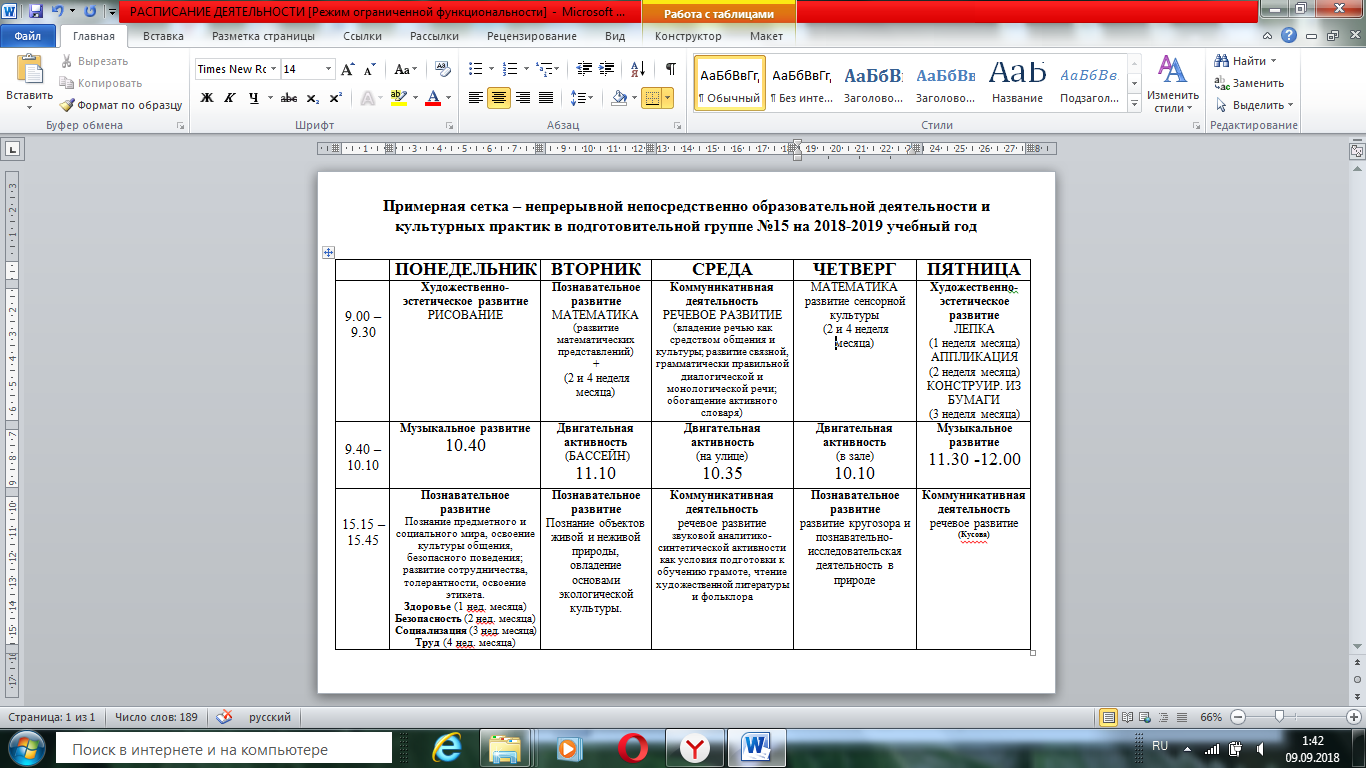 3.8. Перечень литературыПри разработке Рабочей программы для подготовительной группы № 15 использовались следующие литературные источники, представленные в данном перечне в порядке, учитывающем значимость и степень влияния их на содержание Программы.Амонашвили Ш.А. Основы гуманной педагогики. В 20 кн. Кн. 6. Педагогическая симфония. Ч. 1. Здравствуйте, Дети! / Шалва Амонашвили. — М. : Амрита, 2013. Антология дошкольного образования: Навигатор образовательных программ дошкольного образования:сборник. – М.: Издательство «Национальное образование», 2015. Асмолов А.Г. Оптика просвещения: социокультурные перспективы. – М.: Просвещение, 2015.Асмолов А.Г. Психология личности. Культурно-историческое понимание развития человека. – М., Академия, 2011.Бостельман А., Финк М. Применение портфолио в дошкольных организациях: 3–6 лет. – М.: Издательство «Национальное образование», 2015. Бейн К.Доброе утро! Мы рады, что ты здесь – Самара: Офорт, 2004Венгер Л.А. Восприятие и обучение. – М., 1969.Веракса Н.Е. и др. Познавательное развитие. – М.: Мозаика-синтез, 2014. Выготский Л.С.  Мышление и речь // Собр. соч.: В 6 т. – Т. 2. – М.: Педагогика, 1982.Запорожец А.В. Избранные психологические труды: в 2 т. – М.:  Педагогика, 1986. Инклюзивная практика в дошкольном образовании: методич. пособие для педагогов дошк. учреждений / под ред. Т.В. Волосовец, Е.Н. Кутеповой. – М.: Мозаика-Синтез, 2011. Короткова Н.А., Нежнов П.Г. Наблюдение за развитием детей в дошкольных группах / Изд. 3-е, дораб. – М.: Линка-Пресс, 2014. Корчак Януш. Как любить ребенка / Януш Корчак; пер. с польск. К.Э. Сенкевич. – Москва: АСТ, 2014.  (Библиотека Ю. Гиппенрейтер).Корчак Януш. Уважение к ребенку. –СПб.: Питер, 2015.Кравцов Г.Г., Кравцова Е.Е. Психология и педагогика обучения дошкольников: учеб. пособие. – М: Мозаика-Синтез, 2013.Кривцова С.В. Патяева Е.Ю.Семья. Искуство общения с ребенком / под ред. А.Г. Асмолова. – М.: Учебная книга БИС, 2008.Кудрявцев В.Воображение, творчество и личностный рост ребёнка / Владимир Товиевич Кудрявцев.– М. : Чистые пруды, 2010.(Библиотечка “Первого сентября”, серия “Воспитание. Образование. Педагогика”. Вып. 25).Леонтьев А.Н. Психологические основы развития ребенка и обучения. – М.: Смысл, 2012.Лисина М.И. Формирование личности ребенка в общении. – СПб.: Питер, 2009.Манске К. Учение как открытие. Пособие для педагогов. – М.: Смысл, 2014.Мид М. Культура и мир Детства. –  М., 1988.Михайленко Н.Я., Короткова Н.А. Организация сюжетной игры в детском саду. – М., 2009.Михайленко Н.Я., Короткова Н.А. Ориентиры и требования к обновлению содержания дошкольного образования: метод. рекомендации. – М., 1993.Михайлова-Свирская Л.В. Индивидуализация образования детей дошкольного возраста. Пособие для педагогов ДОО (0–7 лет). – М.: Просвещение, 2014. Навигатор образовательных программ дошкольного образования [Электронный ресурс].─ Режим доступа:http://Navigator.firo.ru.Уденховен Н. ван, Вазир Р. Новое детство. Как изменились условия и  потребности  жизни детей. – М.: Университетская книга, 2010.Обухова Л.Ф. Возрастная психология: учеб. для вузов: гриф МО, М.: Юрайт, 2014. Патяева Е.Ю. От рождения до школы. Первая книга думающего родителя. –М.: Смысл, 2014.Педагогика достоинства: идеология дошкольного и дополнительного образования. – М.: Федеральный институт развития образования, 2014.Поддьяков А.Н. Исследовательское поведение. 2-е изд. испр. и доп. – М.: Издательство «Национальное образование», 2015. Поддьяков Н.Н. Психическое развитие и саморазвитие ребенка-дошкольника. Ближние и дальние горизонты. – М., 2013. Стеркина Р.Б., Юдина Е.Г., Князева О.Л., Авдеева Н.Н.,. Галигузова Л.Н, Мещерякова С.Ю. Аттестация и аккредитация дошкольных образовательных учреждений. – М., АСТ, 1996.Ушинский К. Человек как предмет воспитания Т. 1 Опыт педагогической антропологии / Константин Ушинский. – М., 2012. – 892 с.Шкалы для комплексной оценки качества образования в дошкольных образовательных организациях / под ред. В.К. Загвоздкина, И.В. Кириллова. – М.: Издательство «Национальное образование», 2015. – 116 с. Шулешко Е. Понимание грамотности.  О педагогическом решении проблем преемственности в начальном образовании детей от пяти до одиннадцати лет. Книга первая. Условия успеха. Общая организация жизни детей и взрослых в детском саду и начальной школе, их взаимоотношений вне занятий и на занятиях по разным родам деятельности / Под ред. А. Рускова. – СПб.: Образовательные проекты, Участие, Агентство образовательного сотруднгичества, 2011. – 288 с.Эльконин Д.Б. Детская психология: учеб. пособие для студ. высш. учеб. заведений / Д.Б. Эльконин; – 4-е изд., стер. – М.: Издательский центр «Академия», 2007. – 384 с.Эльконин Д.Б. Избранные психологические труды. – М., 1989.Эльконин Д.Б. Психология игры. – М., Владос, 1999.Эриксон Э. Детство и общество / 2-е изд., перераб. и доп.; пер. с англ. – СПб.: Ленато: ACT: Фонд «Университетская книга», 1996.Юдина Е.Г., Степанова Г.Б., Денисова Е.Н. (Ред. и введение Е.Г. Юдиной) Педагогическая диагностика в детском саду. – М.: Просвещение, 2005. Аннотация к рабочей программе педагогов подготовительной группы по освоению Основной общеобразовательной программы детьми 6-7 лет.Рабочая программа разработана в соответствии с основной образовательной программой детского сада №587 с учетом Примерной основной образовательной программы дошкольного образования и концептуальных положений, используемой в ДОУ Примерной основной образовательной программы дошкольного образования «Детство» (Т.И. Бабаева, А.Г. Гогоберидзе, О.В. Солнцева и др.)Программа разработана для организации образовательной деятельности с детьми 6-7 лет и является модулем образовательной программы дошкольного образования детского сада. Часть, формируемая участниками образовательного процесса, представлена содержанием парциальных программ и технологий.Цель: Создание благоприятных условий для формирования личности ребёнка с учётом его психофизического развития, индивидуальных возможностей и склонностей, полноценное проживание детьми дошкольного детства, разностороннее развитие детей дошкольного возраста с учетом их возрастных и индивидуальных особенностей, подготовка к жизни в современном обществе.Задачи:формирование общей культуры личности детей;охрана и укрепление физического и психического здоровья детей;обеспечения равных возможностей и благоприятных условий для полноценного развития каждого ребёнка, открывающих возможности для позитивной социализации, личностного развития, развития инициативы и творческих способностей на основе сотрудничества со взрослыми и сверстниками;создание благоприятных условий развития детей в соответствии с их возрастными и индивидуальными особенностями и склонностями, развития способностей и творческого потенциала каждого ребенка;Программа направлена на:создание условий развития ребёнка, открывающих возможности для его позитивной социализации, его личностного развития, развития инициативы и творческих способностей на основе сотрудничества с взрослыми и сверстниками и соответствующим возрасту видам деятельности;создание развивающей образовательной среды, которая представляет собой систему условий социализации и индивидуализации детей;решение задач ФГОС ДО.Программа обеспечивает развитие личности детей дошкольного возраста в различных видах деятельности с учётом их возрастных и индивидуальных особенностей по основным направлениям развития ребёнка. Рабочая программа раскрывается через представление общей модели образовательного процесса в подготовительной группе №15, возрастных нормативов развития, определение структуры и наполнение содержания образовательной деятельности в соответствии с направлениями развития ребенка в пяти образовательных областях, средовых условий. Содержание Рабочей программы группы №15 в соответствии с требованиями ФГОС ДО включает три основных раздела:1. Целевой2. Содержательный3. ОрганизационныйЦелевой раздел Рабочей программы определяет ее цели и задачи, принципы и подходы к ее формированию,планируемые результаты освоения в виде целевых ориентиров.Содержательный раздел Рабочей программы включает описание образовательной деятельности в соответствии с направлениями развития ребенка в пяти образовательных областях:Социально-коммуникативное развитие:Социально-коммуникативное развитие направлено на усвоение норм и ценностей, принятых в обществе, включая моральные и нравственные ценности; развитие общения и взаимодействия ребенка со взрослыми и сверстниками; становление самостоятельности, целенаправленности и саморегуляции собственных действий; Развитие социального и эмоционального интеллекта, эмоциональной отзывчивости, сопереживания, формирование готовности к совместной деятельности со сверстниками, формирование уважительного отношения и чувства принадлежности к своей семье и к сообществу детей и взрослых в организации; формирование позитивных установок к различным видам труда и творчества; формирование основ безопасного поведения в быту, социуме, природе. [ФГОС ДО] 2.Познавательное развитие:Познавательное развитие предполагает развитие интересов детей, любознательностей познавательной мотивации; формирование познавательных действий, становление сознания; развитие воображения и творческой активности; формирование первичных представлений о себе, других людях, объектах окружающего мира, о свойствах и отношениях объектов окружающего мира (форме, цвете, размере, материале, звучании, ритме, темпе, количестве, числе, части и целом, пространстве и времени, движении и покое, причинах и следствиях и др.), о малой родине и Отечестве, представлений осоциокультурных ценностях нашего народа, об отечественных традициях и праздниках, о планете Земля как общем доме людей, об особенностях ее природы, многообразии стран и народов мира.[ФГОС ДО].3.Речевое развитие:Речевое развитие включает владение речью как средством общения и культуры; обогащение активного словаря; развитие связной, грамматически правильной диалогической и монологической речи; развитие речевого творчества; развитие звуковой и интонационной культуры речи, фонематического слуха; знакомство с книжной культурой, детской литературой, понимание на слух текстов различных жанров детской литературы; формирование звуковой аналитик синтетической активности как предпосылки обучения грамоте. [ФГОС ДО].4.Художественно-эстетическое развитие:Художественно-эстетическое развитие предполагает развитие предпосылок ценностно-смыслового восприятия и понимания произведений искусства (словесного, музыкального, изобразительного), мира природы; становление эстетического отношения к окружающему миру; формирование элементарных представлений о видах искусства; восприятие музыки, художественной литературы, фольклора; стимулирование сопереживания персонажам художественных произведений; реализацию самостоятельной творческой деятельности детей (изобразительной, конструктивно-модельной, музыкальной и др.) [ФГОС ДО]5.Физическое развитие.Физическое развитие включает приобретение опыта в следующих видах деятельности детей: двигательной, в том числе связанной с выполнением упражнений, направленных на развитие таких физических качеств, как координация и гибкость; способствующих правильному формированию опорно-двигательной системы организма, развитию равновесия, координации движения, крупной и мелкой моторики обеих рук, а также с правильным, не наносящем ущерба организму, выполнением основных движений (ходьба, бег, мягкие прыжки, повороты в обе стороны), формирование начальных представлений о некоторых видах спорта, овладение подвижными играми с правилами; становление целенаправленности и саморегуляции в двигательной сфере; становление ценностей здорового образа жизни, овладение его элементарными 93 нормами и правилами (в питании, двигательном режиме, закаливании, при формировании полезных привычек и др.).[ФГОС ДО].Организационный раздел Рабочей программы группы №15 описывает систему условий реализации образовательной деятельности, необходимых для достижения целей рабочей программы, планируемых результатов ее освоения в виде целевых ориентиров, а также особенности организации образовательной деятельности, а именно описание:• психолого-педагогических, материально-технических условий,• особенностей организации развивающей предметно-пространственной среды,• особенностей образовательной деятельности разных видов и культурных практик,• способов и направлений поддержки детской инициативы,• особенностей взаимодействия педагогического коллектива с семьями дошкольников,• особенностей разработки режима дня и формирования распорядка дня с учетом возрастных и индивидуальныхособенностей детей, их специальных образовательных потребностей. Объем обязательной части Рабочей программы среднего дошкольного возраста группы №15 составляет не менее 60% от ее общего объема. Объем части Рабочей программы младшей группы №15, формируемой участниками образовательных отношений, составляет не более 40% от ее общего объема.Взаимодействие с родителями          Задачи взаимодействия педагога с семьями дошкольников:Ориентировать родителей на изменения в личностном развитии старших дошкольников - развитии любознательности, самостоятельности, инициативы и творчества в детских видах деятельности. Помочь родителям учитывать эти изменения в своей педагогической практике. Способствовать укреплению физического здоровья дошкольников в семье, обогащению совместного с детьми физкультурного досуга (занятия в бассейне, коньки, лыжи, туристические походы), развитию у детей умений безопасного поведения – дома, на улице, в лесу, у водоема.Побуждать родителей к развитию гуманистической направленности отношения детей к окружающим людям, природе, предметам рукотворного мира, поддерживать стремление детей проявить внимание, заботу о взрослых и сверстниках. Познакомить родителей с условиями развития познавательных интересов, интеллектуальных способностей дошкольников в семье. Поддерживать стремление родителей развивать интерес детей к школе, желание занять позицию школьника.Включать родителей в совместную с педагогом деятельность по развитию субъектных проявлений ребенка в элементарной трудовой деятельности (ручной труд, труд по приготовлению пищи, труд в природе), развитие желания трудиться, ответственности, стремление довести начатое дело до конца. Помочь родителям создать условия для развития эстетических чувств старших дошкольников, приобщения детей в семье к разным видам искусства (архитектуре, музыке, театральному, изобразительному искусству) и художественной литературе.Срок реализации 1год.Приложение к рабочей программеТехника планирования «От сентября до сентября»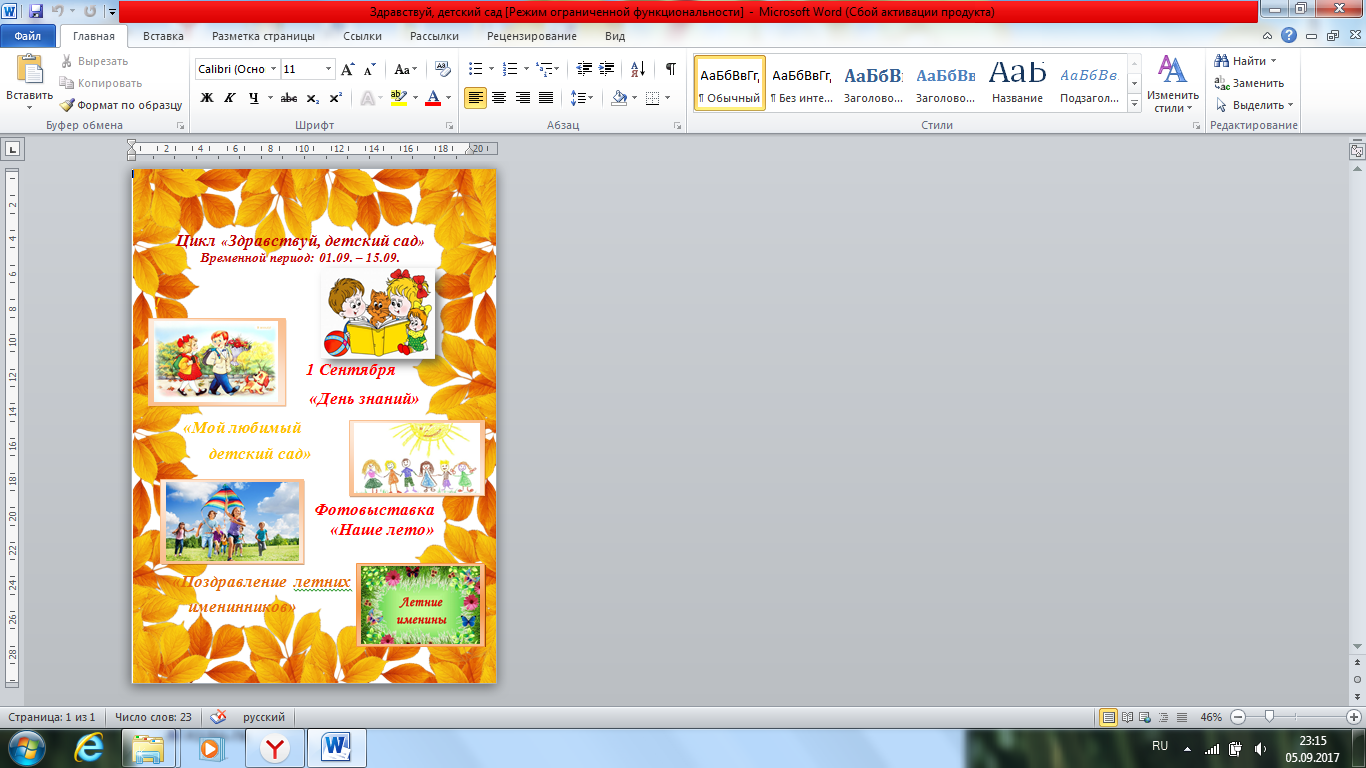 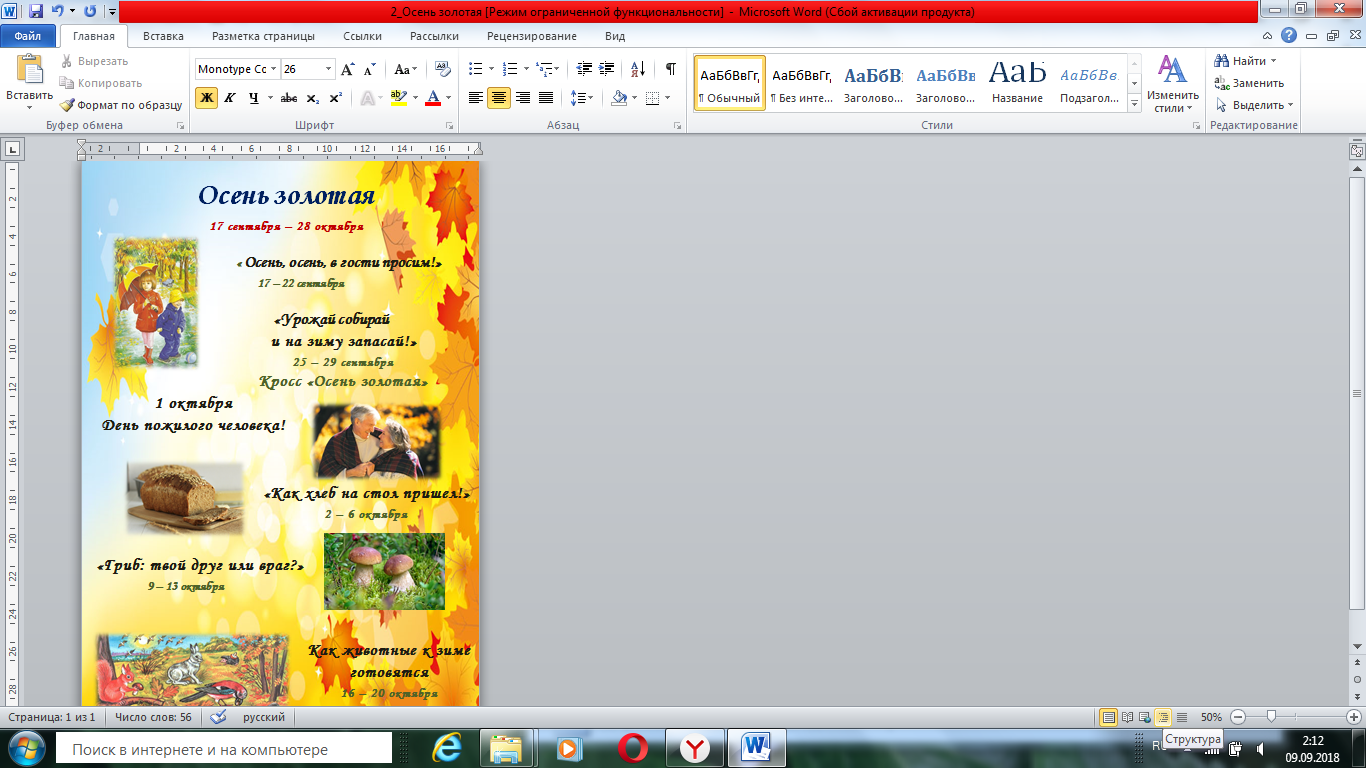 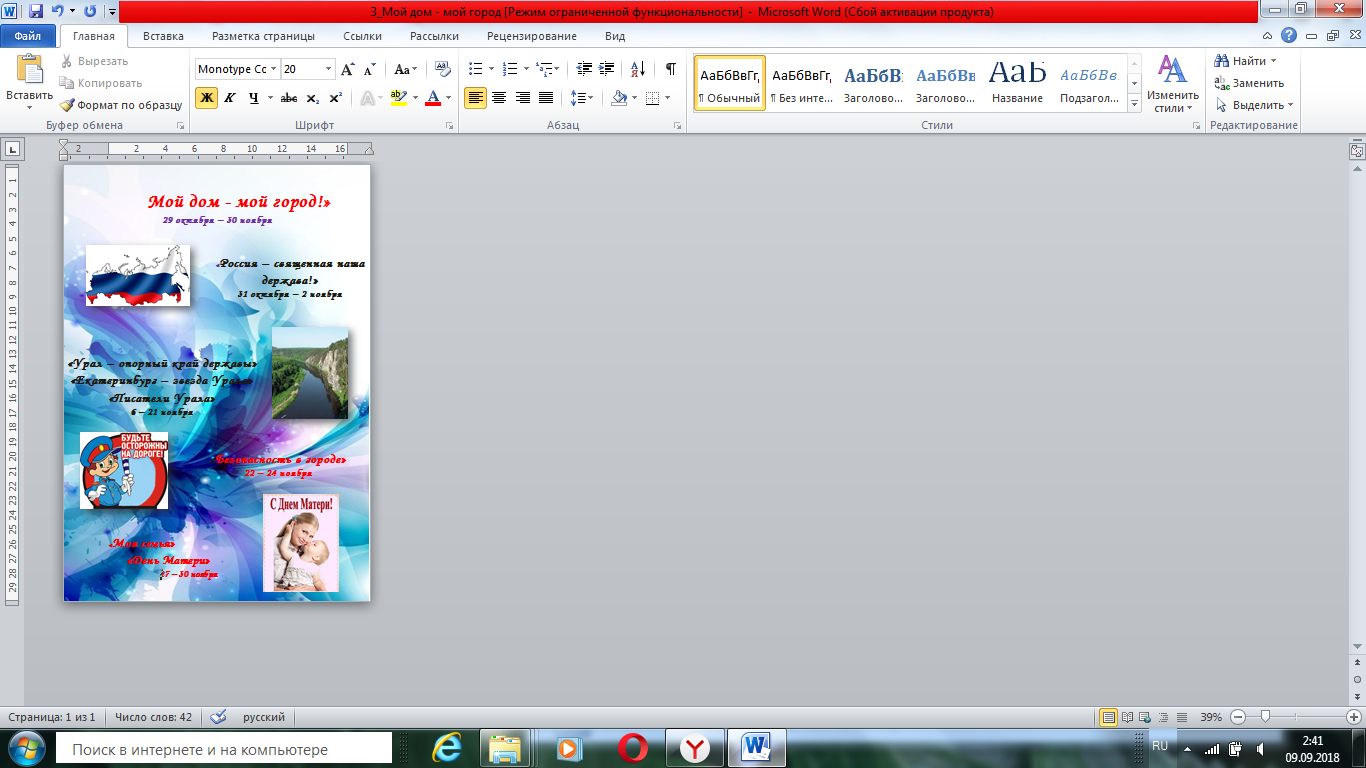 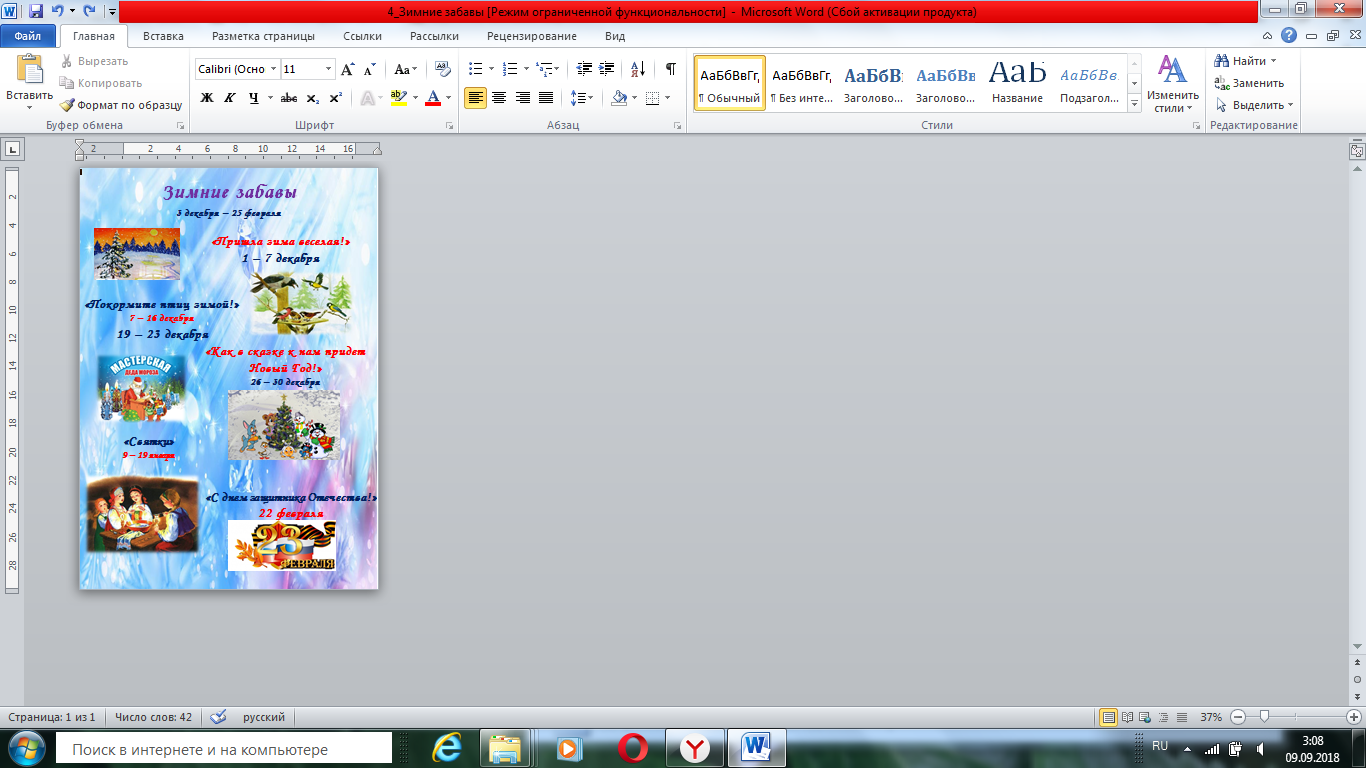 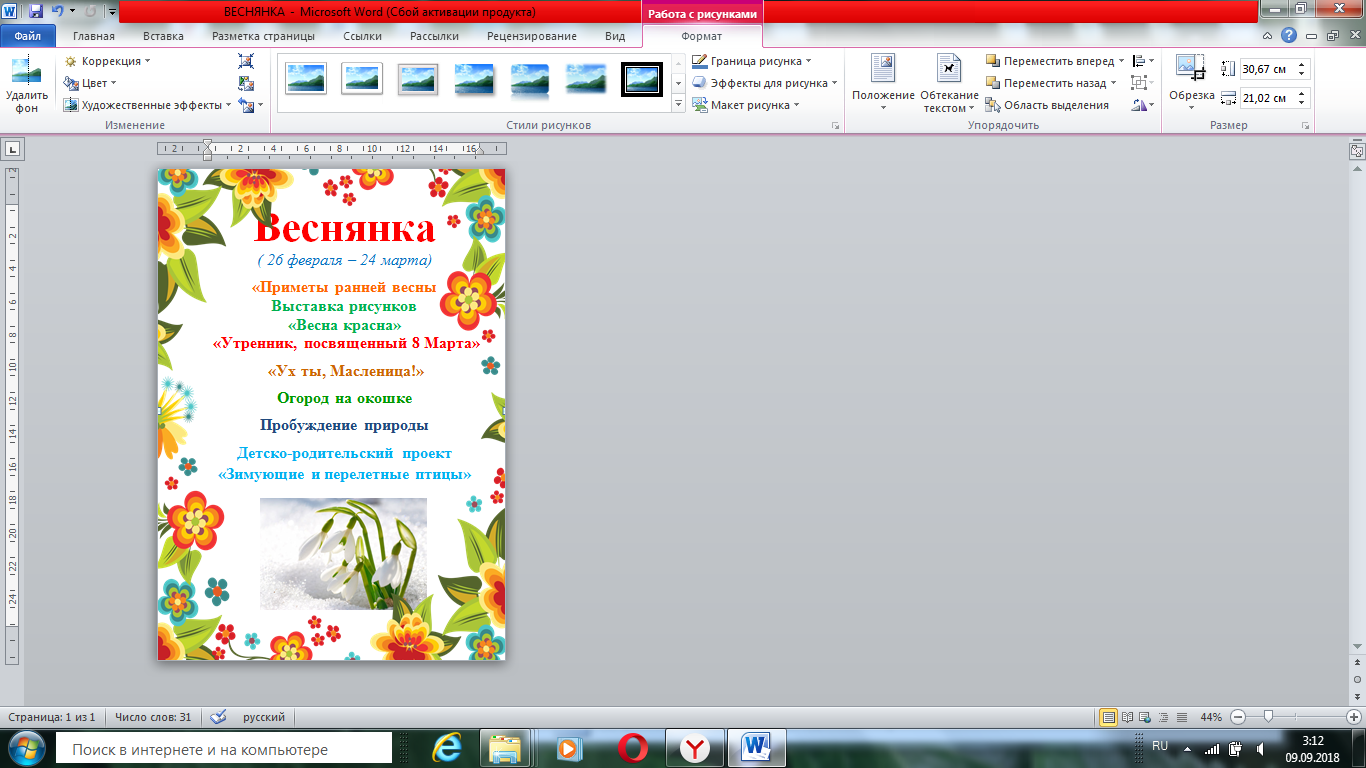 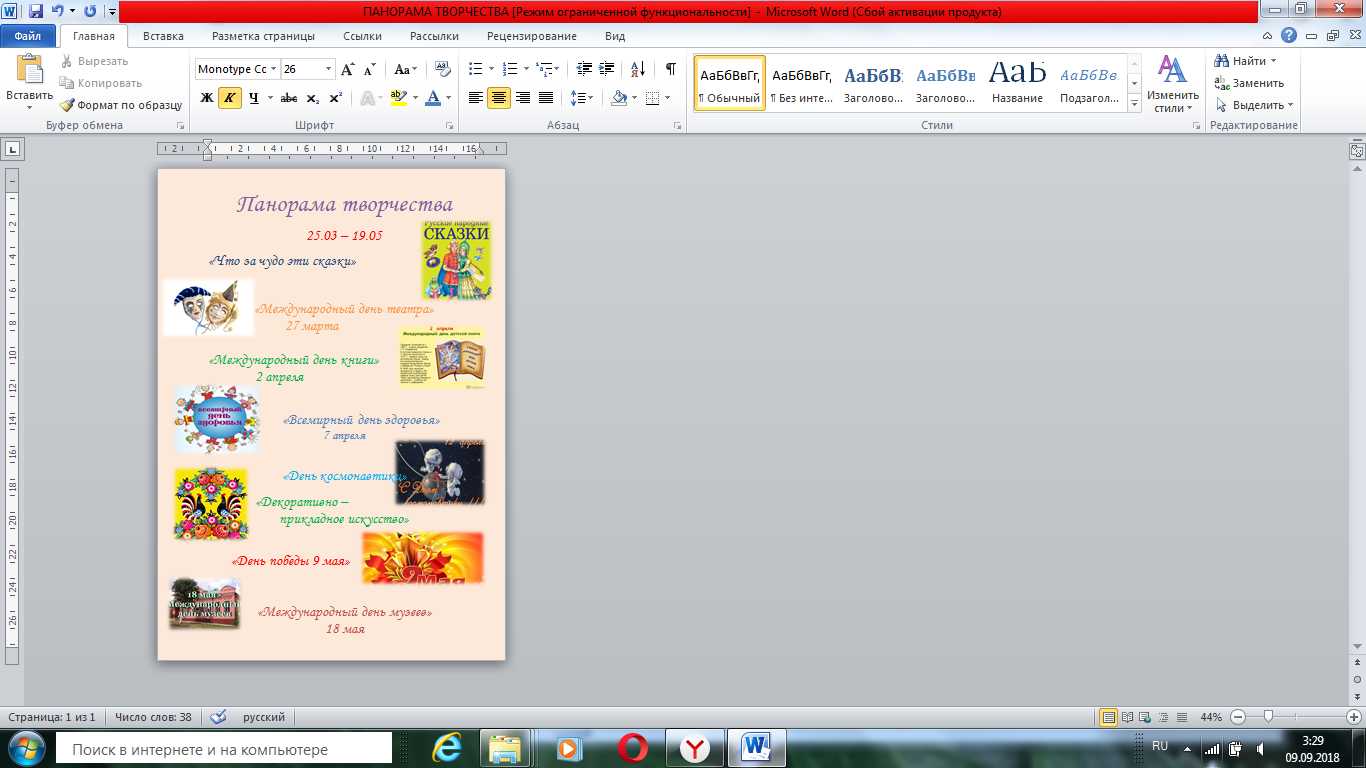 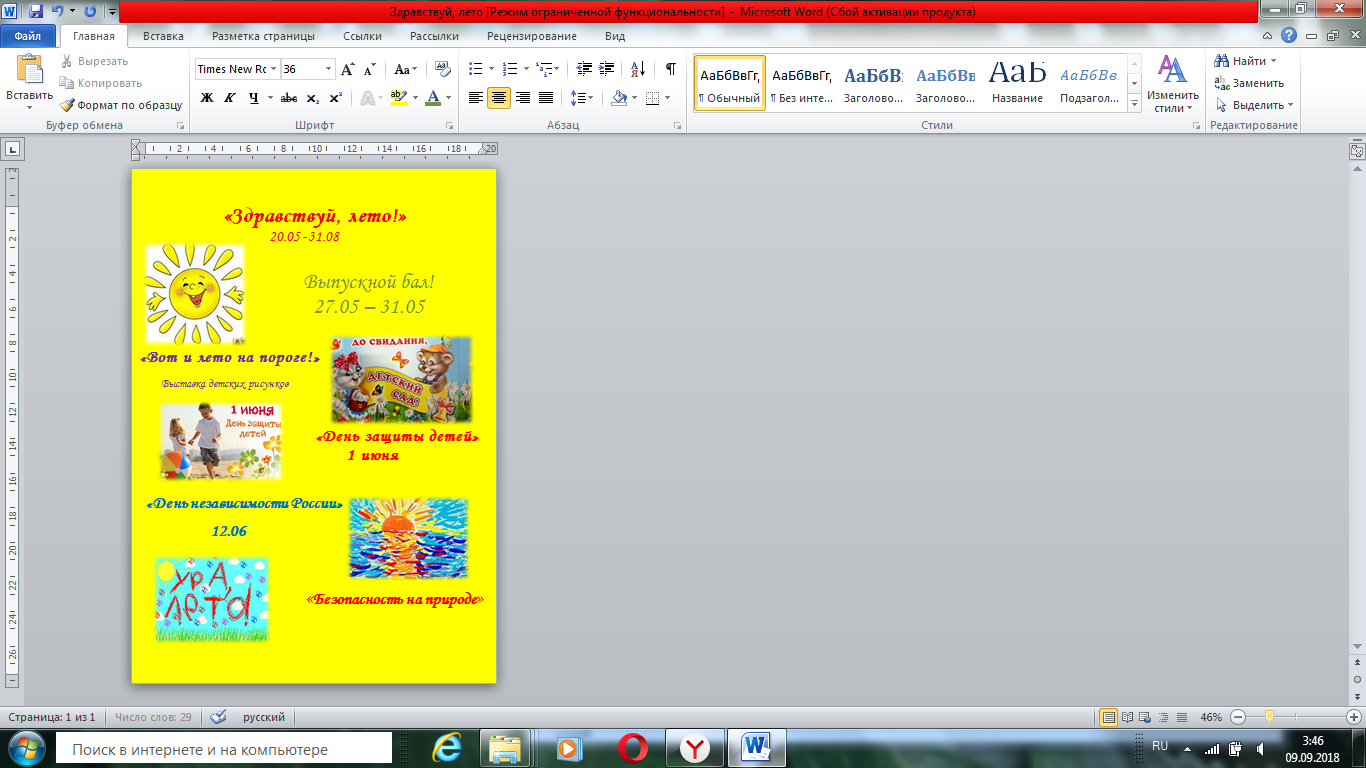 ПринятаРешением Педагогического совета МАДОУ ЦРР – Детский сад № 587Протокол № 01от «29» августа 2022 годаУтверждаюЗаведующий МАДОУ ЦРР – детский сад № 587__________ Н.В. ПановаПриказ № 03от «29» августа 2022 годаРазделНаименованиеСтраницаI1.Целевой раздел программыII1.1Пояснительная записка рабочей программы4I1.1.1. Цели и задачи программы7I1.1.2. Принципы и подходы к формированию рабочей программы16I1.2. Современная социокультурная ситуация развития ребенка в ДОО20I1.3. Психолого-возрастные особенности детей старшего дошкольного возраста23I1.3.1. Характеристика индивидуальных особенностей воспитанников старшей группы №1528I1.4. Планируемые результаты освоения программы31I1.5. Целевые ориентиры в старшем дошкольном возрасте38II2. Содержательный раздел программы2. Содержательный раздел программыII2.1. Общие положения42II2.2.Описание образовательной деятельности в соответствии с направлениями развития ребенка, представленными в 5 образовательных областях43II2.2.1. Модуль образовательной области «Социально-коммуникативное развитие»45II2.2.2. Модуль образовательной области «Познавательное развитие»61II2.2.3. Модуль образовательной области «Речевое развитие»66II2.2.4. Модуль образовательной области «Художественно-эстетическое развитие»71II2.2.5.Модуль образовательной области «Физическое развитие»88II2.3. Взаимодействие взрослых с детьмиII2.3.1. Описание вариативных форм, способов, методов и средств реализации рабочей программы с учетом возрастных и индивидуальных особенностей воспитанников, специфике их образовательной потребностей и интересов95II2.3.2.Особенности образовательной деятельности разных видов и культурных практик100II2.3.3. Способы и направления поддержки детской инициативы103II2.4. Особенности взаимодействия педагогического коллектива с семьями воспитанниковПерспективный план работы с родителямидетей подготовительной группы107      1143. Организационный раздел программыIII3.1. Психолого-педагогические условия обеспечивающие развития ребенка       124III3.2. Описание материально-технического обеспечения рабочей программы125III3.3. Особенности организации развивающей предметно-пространственной среды в группах дошкольного возраста (c 3 лет до 7 лет)132III3.3.1. Развивающие центры активности детей138III3.4. Организация режима пребывания детей в образовательном учреждении145III3.5. Примерная циклограмма образовательной деятельности 151III3.6. Комплексно-тематическое планирование ННОД.166III3.7. Примерная сетка – непрерывной непосредственно образовательной деятельности и культурных практик 173III3.9. Перечень литературы174IIIVДополнительный раздел177VАннотация к рабочей программе педагога177VIПриложение к рабочей программеТехника планирования «От сентября до сентября»182Возрастная категорияВсегоКоличество девочекКоличество мальчиковДети 7 года жизни2514111 группа2 группа3 группа4 группаЧасто и длительно болеющие детиХирургические патологии (плоскостопие, нарушение осанки)Болезни глазБолезни мочеполовой системыБолезни эндокринной системыРечевые нарушения имеют4-529Леворукие детиПраворукие дети  124подвижные игрысюжетно-ролевые игрыигры с развивающим материаломигры с конструктором и строительным материалом1012810Художественно – музыкальная направленностьФизическая направленностьИнтеллектуальная направленность1244I группа методов: формирование нравственных представлений, суждений, оценокII группа методов: создание у детей практического опыта трудовой деятельностиРешение маленьких логических задач, загадокПриучение к положительным формам общественного поведенияПриучение к размышлению, эвристические беседыПоказ действийБеседы на этические темыПример взрослого и детейЧтение художественной литературыЦеленаправленное наблюдениеРассматривание иллюстрацийОрганизация интересной деятельности (общественно – полезный характер)Рассказывание и обсуждение картин, иллюстрацийРазыгрывание коммуникативных ситуацийПросмотр телепередач, диафильмов, видеофильмовСоздание контрольных педагогических ситуацийЗадачи на решение коммуникативных ситуацийПридумывание сказокРазделы программыБлоки раздела«Человек среди людей»«Я человек: мальчик, девочка»; «Моя семья», «Мужчины и женщины»; «Детский сад – мой второй дом».«Человек в истории»«Появление и развитие человека на Земле»; «История семьи»; «История детского сада»; «Родной город»; «Родная страна»; «Моя Земля».«Человек в культуре»«Русская традиционная культура»; «Культура других народов».«Человек в своем крае»«Родной край»Виды детской деятельностиФормы работыДвигательнаяподвижные дидактические игры;подвижные игры с правилами;игровые упражнения;соревнованияИгроваясюжетные игры;игры с правилами;развивающие игры: настольно-печатные, динамические, словесные;театрализованные и режиссерские игрыИзобразительнаямастерская по изготовлению продуктов детского творчества;                                                                                                            реализация проектовКоммуникативнаябеседа;ситуативный разговор;речевая ситуация;составление и отгадывание загадок;сюжетные игры;игры с правилами;общение и взаимодействие со взрослыми и сверстниками.Самообслуживание и элементарный труд (в помещении и на улице)совместные действия;дежурство;поручение;задания;реализация проектаПознавательно-исследовательскаянаблюдение;экскурсия;решение проблемных ситуаций;экспериментирование;коллекционирование;моделирование;реализация проекта;игры с правилами;исследования объектов окружающего мира;проектирование решения проблемы;познавательные беседы (с использованием разнообразного наглядно-иллюстративного материала, музыкального сопровождения, художественного слова, развивающих игр упражнений, заданий);посещение гостей;Музыкально-художественнаявосприятие и понимание смысла музыкальных произведений, пение,музыкально-ритмические движения,игры на музыкальных инструментах;исполнение;импровизация;экспериментирование;подвижные игры (с музыкальным сопровождением);музыкально-дидактические игрытеатрализация, развлечения;Восприятие художественной литературы и фольклорачтение;обсуждение;разучиваниеКонструированиеконструирование из различного материала:конструкторы,модули,бумага,природный и иной материалНаглядныйНаглядно-зрительные приемы (показ физических упражнения, использование наглядных пособий, имитация, зрительные ориентиры)Наглядно-слуховые приемы (музыка, песни)Тактильно-мышечные приемы (непосредственная помощь воспитателя)СловесныйОбъяснения, пояснения, указанияПодача команд, распоряжений, сигналовВопросы к детямОбразный сюжетный рассказ, беседаСловесная инструкцияПрактическийПовторение упражнений без изменения и с изменениями.Проведение упражнений в игровой форме.Проведение упражнений в соревновательной форме.Непосредственно образовательная деятельностьОснована на организации педагогом видов деятельности, заданных ФГОС ДО.Игровая деятельностьЯвляется ведущей деятельностью ребенка дошкольного возраста. В организованной образовательной деятельности она выступает в качестве основы для интеграции всех других видов деятельности ребенка дошкольного возраста. В младшей и средних группах игровая деятельность является основой решения всех образовательных задач. В расписание непосредственно образовательной деятельности игровая деятельность не выделяется в качестве отдельного вида деятельности, так как она является основой для организации всех других видов детской деятельности. Игровая деятельность представлена в образовательном процессе в разнообразных формах (дидактические, развивающие, сюжетно – дидактические, подвижные игры, игры – путешествия, игровые проблемные ситуации, игры – инсценировки, игры – этюды и др.). Организация сюжетно – ролевых, режиссерских. Театрализованных игр и игр – драматизаций осуществляется преимущественно в режимных моментах (утренний отрезок времени и во второй половине дня).Коммуникативная деятельностьНаправлена на решение задач, связанных с развитием свободного общения детей и освоением всех компонентов устной речи, освоение культуры общения и этикета, воспитание толерантности, подготовка к обучению грамоте (в старшем дошкольном возрасте).  В расписании непосредственно образовательной деятельности она занимает отдельное место, но при этом коммуникативная деятельность включается во все виды детской деятельности, в ней находит отражение опыт, приобретаемый детьми в других видах деятельности.Познавательно – исследовательская деятельностьВключает в себя широкое познание детьми объектов живой и неживой природы, предметного и социального мира (мира взрослых и детей, деятельности людей, знакомство с семьей и взаимоотношениями людей, городом, страной и другими странами), безопасного поведения, освоение средств и способов познания (моделирования, экспериментирования), сенсорное и математическое развитие детей.Восприятие художественной литературы и фольклораОрганизуется как процесс слушания детьми произведений художественной и познавательной литературы, направленный на развитие читательских интересов детей, развитие способности восприятия литературного текста и общение по поводу прочитанного. Чтение может быть организовано как непосредственно чтение (или рассказывание сказки) воспитателем вслух, и как прослушивание аудиозаписи.Конструирование и изобразительная деятельностьПредставлена разными видами художественно – творческой (рисование, лепка, аппликация) деятельности. Художественно – творческая деятельность неразрывно связана со знакомством детей с изобразительным искусством, развитием способности художественного восприятия. Художественное восприятие произведений искусства существенно обогащает личный опыт дошкольников, обеспечивает интеграцию между познавательно – исследовательской, коммуникативной и продуктивной видами деятельности.Музыкальная деятельностьОрганизуется в процессе музыкальных занятий, которые проводятся музыкальным руководителем дошкольного учреждения в музыкальном зале.Двигательная деятельностьОрганизуется в процессе занятий физической культурой, требования, к проведению которых согласуются МАДОУ с положениями действующего СанПиН.Встреча с интересными людьмиЦель: расширение социальных контактов, расширение представлений в какой-либо области действительности, использование одного из способов получения информации - консультация со специалистом.Необходимость приглашения гостя можно обосновать через создание проблемной ситуации или постановку проблемного вопроса, ответ на который группа найти не может. В таком случае воспитатель рассказывает о человеке, который может решить проблему, или ответить на поставленный вопрос, предлагает детям пригласить этого человека в гости.Индивидуальные и групповые коллекцииЦель: развитие познавательных интересов, формирование операции «классификация», освоение основ публичного выступления. 1 раз в месяц – выставка индивидуальной коллекции (воспитателя, ребенка или семейной)Собирание групповой коллекции, ее презентацияРассматривание новых экспонатов детских коллекций.Игры и задания;Ситуации, которые можно обсудить;Придумывание истории о предметах;Рисование разных лабиринтов, маршрутов и пр.;Обсуждение содержания книжных иллюстраций и плакатов на бытовые темыПеречисленные формы помогают ребенку познакомиться с функциями и видами различных продуктов и материалов человеческой деятельности. Практическим подспорьем воспитателю может оказаться такой прием: предложить детям продолжить придаточные предложения, образованные при помощи союзных слов чтобы; так как; когда; зачем; потому что; из-за того что; всякий раз, когда; может быть, из-за того, что и т.п. (Стол высокий, потому что..., Пол гладкий, так как…).Вопросы и беседыЭффективный методический прием - создание стимулирующей вопросы детей вопросно-ответной ситуации. Причем вопросы должны задавать, прежде всего, дети, а взрослые должны не игнорировать прозвучавший вопрос, но заметить, поддержать и обсудить его. Прежде чем дать ответ, нужно задуматься над проблемой вместе с детьми: действительно, почему что-то происходит так, а не иначе. Оказывается, многие когда-то уже слышали что-то об этом и могут рассказать, что думают, так что возникает обмен мнениями среди детей, аналог «мозговой атаки» у взрослых. Важно дать детям возможность высказать свои версии происходящего, почувствовать себя компетентными. Поощрять вопросы взрослый может также, сам задавая вопросы детям, рассуждая вслух, высказывая гипотезы, объясняющие некоторое явление в полемическом плане, а также пытаясь интересно, компетентно, честно отвечать на прямые вопросы детей.Знакомство с планами и картами местностиВозможные варианты знакомства детей старшего дошкольного возраста с изображением пространства на чертеже или карте включает в себя разглядывание, изучение, составление планов-схем, прежде всего, непосредственно окружающего ребенка пространства. Планы воспринимаются несколько по-разному в зависимости от того, лежат ли они на полу, на столе или висят на стене. В одном случае их легче превратить в игровое поле, в другом - дорисовывать и раскрашивать, наполнять собственным содержанием, в третьем - демонстрировать другим и описывать.Социо-игровые методы обученияНаправлены на то, что «нужно не учить, а налаживать ситуацию». Налаживать для того, чтобы всем участникам захотелось доверять друг другу, чтобы каждому захотелось доверять и своему собственному опыту. В результате такого налаживания ситуации у детей происходит эффект добровольного и обучения, и научения, и тренировки. Социо-игровая технология ведения занятия – это организация занятия как игры-жизни между микрогруппами детей (малыми социумами – отсюда и термин «социо-игровая») и одновременно в каждой из них.Музыкально – театральная и литературная гостинаяФорма организации художественно – творческой деятельности детей, предполагающая организацию восприятия музыкальных и литературных произведений, творческую деятельность детей и свободное общение воспитателя и воспитанников на литературном или музыкальном материале.Сенсорный и интеллектуальный тренингСистема заданий, преимущественно игрового характера, обеспечивающая становление системы сенсорных эталонов (цвета, формы, пространственных отношений и др.) способов интеллектуальной деятельности (умение сравнивать, классифицировать, составлять сериационные ряды, систематизировать по какому – либо признаку и пр.). Сюда относятся развивающие игры, логические упражнения, занимательные задачи.Детский досугВид деятельности, целенаправленно организуемый взрослыми для игры, развлечения, отдыха. В МАДО организуются досуги «здоровья и подвижных игр», «музыкальные и литературные досуги». Организация досугов в соответствии с интересами и предпочтениями детей (старший дошкольный возраст), в этом случае организуется как «кружок», например, для занятий рукоделием, художественным трудом и пр.МесяцФормы работыТемаЦель                                              СентябрьКонсультации, рекомендации Консультация для родителей «Правила поведения детей на улице и в транспорте».Консультация «Семья – мой дом родной. Влияние семьи на развитие ребёнка».Консультация «Права и обязанности родителей».- Заинтересовать родителей данной проблемой, учить анализировать свою воспитательную деятельность. - Формировать знания о влиянии семьи на развитие ребёнка.- Формирование знаний о правах и обязанностях родителей.                                              СентябрьНаглядная информацияОформление папки передвижки на осеннюю тему.Уголок для родителей: режим дня, сетка занятий.Памятка для родителей «Обучение детей наблюдательности на улице».- Подготовить родительский уголок к осеннему сезону с целью привлечения внимания родителей к полезной и нужной информации. Познакомить с осенними приметами, загадками, поговорками.- Повышение педагогической культуры родителей.                                              СентябрьБеседы «Режим дня вашего ребёнка».Индивидуальная беседа с родителями о необходимости проводить вакцинацию против гриппа.Индивидуальная беседа: «Одежда детей в группе».- Ознакомить родителей с режимом дня дошкольника.- Предоставить родителям информацию об необходимости вакцинации против гриппа. - Напомнить, что температурный режиме в группе благоприятно влияет на самочувствие детей.                                              СентябрьСовместная работа с родителямиВыставка рисунков и поделок«Осенний вернисаж».Экскурсия - поход в лес«В гостях у дедушки Ау».Родительское собрание«Возрастные особенности детей седьмого года жизни».- Привлечь и заинтересовать родителей созданием совместных работ с осенней тематикой.- Познакомить родителей с возрастными особенностями ребёнка семи лет.ОктябрьКонсультации, рекомендацииКонсультация «Как превратить чтение в удовольствие». Консультация «Что такое ЗОЖ?»Консультация «Игра, как средство воспитания дошкольников».- Предложить рекомендации, способствующие развитию интереса к чтению. - Пропаганда здорового образа жизни и привлечение внимания семьи к вопросам оздоровления детей в домашних условиях.- Распространение педагогических знаний среди родителей, теоретическая помощь родителям в вопросах воспитания детей.ОктябрьНаглядная информацияПамятка «Формирование здорового образа жизни у дошкольников».Буклет «Грамотный пешеход».Материал для родителей «Речь на кончиках пальцев».- Привлечение внимания родителей к проблемам в воспитании.- Уточнять и дополнять представления родителей о безопасности на дорогах села.- Познакомить родителей с упражнениями пальчиковой гимнастики, которые способствуют развитию речи детей, развитию мелкой моторики.ОктябрьБеседы Индивидуальная беседа «Агрессивность ребёнка и как с ней бороться».- Оказание теоретической помощи родителям в вопросах воспитания детей.ОктябрьСовместная работа с родителямиРазвлечение «Математический ринг».Выставка рисунков «Бабушка рядышком с дедушкой».- Привлечь родителей к участию во всех проводимых в д/с   мероприятиях.НоябрьКонсультации, рекомендацииКонсультации: «Чего родителям делать нельзя», «Как правильно общаться с ребёнком».Консультация: «Ребёнок и компьютер»Консультация: «Как провести выходной день с ребёнком?».Консультация: «Самостоятельность ребенка. Ее границы».- Познакомить с наилучшими способами общения, поощрения и наказания детей.- Распространение среди родителей знаний о правильной организации работы ребёнка на компьютере.- Предложить родителям ряд мероприятий и приёмов проведения выходного дня с ребёнком- Повышение педагогической культуры родителей.НоябрьНаглядная информацияПамятка «Роль семьи в воспитании речи детей. Игра и игровые задания для развития речи детей дома».Папка-передвижка «День матери». «Формирование элементарных математических представлений у дошкольников».Памятка «Правила пожарной безопасности».- Знакомство родителей с работой детского сада по направлению развитие речи. - Ознакомление с праздником родителей.- Познакомить родителей с программными задачами по математике, что должен знать ребёнок до школы.- Объединение усилий педагогов и родителей по приобщению детей к основам пожарной безопасности.НоябрьБеседы Беседа «Обучение дошкольников дома».Беседа «Закаливание не только летом».- Повышение педагогической культуры родителей.- Дать понятие о необходимости закаливания детей круглый год.НоябрьСовместная работа с родителямиВыставка детских рисунков ко дню матери.Родительское собрание: тема «Готовимся в школу вместе».- Развитие творческого взаимодействия родителей и детей.- Вовлечь родителей в диалог по вопросу подготовки к школе, создать обстановку общности интересов и эмоциональной взаимоподдержки.ДекабрьКонсультации, рекомендацииКонсультация «Безопасный Новый год».Консультация «Готовим руку дошкольника к письму».- Информировать родителей о необходимости создания благоприятных условий пребывания детей дома, на новогодних мероприятиях.- Побеседовать с родителями о готовности ребёнка к школеДекабрьНаглядная информацияПапка- передвижка «Время года- зима, месяц- декабрь».«Как встретить Новый Год», «Новогодние приметы и обычаи», «Что подарить в этом году?».- Снабдить элементарными знаниями в области наблюдений, развивающих игр с детьми в данный месяц.- Развивать желание проводить активно совместные праздники, получать удовлетворение от подготовленных общими усилиями развлечений.ДекабрьБеседы Беседа «Как воспитывать усидчивость».- Рекомендации по организации игр с подвижными детьми.ДекабрьСовместная работа с родителямиВыставка «Мастерская Деда Мороза».Оформление группового помещения к Новому году.- Привлечь и заинтересовать родителей созданием совместных работ.- Участие родителей и детей в подготовке группы к Новому году.ЯнварьКонсультации, рекомендацииКонсультация «Как развивать память у детей?».Консультация «Зимние забавы и развлечения».Консультация «Игры и упражнения на развитие логического мышления».- Активизация педагогических умений родителей.- Познакомить родителей с интересными играми и занятиями, которые можно организовать и провести в новогодние каникулы.- Развитие воспитательного потенциала семьи.ЯнварьНаглядная информацияПамятка: «Как научить ребенка дружить».Оформление папки- передвижки «Учите вместе с нами».- Формировать желание у родителей воспитывать у детей ценностного отношения к понятию «дружба». Приучать использовать в речи вежливые формы обращения. Предложить рекомендации по преодолению детских конфликтов.- Привлечь родителей к разучиванию песен и стихов с детьми.ЯнварьБеседы Беседа «Закаливание-одна из форм профилактики простудных заболеваний».Индивидуальная беседа «Крещенские морозы».Беседа «Обучение запоминанию».- Познакомить родителей с мерами закаливания детей.- Напомнить родителям о важности соблюдения правил поведения на улице в морозные дни.- Распространение педагогического опыта по обучению детей заучиванию стихов.ЯнварьСовместная работа с родителями Развлечение «Морское путешествие к дальним островам» (ФЭМП).День добрых дел «Снежные постройки!»- Активизация родителей в работу группы и развитие позитивных взаимоотношений между детским садом и родителями- Организация совместной деятельности по оформлению участка зимними постройками.ФевральКонсультации, рекомендацииКонсультация «Растим будущего мужчину».Консультация «В игре готовимся к школе».- Довести до сознания родителей мысль об авторитете мужчины в доме, о его ответственности за воспитание и развитие ребёнка.- Знакомство с играми, помогающими увидеть особенности проявления познавательной активности ребенка, его эмоциональной и социальной готовности. - ФевральНаглядная информацияСтенд высказываний детей «Почему я хочу в школу».     Советы родителям: «Изобразительная деятельность детей», «Рисуем вместе», «С помощью чего можно рисовать?».- Дать некоторые знания родителям о кризисе детей 7- ми лет и путях его преодоления. - Познакомить родителей с нетрадиционной техникой рисования, приобщать родителей к совместному творческому процессу с детьми.ФевральБеседы Беседа «Плохие слова. Как отучить ребенка ругаться».Беседа «Общение со сверстниками».- Вовлечение родителей в педагогическую деятельность.- Развитие воспитательного потенциала семьи.ФевральСовместная работа с родителямиРодительское собрание«Развитие речи старших дошкольников».Развлечение «А ну-ка мальчики!»- Дать знания о важности развития речи, как заниматься дома развитием речи, об эффективных приёмах. - Развивать заинтересованность родителей в совместной деятельности с детьми.МартКонсультации, рекомендацииКонсультация «Мы - мамины помощники».Консультация «О капризах и упрямстве».Консультация «Развитие творческих способностей ребенка».- Вовлечение детей в посильный домашний труд, приучение к самообслуживанию.- Распространение педагогического опыта среди родителей.- Осветить родителям требования программы   по изодеятельности.МартНаглядная информацияОформление родительского уголка на весеннюю тему: «Весна - красна». «8 Марта».Информационный стенд (памятка) «Как сделать зарядку любимой привычкой ребенка»."Растим будущую женщину".- Привлечение внимания родителей к новой информации в уголке.- Объяснить принципы организации и содержания оздоровительной утренней гимнастики.- Дать информацию родителям о воспитании девочек - будущих мам - женственными, аккуратными, хозяйственными, способными организовать свой быт.МартБеседы Индивидуальная беседа «Обучение дошкольников дома»- Дать родителям представление об объёме знаний и навыков, которыми должны владеть их дети, о методах их домашнего обучения.МартСовместная работа с родителямиМузыкальный досуг «Лучше мамы не найти» (утренник к 8 марта).- Демонстрация творческих способностей детей. Развитие эмоционально-насыщенного взаимодействия родителей, детей и работников ДОУ.АпрельКонсультации, рекомендацииКонсультация «Как предупредить авитаминоз весной».Консультация «Безопасность детей в ваших руках».Консультация «Социализация ребёнка в обществе».- Предложить ряд витаминов и добавок к пище детей весной.- Привлечь родителей к проблеме безопасности, желанию развивать у детей представлений о правилах безопасного поведения в быту.АпрельНаглядная информация Оформление информационного уголка:«Воспитание самостоятельности»; «Уголок ребенка в семье»;«Правила передачи ответственности»;«Это нужно для школы».- Донесение родителям информации об особенностях предстоящей школьной жизни.* Развитие сотрудничества при решении различных проблем будущего школьника.АпрельБеседы «Неполная семья. Особенности воспитания»Какие нужны детям знания о Космосе.- Формирование осознанного отношения к вопросам воспитания ребенка в неполной семье.- Активизация включенности родителей в интересы детей.АпрельСовместная работа с родителямиВыставка «Мама, папа, я – творим космические чудеса».- Привлечь и заинтересовать родителей созданием совместных работ.МайКонсультации, рекомендацииРекомендации родителям будущих первоклассников.- Вовлечение родителей в процесс подготовки к школе.МайНаглядная информацияОформление стенда «День Победы».Памятка для родителей «Психологическая готовность родителей к школе»- Привлечение внимания родителей к вопросам патриотического воспитания.- Ознакомить родителей с информацией касающаяся готовности ребенка к школьному обучению.МайБеседы Домашний игровой уголок.- Дать рекомендации по правильному оснащению игрового уголка домаМайСовместная работа с родителямиВыпускной бал «Куда уходит детство».Анкетирование «Готов ли ваш ребёнок к школе?».Итоговое родительское собрание: "Вот и стали мы на год взрослей".- Вовлечь в подготовку к Выпускному вечеру.- Определение эмоциональной и интеллектуальной готовности ребёнка к школе. - Подведение итогов воспитательно-образовательной работы за год.Информационно-техническое обеспечение реализации рабочей программыИнформационно-техническое обеспечение реализации рабочей программыИнформационно-техническое обеспечение реализации рабочей программыПодготовительная группаНоутбук SAMSUNG1Подготовительная группаМагнитофон1Оборудование центров развития детей в групповых помещенияхОборудование центров развития детей в групповых помещенияхФизическое развитие детейсултанчики;ленты цветные (50—60 см);флажки цветные;платочки цветные;пластмассовые кегли и шары;гантели пластмассовые;обручи круглые диаметром 55—65 см, 100 см;ножные массажеры;ручные массажеры;бубен;нагрудные, головные знаки с изображением животных и птиц.мячи резиновые (диаметр 10—12 см);кольцеброс;набивные мячи (масса 1 кг);скакалки (длина 120—150 см);скакалки (длина 300 см);палки гимнастические (300 см);баскетбольная корзина;клюшки с шайбой и шариками для занятий на воздухе;наборы для тенниса и бадминтона;дидактические игры, альбомы (о спортивном инвентаре и видах спорта)Речевое развитие детеймольберт для иллюстративного материала;серии предметных картин и картинок, сюжетные картины;наглядные пособия (альбомы, дидактический материал по коррекции недостатков речевого развития, иллюстрации, репродукции картин);произведения детской художественной литературы;иллюстрации диких животных и птиц (волк, лиса, медведь, заяц, слон);карточки по дням недели, частям суток, временам года;серия сюжетных картин;книжная полка, детские книги, книжки-самоделки, листки-картинки со стихами.кубики-азбука;звуковые карты-схемы;кроссворды, ребусы, головоломки;магнитная доска с буквами;детские энциклопедииПознавательное развитие детейразноцветные пластмассовые тазы, ванночки, подносы разных размеров (большие, средние, маленькие);прозрачные емкости с доступной маркировкой для хранения сыпучих материалов (манка, песок, фасоль, рис, камешки, ракушки и т.д.);натуральные предметы домашнего обихода: разноцветные, деревянные, керамические, металлические; вешалки для хранения фартуков, накидок, нарукавников (из полиэтилена); аквариум с водными обитателями;мелкие игрушки из разного материала, изображающие людей, животных, насекомых, растения, птиц, транспорт, различные строения и т.п.;картинки с изображением домашних животных, птиц, цветов, деревьев, насекомых;календарь природы;настольно-печатные и дидактические игры;цветная глина, цветное тесто;трубочки, губки, резиновая груша, пипетки для экспериментирования с водой; сито для просеивания песка;тонущие и плавающие предметы, сачки для вылавливания тонущих и плавающих предметов;материал для игр-экспериментирований с водой, снегом, льдом, мыльной водой, пеной, зеркалом, светом, стеклами разного цвета, звуками, камнями, ветром.лупа школьная, детские микроскопы;комнатные растения (хлорофитум, бегония), гербарий;коллекция минералов, хлопка, насекомых;макеты-модели, макеты-карты, универсальные макеты;детские энциклопедии о животном и растительном мире;материал для игр-экспериментирований: с магнитами, стеклом, резиной, бумагой, различных элементарных физических и химических опытов (с сахаром, солью, землей, глиной, песком).Конструктивная деятельностьконструктор «Архитектор», металлический конструктор-механик №1,2;проволока мягкая в полиэтиленовой оплетке или обвязанная цветной ниткой;полоски бумаги, картона, ковролина, ткани разной длины и ширины, разного цвета;заготовки полуфабрикатов для игрушек-самоделок.Художественно-эстетическое развитие детейРисование и аппликация:мольберт;стенд для детских работ;штампы, трафареты внешние и внутренние;розетки для красок и клея;цветная бумага и подносы для бумаги;бумага разного формата и плотности, большие листы упаковочной бумаги, рулоны обоев;доски для рисования фломастером, маркером.ножницы;раскраски, книжки-самоделки по сказкам;народные игрушки: дымковская, филимоновская, керамическая посуда;альбомы, картинки с образцами, иллюстрации к литературным произведениям;природный материал.клей ПВА для рисования на бумаге, ткани;ткани, кожа разной фактуры и цвета, крупы, резаная бумага, фольга, опилки, скорлупа и т.д. для аппликации;предметы народных промыслов (с хохломской, городецкой, гжельской росписью, семеновская матрешка и др);наборы карандашей 12—24 цветов, сангина, пастель, акварель, палитра, угольный и графитовый карандаши;бытовые предметы с вышивкой и аппликацией (шали, фартуки, варежки, салфетки и т.д.);кисти круглые мягкие для рисования (№ 6, 9, 10);наглядный материал: натюрморт, пейзаж, портрет, жанровая живопись;диапозитивы.Оборудование для лепкидоски для лепки;стенд для детских работ.скульптура декоративная и малая пластика;наглядный материал: иллюстрации, предметы.стеки деревянные и пластмассовые;пластилин;иллюстративный материал по скульптуре монументальной, станковой, объемной, рельефной;лепная подставка.Оборудование для самостоятельной музыкальной деятельностидетские музыкальные инструменты: маракасы, румба, колотушка, бубенцы, триола, треугольник, цитры, цимбалы, гусли, аккордеон детский, пилл« или фаэми, арфа, флейты, кларнеты или саксофоны;игрушки-самоделки неозвученные: лесенка 5-7-ступенчатая;игрушки озвученные: горшки, закрытые банки с сыпучим материалом (крупой, песком и т.д.), стеклянные банки, стаканы с водой и без воды.Оборудование для театрализованной деятельностинастольные и напольные ширмы;плоскостные фигурки персонажей сказок;декорации (солнце, тучи, деревья, елки, дома и т.п.);куклы би-ба-бо, бутылочные, рукавички с изображениями мордочек животных, театр игрушек-Петрушек;атрибуты для игр-драматизаций (макеты);мягкие модули;театр картинок с фланелеграфом;магнитная доска;костюмы, нагрудники или нагрудные фартучки с прозрачными кармашками для контурных изображений животных, птиц;зонтики большие и маленькие;контуры-следы (с изображением камешков, следов ног и т.п.);большое настенное зеркало.теневой театр, на пакетах, конусах, цилиндрах;театр мягкой игрушки из ткани, меха или вязаный;театр народных игрушек;костюмы и элементы костюмов для инсценирования, полумаски.ложковый, магнитный, пальчиковый, куклы с «живой рукой» и др. театры;куклы-марионетки «Лошарик», «Страусенок», котенок из шариков;материал для создания декораций (ленты, шнуры, полоски ткани, бумаги и т.д.).Социально-коммуникативное развитие детейпарикмахерский набор и наборы «Доктор Айболит», «Маленькая хозяйка», «Регулировщик»;набор солдатиков;фотоаппарат;часы разных конструкций;технические игрушки механические: электровоз с вагонами, автомобили гоночные, специального назначения, экскаватор, трактор, троллейбусы, автомобили с прицепами, инерционные самолеты, вертолеты, луноход;светофор со световым эффектом;игрушки животных: жираф, верблюд, обезьяна, лягушка и др.;набор лекарств дополняется: капли, лекарства для уколов, порошки, мазь, горчичники; молоточек, стетоскоп, пипетки, палочка для смазывания йодом или мазью, зеркало для осмотра носоглотки и ушей, «спирт» для смазывания места укола, таблица с картинками для проверки зрения;сумка для почтальона, почтовый ящик, марки, конверты, открытки, бумага для писем;набор «Школа»: куклы в школьной одежде, мебель «Наш класс», указки, тетради, учебники, мел, ручки и т.д.;наборы «Моряки», «Военные»;набор «Космос»: шлемы, накидки, пульт управления, рация, карта звездного неба, созвездия, звезды, планеты, луна и т.д.Оборудование центров детской активности в группеОборудование центров детской активности в группеСоциально-коммуникативное развитие детей «Экологический центр природы»: растения, обучение способам ухода. «Уголок обучения детей безопасному поведению в разных ситуациях»: наборы картинок и альбомов по дорожному движению, по  пожарной безопасности, по использованию бытовых приборов, по правилам  общении со сверстниками и взрослыми.Сюжетно-ролевые игры: «Дом», «Больница», «Парикмахерская», «Школа», «Автосервис». Познавательное развитие детейЦентр природы и экспериментирования: наборы для проведения опытов с предметами живой и неживой природы. Географический отдел: модель земли – Глобус, животный и растительный мир разных стран.  отдел краеведения: карта города, знакомство с родной улицей и улицами города, детским садом, театрами и парками родного города.Уголок математического развития и сенсорики: развивающие игры, «Логика», палочки Кюизенера, блоки Дьенеша, головоломки. Уголок конструирования: конструкторы для мальчиков; «Дом Мод» - образцы сумочек, украшений, одежды для девочек.Мини - музеи по возрасту и интересам детей.Центр экспериментирования (воды и песка).Интерактивный комплексРечевое развитие детейЛитературный центр: книжный уголок, речевой уголок «Учимся говорить правильно» развивающие игры, наборы сюжетных и предметных картинок. Сюжетно-ролевая игра «Библиотека».Театральные уголки с различными видами театров.Настольные игры. Сюжетно-ролевые игры для ознакомления с миром взрослых и профессиями: «Поликлиника», «Парикмахерская», «Супермаркет»,«Гаражный комплекс».Художественно-эстетическое развитие детейУголок театрализованной и музыкальной деятельности: различные виды театров (пальчиковый, настольный, кукольный), наборы музыкальных инструментов, музыкально- дидактические игры.Уголок продуктивной деятельности и дизайнасредства изобразительного искусства, наборы  и образцы декоративного искусства. Физическое развитие детейСпортивный уголок: оборудование для выполнения общеразвивающих упражнений и основных движений, атрибуты для подвижных и спортивных игр.Сюжетно-ролевые игра Я-тренер – карточки с алгоритмами выполнения упражнений, картотека подвижных игр.Центры развития активности детей в групповых помещенияхЦентры развития активности детей в групповых помещенияхЦентры развития активности детей в групповых помещенияхОбразовательная областьЦентры активностиЗадачи деятельности центраПознавательное развитиеЦентр познанияЦентр конструктивной деятельностиРазвитие и обучение детей средствами игровой предметности.Стимулирование и развитие познавательной активности ребенка.Развитие системы элементарных математических, экологических, естественно - научных представлений, физических, коммуникативных, художественно-эстетических навыков.Формирование элементарных научных экологических знаний, доступных пониманию ребенка – дошкольника.Развитие чувства прекрасного к природным объектам и явлениям через восприятие музыки, произведений художественно-литературного творчества.Приобщение к чтению познавательной и художественной литературы.Развитие умения и желания сохранять природу и при необходимости оказывать ей помощь (уход за живыми объектами), а также навыков элементарной природоохранной деятельности в ближайшем окружении.Формирование трудовых и безопасных навыков по уходу за растительными и животными объектами.Формирование у детей представлений о сенсорных эталонах объектов природного и социального окружения.Формирование стремления к освоению нового (получение информации из энциклопедий, справочной литературы).Воспитание стремления к соучастию в деятельности взрослых по защите природных объектов и сохранению качества окружающей среды, заботе о ближайшем природном окружении.Речевое развитиеЦентр речевого развитияСтимулирование и развитие речевой активности ребенка.Развитие всех компонентов речевой системы.Формирование коммуникативных навыков.Развитие мелкой и крупной моторики. Умение манипулировать с предметами.Развитие эмоционально-чувственной сферы на примерах литературных произведений.Ознакомление с грамматическими конструкциями связной речи через восприятие народного произведения в любой форме (сказка, миф, легенда, сказ).Развитие представлений о нравственных качествах: об уме и глупости, о хитрости и прямодушии, о добре и зле, о героизме и трусости, о щедрости и жадности, определяющие нормы поведения детей после прочтения литературных произведений.Воспитание культуры речи, речевого поведения, чтения.Формирование потребности рассматривать книгу, беседовать по поводу ее содержания.Развитие литературной речи, художественно-творческого потенциала.Развитие интереса к художественной литературе.Воспитание привычки к аккуратному обращению с книгой.Воспитание эмоционального отношения к героям художественно-литературных произведений средствами музыкальных произведений разных жанров, желание создавать яркие выразительно-изобразительные образы литературных героев.Приобщение к миру уральской художественной культуры через сказки, сказы, легенды, мифы народов России, Среднего Урала, творчество известных писателей литературных произведений для детей.Развитие понимания нравственно-этических отношений героев художественных произведений.Физическое развитиеЦентр физического развития и сохранение здоровьяУдовлетворение потребности детей в двигательной активности.Организация самостоятельной двигательной активности на основе использования накопленных знаний, средств и методов в области физической культуры.Профилактика негативных эмоций. Формирование способности контролировать свои эмоции в движении. Формирование умений передавать ощущения, эмоции в речи.Ознакомление с нормами и правилами безопасности в двигательной деятельности.Развитие самооценки собственных достижений в области физической культуры.Формирование навыка выполнения правил безопасного использования физкультурного оборудования.Формирование необходимых культурно-гигиенических навыков: умение самостоятельно и правильно мыть руки после занятий физическими упражнениями и играми. Формирование умения самостоятельно устранять беспорядок в одежде, прическе, после занятий физическими упражнениями и после игр.Развитие потребности в творческом самовыражении через физическую активность.Развитие умения налаживать отношения со сверстниками в совместных видах физической деятельности в соответствии с принятыми правилами и нормами.Развитие способности после рассматривания книжных иллюстраций, схем воспроизводить по ним основные движения, комплексы упражнений.Ознакомление детей со знаменитыми спортсменами, видами спорта, спортивными сооружениями, оборудованием, великими достижениями российских, уральских спортсменов в области спорта.Развитие представлений детей об основных способах обеспечения и укрепления доступными средствами физического и психического здоровья.Формирование валеологических основ и основ ОБЖ.Формирование представлений о том, что полезно и что вредно для здоровья; что безопасность зависит и от самого ребенка, от соблюдения гигиенических правил, от умения предвидеть и избежать возможную опасность.Формирование представлений о культуре здоровья и путях его сохранения, развития;Художественно-эстетическое развитиеЦентр изобразительной деятельностиПоддержание и развитие у ребенка интереса к изобразительной деятельности.Формирование навыков изобразительной деятельности.Воспитание эстетических чувств.Формирование индивидуального и коллективного творчества и возможности самореализоваться.Формирование умения определять жанры живописи: натюрморт, портрет, пейзажФормирование умений использовать различные материалы (природный, бросовый) с учетом присущих им художественных свойств, выбирать средства, соответствующие замыслу, экспериментировать с материалами и средствами изображения;Формирование интереса и способность проникаться теми чувствами, переживаниями и отношениями, которые несет в себе произведение искусства.Приобщение детей к театральному искусству через знакомство детей с историей театра, его жанрами, устройством и профессиями;Художественно-эстетическое развитиеЦентр музыкально-театрализованной деятельностиПоддержание и развитие у ребенка интереса к музыкальной и театрализованной деятельности.Воспитание эстетических чувств.Формирование индивидуального и коллективного творчества и возможности самореализоваться.Воспитание у детей основы музыкально-эмоциональной культуры.Формирование легкость и ловкость исполнения основных естественных движений (различных видов шага, бега, прыжков).Развитие музыкального интонационно-речевого опыта, умение пользоваться эмоционально-образным словарем.Социально-коммуникативное развитиеЦентр сюжетно-ролевых игрЦентр социализацииОбеспечение активизации всего чувственного аппарата ребенка для познания окружающего мира и успешной социализации в нем, через игровые виды деятельности.Стимулирование коммуникативно-речевой, познавательной, эстетической деятельности детей.Обеспечение комфорта и эмоционального благополучия детей.Формирование представлений о важности безопасного поведения, соблюдения необходимых норм и правил в общественных местах, на улице и в транспорте, при действиях с травмоопасными предметами;Развитие представления о поступках, людей (великих, известных) как примерах возможностей человека.Развитие этически ценных форм, способов поведения и отношений с людьми: коммуникативных навыков, умения устанавливать и поддерживать контакты, сотрудничать, избегать конфликтов.Формирование трудовых навыков по уходу за растительным и животным миром.Формировать потребность в ежедневной двигательной деятельности.Развивать осознание своих физических возможностей на основе представлений о своем теле;Формирование трудовых умений и навыков, основ безопасности в разных видах труда.Формирование умения осуществлять коллективную деятельность, способность радоваться достижениям в трудовой деятельности других детей.Формирование представлений о трудовой деятельности людей (в первую очередь с деятельностью членов семьи и близких): о профессиональной деятельности (кто и где работал и работает); о бытовой деятельности (домашние дела и их распределение между членами семьи); об увлечениях и хобби.Социально-коммуникативное развитиеЦентр «ПДД»Центр «Пожарная безопасность»Ознакомление с нормами и правилами безопасности в двигательной деятельностиФормирование навыка выполнения правил безопасного использования физкультурного оборудования.Формирование представлений о важности безопасного поведения, соблюдения необходимых норм и правил в общественных местах, на улице и в транспорте, при действиях с травмоопасными предметами№ п/пВид деятельностиКоличество образовательных ситуаций и занятий в неделю (подготовительная группа)1Двигательная деятельность3 занятия физической культурой, одно из которых проводится на открытом воздухе2Коммуникативная деятельностьКоммуникативная деятельность2.1Развитие речи2 образовательные ситуации, а также во всех образовательных ситуациях2.2Подготовка к обучению грамоте1 образовательная ситуация3Познавательно-исследовательская деятельностьПознавательно-исследовательская деятельность3.1- Исследование объектов живой и неживой природы, экспериментирование- Познание предметного и социального мира, освоение безопасного поведения1,5 образовательные ситуации3.2Математическое и сенсорное развитие1 образовательная ситуация4Изобразительная деятельность (рисование, лепка, аппликация) и конструирование3 образовательные ситуации5Музыкальная деятельность2 музыкальных занятия6Чтение художественной литературы1 образовательная ситуация в 2 неделиВсего в неделю15 образовательных ситуаций и занятийФормы образовательной деятельности в режимных моментахКоличество форм образовательной деятельности и культурных практик в неделю (подготовительная группа)ОбщениеОбщениеСитуации общения воспитателя с детьми и накопления положительного социально-эмоционального опытаежедневноБеседы и разговоры с детьми по их интересамежедневноИгровая деятельность, включая сюжетно-ролевую игру с правилами и другие виды игрИгровая деятельность, включая сюжетно-ролевую игру с правилами и другие виды игрИндивидуальные игры с детьми (сюжетно-ролевая, режиссерская, игра-драматизация, строительно-конструктивные игры)3 раза в неделюСовместная игра воспитателя и детей (сюжетно-ролевая, режиссерская, игра-драматизация, строительно-конструктивные игры)2 раза в неделюДетская студия (театрализованные игры)1 раз в 2 неделиДосуг здоровья и подвижных игр1 раз в 2 неделиПодвижные игрыЕжедневноПознавательная и исследовательская деятельностьПознавательная и исследовательская деятельностьСенсорный игровой и интеллектуальный тренинг («Школа мышления»).1 раз в 2 неделиОпыты, эксперименты, наблюдения (в том числе, экологической направленности1 раз в 2 неделиНаблюдения за природой (на прогулке)ЕжедневноФормы творческой активности, обеспечивающей художественно-эстетическое развитие детейФормы творческой активности, обеспечивающей художественно-эстетическое развитие детейМузыкально-театральная гостиная1 раз в неделюТворческая мастерская (рисование, лепка, художественный труд по интересам)1 раз в неделюЧтение литературных произведенийежедневноСамообслуживание и элементарный бытовой трудСамообслуживание и элементарный бытовой трудСамообслуживаниеежедневноТрудовые поручения (индивидуально и подгруппами)ежедневноТрудовые поручения (общий и совместный труд)1 раз в 2 неделиРежимные моментыРаспределение времени в течение дня (подготовительная группа)Игры, общение, деятельность по интересам во время утреннего приемаОт 10 до 50 минСамостоятельные игры в 1-й половине дня (до НОД)15 минПодготовка к прогулке, самостоятельная деятельность на прогулкеОт 60 мин до 1 ч. 40 минСамостоятельные игры, досуги, общение и деятельность по интересам во 2-й половине дня30 минПодготовка к прогулке, самостоятельная деятельность на прогулкеОт 40 минИгры перед уходом домойОт 15 мин до 50 минФормы организацииПодготовительная группа1. Физкультурно-оздоровительные мероприятия в ходе выполнения режимных моментов деятельности детского сада1. Физкультурно-оздоровительные мероприятия в ходе выполнения режимных моментов деятельности детского сада1.1. Утренняя гимнастикаЕжедневно 10 минут1.2. ФизкультминуткиЕжедневно по мере необходимости (до 3-х минут)1.3. Игры и физические упражнения на прогулкеЕжедневно 20-30 минут1.4 Закаливающие процедурыЕжедневно после дневного сна1.5 Дыхательная гимнастикаЕжедневно после дневного сна1.6. Занятия на тренажерах, плавание (при наличии условий), спортивные упражнения1-2 раза в неделю 25-30 минут2. Физкультурные занятия2. Физкультурные занятия2.1 Физкультурные занятия в спортивном зале2 раза в неделю по 30 минут2.3 Физкультурные занятия на свежем воздухе1 раз в неделю 30 минут2.4 Ритмическая гимнастика1 раз в неделю 30 минут3.Спортивный досуг3.Спортивный досуг3.1 Самостоятельная двигательная деятельностьЕжедневно под руководством воспитателя (продолжительность определяется в соответствии с индивидуальными особенностями ребенка)3.2 Спортивные праздники2 раза в год3.3 Физкультурные досуги и развлечения1 раз в месяц3.4 Дни здоровья1 раз в кварталТемаКраткое содержаниеМероприятие«День знаний»Знакомство детей с осенним праздником – Днем знаний.Формирование знаний о школе, интереса к школе, познавательной мотивации.Посещение музыкального досуга, посвященному Дню знаний«Мы снова вместе!»Закрепление знаний о детском саде как ближайшем социальном окружении.Создание эмоциально положительного отношения к детскому саду и его сотрудникам.Развитие доброжелательных отношений между детьми.Выставка творческих работ «Мой любимый детский сад»Воспоминания о летеОбмен впечатлениями от летнего отдыха, рассматривание семейных фотографий, расспрашивание друг друга об отдыхе и событиях лета, составление рассказов с опорой на фотографии.Составление совместно с родителями рассказа по фотографии.Фотовыставка «Наше лето»Отражение летних событий в сюжетно-ролевых играх («Морское путешествие», «Поездка на дачу» и др.)«Поздравление летних именинников»«Игры для летних именинников».Подбор игр (подвижных, музыкальных, словесных), которыми можно порадовать летних изменников.Поздравление летних именинниковЦентры активностиРазвивающая предметно-пространственнаясредаЦентр физического развитияМячи, скакалки, ракетки, кегли; игры «Баскетбол», «Кольцеброс»Центр КраеведенияИллюстрации на тему: «Первый раз в первый класс!», «Школа», «С днем Знаний!»Центр природыОформление выставки детско-взрослого творчества по темам: «Лето, ах лето!»Центр экспериментированияНабор песка и глины, стаканы, воронки, салфетки,тазик с водой и крупой, весы, часы.Центр творчестваБумага, фломастеры, карандаши, пластилин.Наглядно-дидактические пособия по теме «Школа», «День знаний», «Прощай, лето!»Центр познанияЛитература о природе и животных, энциклопедии, сказки, «умные» книжки. Центр развития речиРазрезная азбука, кубики, настольные дидактические игры «Ассоциации», «Кто быстрее?», «Ботаническое лото». Атрибуты к игре «Школа».Центр математикиМатематические игры, развивающие игры, палочки Кюизенера, счетные палочки, головоломки. Дидактические игры Л.А. Венгера: «В царстве фигурок – человечков». Центр развитияСюжетно-ролевые игры:«Школа», «Больница», «Салон красоты». Кукольные персонажи к сказкам.ТемаКраткое содержание традиционныхсобытий и праздниковМероприятие«Осень, осень, в гости просим!»Наблюдения за природой на прогулке в детском саду и с родителями.Развитие у детей умения различать и характеризовать приметы ранней осени, проводить фенологические наблюдения.Расширение представлений о явлениях живой и неживой природы.Воспитывать умение любоваться красками осенней природы в процессе рассматривания иллюстраций, слушания художественных текстов, практического взаимодействия с миром природы.Выставка совместного детско-родительского творчества«Дары осени»Спортивный досуг «Осенний марафон»Праздник Осени (утренник)«Урожай собирай и на зиму запасай!»Закрепление представлений детей об осеннем урожае, о сельскохозяйственном труде, сельскохозяйственных профессиях и технике.Выставка урожая«День пожилого человека»Знакомство детей с элементарными формами проявления заботливого отношения к пожилым людям, выражения внимания к ним.Чтение произведений детской литературы о пожилых людях.Изготовление поделок-подарков ко Дню пожилого человека.«Как хлеб на стол пришел»Воспитание уважения к людям, благодаря труду которых хлеб появляется на нашем столе.Расширение знаний о процессе выращивания зерна и изготовления хлебобулочных изделий.Воспитание у детей уважения к труду хлеборобов, пекарей и т.д.Просмотр презентации с озвучиванием «Как выращивают хлеб».Выставка поделок из соленого теста «Хлебобулочные изделия»«Гриб: твой друг или враг?»Расширение знаний о съедобных и ядовитых грибах, ягодах, травах.Выставка детских работ«Как животные к зиме готовятся»Расширение и углубление представлений детей о подготовке диких, лесных животных к зиме. Развитие умения отыскивать причины изменений в жизни животных в изменении условий их обитания, устанавливать причинно-следственные связи.Наблюдения за животными в природе.Воспитание любви к животным, интереса к родной природе, эмоциональной отзывчивости.Игра – путешествие «Следопыты в осеннем лесу»Центры активностиРазвивающая предметно-пространственнаясредаЦентр физического развитияМячи, скакалки, ракетки, кегли; игры «Баскетбол», «Кольцеброс»Центр КраеведенияОткрытки, фотографии с видами осеннего города.Мини-альбомы на тему «Осень в лесу, иллюстрации на тему «Школа», произведения уральских писателей.Центр природыОформление выставки детско-взрослого творчества по темам: «Осень золотая», «Там, на невиданных дорожках».Литература о природе. «Ярмарка овощей» (выставка)Центр экспериментированияНабор песка и глины, стаканы, воронки, салфетки,тазик с водой и крупой, весы, часы.Центр творчестваБумага, фломастеры, карандаши, пластилин.Наглядно-дидактические пособия по теме «Осень».Семена, орешки, семечки, желуди.Центр познанияЛитература о природе и животных, энциклопедии, сказки,«умные» книжки. Мини-альбом «Поэты об осени»Центр развития речиРазрезная азбука, кубики, настольные дидактические игры «Собери урожай», «Кто быстрее?», «Ботаническое лото», «Собери грибы».Центр математикиМатематические игры, развивающие игры, блоки Дынина, палочки Кюизенера, счетные палочки, головоломки.Дидактические игры Л.А. Венгера: «В царстве фигурок – человечков», «Разбитые тарелки».Центр развития«Русская изба» - урожай (оформление). Сюжетно-ролевые игры: «Школа», «Больница», «Салон красоты». Кукольные персонажи к сказкам.ТемаКраткое содержаниеМероприятие«Россия – священная наша держава»Расширение знаний детей о родной стране, представления о том, что Россия – огромная многонациональная страна.Закрепление знаний о главных городах России, ее символике.Фотовыставка карточек с городами России«День народного единства - Мы разные, но мы вместе»Воспитание интереса к жизни людей разных национальностей на территории России, их образу жизни, традициям.Установление связей между природными условиями и особенностями жизни людей (на Крайнем Севере, на Юге России). Воспитание уважения и дружеских чувств по отношению к россиянам разных национальностей.Выставка фотографий людей в национальных костюмах«Урал – опорный край державы»Развитие у детей интереса к родному краю как части России: культуре, истории зарождения и развития своего края.Воспитание патриотических и гражданских чувств, чувства привязанности ребенка к родному краю, уважение к культурным традициям своего и других народов.Знакомство детей с людьми, прославившими свой край, природными богатствами родного края.Выставка«Уральские самоцветы»«Екатеринбург – уральская звезда!»Закрепление и расширений знаний детей о родном городе: название, города, символы, основные достопримечательности.Знакомство с историей возникновения города, с названиями главных улиц.Развитие умения откликаться на проявления красоты в различных архитектурных объектах.Знакомство с назначением разных общественных учреждений города (поликлиника, магазин, школа, кинотеатр, кафе и др.)Воспитание чувства восхищения красотой родного города, любовь к нему, желание сделать его красивее.Детско-родительский проект «Достопримечательности города Екатеринбурга»Виртуальная экскурсия по родному городуФотовыставка с рассказами детей о любимых местах города«Безопасность в городе»Формирование представлений об основных источниках опасности в городе (в быту, на улице и т.д.)Развитие осторожного и осмотрительного отношения к потенциально опасным для человека ситуациям.Развитие устойчивого интереса к правилам и нормам безопасного поведения.Викторина по правилам дорожного движенияМоя семьяРасширение представлений о семье и родственных связях.Развитие желания узнать о членах семьи, их занятиях, интересах, интереса к семейным традициям.Воспитание желания и потребности проявлять заботу о близких и внимание к ним.Фотовыставка«Моя семья»Презентация «Профессии родителей»«Особый день у милой мамы»Воспитание желания проявлять заботливое отношение к маме, выражать отношение при помощи ласковых слов.Изготовление подарков ко Дню материЦентры активностиРазвивающая предметно-пространственная средаЦентр физического развитияМячи разных размеров, бумеранги, обручи, скакалкиЦентр КраеведенияКарта Урала, глобус, набор открыток «Екатеринбург», коллекция уральских камней, значков, флаг и герб Екатеринбурга, атлас Екатеринбурга и Свердловской области. Книги уральских писателей: Е. Хоринская, П.П. Бажов, Д.Н. Мамин-Сибиряк.Центр природыНаглядно – дидактическое пособие: «Ягоды», «Грибы», «Птицы» и др. Природный материал, семена, земля. Выставка гербариев.Центр творчестваПриродный материал: шишки, ракушки, солома, орехи и т.д. Трафареты, сухоцветы, книжки-раскраски, фломастеры, карандаши. Литература: «Учимся рисовать» (Л.Н. Кунин), «Энциклопедия рисования» (А. Смит).Центр познанияЛитература: произведения уральских писателей, альбом «Фольклор Урала», выставка детской авторской книжки. Книги об Урале, Екатеринбурге, энциклопедии.Центр развития речиИгры из серии «Играя, учись», «Четвертый лишний», лото «Ассоциации», «Цветные колпачки», «Соседи по планете». Серия наглядно-дидактических пособий. «Рассказы по картинкам»: «Осень» (под ред. А.М. Дорофеевой), пазлы, настольные и развивающие игры.Центр математикиРазвивающие игры Воскобовича, блоки, палочки, наборы математические: «Учись считать». Дидактические игры Л.А. Венгера «Автомобили и гаражи», «Три квадрата» и др.Центр развитияНаглядно-дидактические пособия: «Профессии», «Транспорт», «Одежда», «Бытовые приборы». Развивающие игры: «Перекресток», «01». Атрибуты к сюжетно-ролевым играм: «Супермаркет», «Аптека».ТемаКраткое содержаниеМероприятие«Пришла зима весёлая»Расширение и конкретизация представлений детей о зиме, явлений живой и неживой природы зимой.Развитие умения видеть и эмоционально воспринимать красоту зимней природы.Выявление детьми качеств и свойств воды, льда, снега, песка, почвы, камней, определение зависимости их состояния от воздействия температуры, воздействия солнца, влажности, сезона.Выставка детских рисунков «Зима пришла!»«Покормите птиц зимой»Знакомство с потребностями птиц и животных в зимний период и способами помощи человека природе. Укрывание растений на участке детского сада, кормление птиц.Изготовление кормушек для птиц.«Мастерская Деда Мороза»Выполнение заданий от Деда Мороза по украшению группы. Изготовление новогодних игрушек и поделок.«Украшаем группу сами» (творческий проект).Выставка Новогодних игрушек (совместно с родителями)«Как в сказке придет Новый год»Расширение знаний детей о традициях праздничной культуры, обычаях празднования Нового года в нашей стране и др. странах.Развитие интереса к новогоднему празднику, его торжественности и уникальности.Новогодний утренник«Ночь перед рождеством»«Святые вечера, в народе - Святки»Знакомство с художественными произведениями о Зиме и о традициях празднования Рождества (поэзия, музыка, живопись, сказки, рассказы).Чтение художественной литературы и слушание музыки по теме«Защитники ОтечестваЗнакомство и детей с былинными и современными защитниками Родины, их качествами, внешним обликом.Расширение знаний о Российской армии, о разных родах войск.Подготовка сценария спортивного праздника.Создание газеты «Защитники Отечества»Спортивный праздник(для детей и пап, старших братьев, дедушек).Центры активностиРазвивающая предметно-пространственная средаЦентр физического развитияМячи футбольные, санки, клюшки, ледянки. Игра настольная «Правила безопасности», «Хоккей».Центр КраеведенияКарта Урала, глобус, картинки и открытки о Екатеринбурге. Альбом «Наш город зимой». Книги уральских писателей.Центр природыИ экспериментирования «Зимнее настроение» - оформление центра. Микроскоп, увеличительные стекла, бинокли, веера, модель маяка, сломанные игрушки, пробирки, солдатики, воронки.Центр творчества Альбомы, раскраски, ракушки, крупы, сухоцветы (для коллективных работ). Пластилин, фломастеры, мелки. Картины с видами зимы.Центр познания «Умники»Литература по разделам:- «сказочный мир»;- «умные» книжки;- энциклопедии.Центр развития речи Игры из серии «Играя, учись», Азбука, лото «Буквы», предметные картинки, карточки-слоги.Центр математики Развивающие игры: «Ну, погоди!», мозаики различные, игры Воскобовича, кубики с цифрами, знаками. Наборы «Учись считать».Центр развития Сюжетно-ролевые игры: «Детский сад», «Переход». Драматизация сказок и использованием кукол разных видов.ТемаКраткое содержаниеМероприятие«Уж тает снег, бегут ручьи, в окно повеяло Весною…»Расширение знаний о весне, пробуждении природы.Поддержка проявления интереса к природе, к наблюдению, экспериментированию.Воспитание стремления сохранять и оберегать природный мир, видеть его красоту.Выставка работ совместного детско-родительского творчества«Ух ты, Масленица!»Развитие устойчивого интереса к русской народной культуре в процессе ознакомления с праздником «Масленица»Закрепление и углубление знаний детей о малом русском фольклоре.Воспитание желания познавать и возрождать лучшие традиции русского народа: трудолюбие, доброту, сострадание, гостеприимство.Досуг «Ух ты, Масленица!»«Сегодня Мамин праздник, сегодня Женский день!»Активизация знаний детей о празднике 8 Марта.Знакомство с женскими образами в разных видах искусства. Рассматривание фотопортретов мам. Воспитание доброго, внимательного, уважительного отношения к женщинам.Подготовка фотовыставки мам с пожеланиями и рассказами детей.Утренник, посвященный 8 Марта.«Уж тает снег, бегут ручьи, в окно повеяло Весною…»Поиск примет весны в природе. Установление связей между изменениями в неживой и живой природе.Выявление детьми качеств и свойств воды, песка, почвы, камней.Знакомство с животным миром России, особенностями поведения разных видов животных в весенний период времениРисунки и рассказы детей о весне и весенних изменениях в природе.Детско-родительский проект «Необычные птицы России»Центры активностиРазвивающая предметно-пространственная средаЦентр физическогоразвитияМячи, кегли, скакалки, футболы, ракетки, дартцы, кольцебросы.Центр КраеведенияЛитература: «Моя страна – моя Россия» (Н.Ф. Виноградова), «Екатеринбург» (Н.Т. Артемов), «Москва – столица нашей Родины» (Г.Н. Элькин).Центр природы«Весна пришла» - оформление Центра. Выставка поделок. Литература о природе, о животных.Центр экспериментированияВазоны, земля, лейки, семена и т.д. Всё для посадки, для весенней пересадки растений в группе. Оборудование для экспериментов с водой.Центр творчества Иллюстрации, картинки, фотографии с весенней тематикой. Гуашь, краски, бумага. Наглядно - дидактические пособия «Весна».Центр познания Русский фольклор: загадки, потешки, пословицы. Любимые сказки, иллюстрации. Энциклопедии: «Птицы», «Растения».Центр развития речи Дидактические игры: «Алфавит», «Собери слово». Кубики с буквами, лото «Зоологическое», «Ботаническое». Букварики.Центр математики Кубики с цифрами, знаками. Наглядно-дидактическое пособие «Весна» (счет). Развивающие игры: «Ну, погоди!», «Геометрические формы».Центр развития Оформление избы к «Широкой Масленице». Сюжетно-ролевые игры: «Кухня», «В гостях у деда» (атрибуты).ТемаКраткое содержаниеМероприятие«Волшебный мир - Театр»Закрепление и расширение представлений о театре.Знакомство с видами театров (кукольный, пальчиковый, художественный и т.д.).Драматизация сказок по желанию (в группе).Музыкально-театральная постановка в русско-народном стиле «Новые приключения колобка»«В День здоровья скажем дружно: быть здоровым — очень нужно»Формирование знаний детей об организме человека, о здоровье и его ценности, полезных привычках, укрепляющих здоровье.Развитие устойчивого интереса к правилам и нормам здорового образа жизни.Спортивно-познавательный досуг «Будь здоров!» (отгадывание загадок, ответы на вопросы, выполнение заданий, «Веселые старты»)«Земля в иллюминаторе…»Знакомство с именами людей, которые первыми полетели в космос, с моральными и физическими качествами космонавтов с подготовкой людей к космическим путешествиям (тренировки, обучение).Расширение и закрепление знаний о космосе, космическом пространстве, планетах, с роли солнца в жизни планет и жизни Земли, месте Земли среди планет Солнечной системы.Сюжетно-ролевая игра «Космическое путешествие».Изготовление макета «Солнечная система»«Праздник Светлой Пасхи»Продолжение знакомства детей с православным праздником «Светлое воскресение» и с его историей.Развитие интереса к культуре предков. Рассказы об обычаях и обрядах, связанных с праздником.Театрализованное представление: «Сказка о пасхальном яйце»«Книга – лучший друг ребят»Обогащение представлений детей о роли книг в жизни людей, о многообразии книг, о разных формах книг (книга на бумажном носителе, на электронном носителе, аудиокнига); о бумаге, как материале для изготовления книг, её свойствах и качествах.Развитие интереса к книге, представлений о многообразии жанров литературы и их некоторых специфических признаках.Конкурс чтецов в группе;Создаем книжку своими руками  (с использованием иллюстраций, сделанных совместно с родителями)«Мир, Труд, Май!»Знакомство с праздником «1 мая».Расширение знаний детей о традициях празднования «Первомая» в нашей стране и др. странах.Изготовление символа мира«Мы помним...»Расширение знаний о ВОВ и ее героях.Знакомство с традициями празднования Дня Победы в России, с памятниками, посвященными героям войны в родном городе.Рассматривание семейных альбомов с фотографиями, тех, кто застали войну, воевали.Создание группового альбома «Имена Победы», составленного из семейных страниц об участниках войны рассказывание по странице альбома.Участие в социальной акции «Бессмертный полк» (совместно с родителями).«Нам в музее интересно»Формирование проявлений эстетического отношения к окружающему миру входе посещения мини-музеев в др. группахЗнакомство с самыми известными музеями в Екатеринбурге, с правилами поведения в процессе их посещения.Виртуальная экскурсия по музеюЦентры активностиРазвивающая предметно-пространственная средаЦентр физического развитияОбручи, мячи, скакалки, ленты, ракеты.Центр КраеведенияЛитература: «Черемуховый сказ» (Н. Подкорытова),«Урал – кладовая земли» (С. Лаврова).Коллекция уральских камней, выставка поделок по произведениям П.П. Бажова.Центр природы«Уголок красоты» - оформление Центра природыЦентр экспериментированияИнвентарь, земля для пересадки комнатных растений. Песок, глина (для экспериментов)Центр творчества «Волшебство росписи» - выставка открыток, ложек, игрушек. Шаблоны, краски для творческих работ.Центр познания Сказки и сказы! Выставка поделок по мотивам русско-народных сказок. Пополнение библиотеки авторскими книжками детей.Центр развития речи Буквы, слоги в кубиках, карточки, игры по интересам и желанию детей.Центр математики Палочки Кюизенера, конструктор, игры ВоскобовичаЦентр развития Костюмы для драматизации, ростовые куклы, русская изба, домашняя утварь.ТемаКраткое содержаниеМероприятие«Вот и лето на пороге!»Наблюдения на участке детского сада и во время прогулок с родителями. Знакомство с особенностями жизни птиц и животных в весенне-летний период и способами помощи человека природеВыставка детских рисунков«Что такое счастье? Проще нет ответа. Есть оно у каждого – это наши дети»Знакомство с правами детей в России. Развитие способности осмысливать и словесно выражать свои достижения, желания, мечты, интересы.Развитие у детей чувства собственного достоинства, уважения к правам и свободам другого человека.Уточнение представлений о нормах и правилах поведения в группе, способах принятия коллективных решений.Праздник, посвященный Дню защиты детей«Славься, Отечество наше свободное!»Знакомство с праздником – «День России».Закрепление представлений о том, что Россия – государство с традициями, символами.Воспитание чувства патриотизма.Досуг, посвященный Дню России(«Патриотическая песня»)«Безопасность на природе»Знакомство с правилами безопасного поведения летом: на воде, в транспорте, во время уличного движения, на природе.Воспитание позитивного отношения к соблюдению правил безопасного поведения.Создание памятки безопасного поведения: «Безопасность на воде», «Безопасность пешехода», «Безопасность путешественника», «Безопасность на природе».«Благоустраиваем наш участок»Посадка растений на участке детского сада.Субботник на участкеМесяцТемы по разделамТемы по разделамРАЗДЕЛ «ЧЕЛОВЕК СРЕДИ ЛЮДЕЙ»РАЗДЕЛ «ЧЕЛОВЕК СРЕДИ ЛЮДЕЙ»РАЗДЕЛ «ЧЕЛОВЕК СРЕДИ ЛЮДЕЙ»СентябрьВозрастная линияБлок «Я – человек: я – мальчик, я – девочка»СентябрьЭтикет и его историяБлок «Я – человек: я – мальчик, я – девочка»СентябрьПравила безопасного поведения. Полезные и вредные привычкиБлок «Я – человек: я – мальчик, я – девочка»СентябрьНастроением можно управлятьБлок «Я – человек: я – мальчик, я – девочка»СентябрьДостоинство и благородствоБлок «Я – человек: я – мальчик, я – девочка»ОктябрьО любви и дружбе Блок «Я – человек: я – мальчик, я – девочка»ОктябрьПрофессии «мужские» и «женские»Блок «Мужчины и женщины»ОктябрьСпорт «мужской» и «женский»Блок «Мужчины и женщины»ОктябрьРодственные связиБлок «Моя семья»ОктябрьБлизкие людиБлок «Моя семья»НоябрьЗабота о домеБлок «Моя семья»НоябрьЧем занимаются в детском садуБлок «Детский сад – мой второй дом»НоябрьВзаимосвязь труда взрослых в детском садуБлок «Детский сад – мой второй дом»НоябрьПравила поведенияБлок «Детский сад – мой второй дом»НоябрьРАЗДЕЛ «ЧЕЛОВЕК В ИСТОРИИ»РАЗДЕЛ «ЧЕЛОВЕК В ИСТОРИИ»НоябрьКто такой культурный человекБлок «Появление и развитие человека на Земле»ДекабрьКак жили первобытные людиБлок «Появление и развитие человека на Земле»ДекабрьОбщение первобытных людейБлок «Появление и развитие человека на Земле»ДекабрьРазные домаБлок «Появление и развитие человека на Земле»ДекабрьРазвитие трудаБлок «Появление и развитие человека на Земле»ДекабрьИзобретения и достижения человекаБлок «Появление и развитие человека на Земле»ЯнварьПрава человекаБлок «Появление и развитие человека на Земле»ЯнварьЧто такое семьяБлок «История семьи"ЯнварьРодословнаяБлок «История семьи"ЯнварьИстория детского садаБлок «История детского сада»ЯнварьДостопримечательности нашего городаБлок «Родной городФевральСлава великих городов РоссииБлок «Родная страна»ФевральКрещение РусиБлок «Родная страна»ФевральСлавные люди РоссииБлок «Родная страна»ФевральГосударственные символыБлок «Родная страна»ФевральЖители РоссииБлок «Родная страна»МартЧто такое планета ЗемляБлок «Моя Земля»МартВсемирные праздникиБлок «Моя Земля»МартРАЗДЕЛ «ЧЕЛОВЕК В КУЛЬТУРЕ»РАЗДЕЛ «ЧЕЛОВЕК В КУЛЬТУРЕ»МартЧто такое культурное наследие. О русской культуре Блок « Русская традиционная культура»МартЖилища русских людей Блок « Русская традиционная культура»МартПредметы быта и утварьБлок « Русская традиционная культура»АпрельТруд людей в селе и городеБлок « Русская традиционная культура»АпрельОдежда русских людейБлок « Русская традиционная культура»АпрельТрадиции русской семьиБлок « Русская традиционная культура»АпрельТрадиции и обряды в жизни русского народаБлок « Русская традиционная культура»АпрельВо что верили русские людиБлок « Русская традиционная культура»МайТрадиционная русская кухняБлок « Русская традиционная культура»МайРазнообразие расБлок «Культура других народов»МайКультура разных народовМайОбщее и различное в культуре разных народовМайРАЗДЕЛ «ЧЕЛОВЕК В СВОЁМ КРАЕ»РАЗДЕЛ «ЧЕЛОВЕК В СВОЁМ КРАЕ»Май«Мой Екатеринбург»Блок «Родной край»МесяцТемаДеятельность детей и педагогаСентябрь:«Наши любимые фрукты», «Наши полезные овощи».Оформление папок-передвижек «Наши любимые фрукты», «Наши полезные овощи». Рисунки детей «Овощи и фрукты на столе».Сентябрь:«Моя семья».Сентябрь:«Достопримечательности Среднего Урала».Знакомство с достопримечательностями Среднего Урала (горы, памятники природы, здания).Сентябрь:«Мой край – земля Урала».Развивать представления детей об особенностях и культурных традициях жителей родного края с помощью сюжетных картинокОктябрь «Культура и искусство народов Среднего Урала».Познакомить детей с различными видами искусства Среднего Урала, художниками-живописцами, познакомить с картинами - пейзаж, натюрморт, портрет.Октябрь «Знакомство детей с уральскими писателями (П. П. Бажов, Д. Н. Мамин-Сибиряк).Продолжать знакомить детей с творчеством писателей, иллюстрациями к их рассказам и сказкам. Узнавание детьми рассказа писателя по иллюстрации, писателя – по портрету.Октябрь «Золотая осень».Оформление открытки на осеннюю тему с использованием засушенных листьев и фотографий детей.Октябрь «Сказы П. П. Бажова». Рассматривание иллюстраций по теме. Продолжать знакомить детей с творчеством П. Бажова. Узнавание детьми иллюстраций к сказам П. БажоваНоябрь «День народного единства».Закрепление знаний по данной теме при помощи иллюстративного материала, фотографий, беседы.Оформление папки-передвижки «День народного единства».Ноябрь «Знакомство детей с обитателями рек и морей на Урале»Расширить представления и знания о рыбах, живущих в реках и морях Урала. Аппликация «Морские обитатели».Ноябрь «Рассказы детей о животных родного края».Создание альбома «Расскажем детям о птицах и животных».Ноябрь «Путешествие птиц на юг и жизнь зимующих птиц».Расширить представления о перелётных и зимующих птицах.Разгадывание кроссворда «Птицы».Декабрь «Зима на Урале. Какая она?»Расширить знания детей о природе, об окружающем мире, об отличительных признаках зимы на Урале. Создание коллажа «Зимушка-зима».Декабрь «Уральская роспись».Познакомить детей с изображениями уральской росписи в одежде, на предметах быта.Рисунки детей «Уральский народный костюм».Декабрь «Музыкальная жизнь Урала - часть русской национальной культуры».Продолжать знакомить детей с уральскимикомпозиторами и их репертуаром для детей (П. Чайковский). Прослушивание мелодий уральских композиторов.Январь «Детям о солнце».Расширить представление о том, что Солнце является источником тепла и света. Воспитывать бережное отношение к природе. Поставить с детьми опыты: где предметы нагреваются быстрее – в тени или на солнце. Просмотр презентации о солнце.Январь «Загадки лесов Среднего Урала».Учить детей различать деревья по картинкам, дифференцировать хвойные породы деревьев – сосна обыкновенная, ель сибирская. Воспитывать доброту, отзывчивость, эстетические чувства, любовь к природе.Просмотр презентации "Наше богатство – лес".Январь «Как зимуют птицы и животные нашего края. Кто главный в лесу?»Познакомить детей с жизнью птиц и животных зимой; учить различать следы зверей; воспитывать любовь к природе, ко всему живому.Создание кормушек для птиц своими руками. Создание коллажа «Зимний лес».Февраль «Знаменитые клубы города Екатеринбурга».Познакомить детей с хоккейным клубом «Автомобилист», футбольным клубом «Урал». Рисунки детей «Я стану спортсменом».Февраль «Иллюстраторы детских книг».Познакомить детей с творчеством иллюстраторов (Ю. Васнецов, Е. Рачев, Е. Чарушин, учить замечать сходства и различия в их работах.Февраль «Уральская роспись в узорах на посуде».Продолжать знакомить детей с уральской росписью (завитки, бутоны, оживки) на посуде. Рисунки детей «Подносы».Февраль «День Российской армии».Расширить знания детей о российской армии, празднике «23 февраля», воспитывать чувство гордости за свою страну. Создание коллажа «Папы – наша гордость!»Спортивная эстафета «Кто быстрее – папа или я!»Март «Народные праздники».Расширить представления и знания о народных праздниках, играх-забавах и народных гуляниях. Развлечение «Масленица».Март «Всемирный праздник – 8 марта».Расширить знания о празднике «8 марта», познакомить с его историей и традициях празднования в разных странах.Подарки для мам своими руками.Март «Уральские горы».Познакомить детей с несколькими названиями гор на Урале, дать общее представление о них, используя наглядный материал.Создание альбома "Горы Среднего Урала".Март «Реки нашего края».Расширить знания детей о главной реке города – Исети. Познакомить детей с реками нашего края – Чусовая, Урал, Белая, дать общее представление о них.Просмотр презентации о реках.Апрель «Весна в городе».Расширить знания о природе, знакомить с растениями своего города. Уточнить представления о последовательности роста и развития растения. Воспитывать бережное отношение к растениям, природе. Разгадывание кроссворда «Весенняя пора».Апрель «Птицы вьют гнезда».Сформировать у детей представление о жизни птиц весной. Воспитывать бережное отношение к лесу, краю, в котором живем. Экскурсия по территории детского сада (наблюдение за гнездованием птиц).Апрель «Проснулись насекомые».Расширить представление у детей о насекомых, их жизни в природе, способах питания. Воспитывать бережное отношение к природе, развивать наблюдательность. Аппликации на выбор «Муравейник», «Бабочки», «Улей».Апрель «Лекарственные растения».Закрепить знания о лекарственных травах (ромашка, календула, мелиса и др.)Развивать внимание, наблюдательность. Учить проявлять заботу о растениях. Создание коллажа «Лекарственные растения» из заготовок, вырезанных из газет, журналов.Май Акция «Зелёный участок».Привлечь детей, родителей к благоустройству и озеленению территории детского сада.Май «Великая Победа».Расширить представления детей о празднике «9 мая», познакомить детей с городами-героями. Воспитывать чувство гордости за свою страну и фронтовиков, чувство патриотизма.Проведение акции «Бессмертный полк», оформление выставки «Наши герои».Май «Традиционные для Среднего Урала продукты питания и блюда».Расширить представления о традиционных блюдах Урала. Уточнить, какие уральские блюда готовят дома.Составление рассказов детьми о любимом традиционном блюде Урала.